SOÁ  1854NHÒ  ÑEÁ NGHÓAQUYEÅN  1Ñaïi sö Taêng Dueä, trong baøi töïa Trung luaän, vieát: “Baùch luaän ñoái trò vôùi ngoaïi ñaïo nhaèm ngaên chaän taø kieán. Vaên cuûa luaän aáy cuõng höôùng tôùi vieäc phaù tröø söï meâ chaáp, vöôùng maéc cuûa noäi giaùo. Luaän Ñaïi trí Ñoä thì mang tính chaát saâu roäng. Luaän Thaäp Nhò Moân thì ñaõ ñaït tôùi choã tinh tuùy cuûa söï quaùn töôûng. Tìm hieåu veà boán luaän aáy, chaân lyù nhö maët trôøi, maët traêng trong loøng mình, chaúng gì laø khoâng thaáy roõ, thaáu suoát”. Cho neân neáu thoâng ñaït boán luaän naøy thì Phaät phaùp seõ saùng toû. Ñaïi sö vieát: “Boán luaän aáy, tuy teân goïi, boá cuïc khoâng gioáng nhau, nhöng thaâu toùm ñeå quy veà neûo chính thì ñeàu nhaèm phaùt huy hai ñeá, laøm hieån baøy con ñöôøng khoâng hai”. Nhö thaáu roõ hai ñeá thì luaän naøy trôû neân saùng roõ, seõ laõnh hoäi ñöôïc. Neáu ñoái vôùi hai ñeá chaúng lyù giaûi ñöôïc thì boán luaän seõ mòt môø. Ñoù laø nhaân duyeân caàn thieát ñeå nhaän thöùc veà hai ñeá. Nhö ñaõ lyù giaûi veà hai ñeá thì chaúng nhöõng boán luaän coù theå noùi roõ caùc kinh maø coøn ñeàu thaáu ñaït. Do ñaâu maø bieát nhö theá? Vì nhö luaän cheùp: “Chö Phaät thöôøng döïa vaøo hai ñeá ñeå giaûng noùi chaùnh phaùp? Ñaõ laø Chö Phaät trong möôøi phöông thöôøng nöông vaøo hai ñeá ñeå noùi phaùp, neáu caùc kinh ñeàu naèm ngoaøi hai ñeá, caùc kinh ñaõ chaúng ngoaøi hai ñeá neân hai ñeá neáu thoâng hieåu thì caùc kinh ñeàu thaáu suoát.Boán luaän ñeàu coù noùi veà hai ñeá, nhöng nay seõ döïa vaøo vaên cuûa Trung luaän ñeå giaûi thích veà vaán ñeà naøy. Vaên cuûa luaän vieát: “Chö Phaät nöông vaøo hai ñeá, vì chuùng sinh giaûng noùi ñaïo phaùp: Moät laø Theá tuïc ñeá, hai laø Ñeä nhaát nghóa ñeá”.Nhöng Ñaïi sö luùc saép vieân tòch ñaõ böôùc leân toøa cao, daën doø caùc moân ñeä: “Töø khi ta ra khoûi nuùi ñeán giôø, thöôøng laáy hai ñeá laøm chaùnh ñaïo”. Giaûng noùi veà hai ñeá goàm hôn hai möôi caùch dieãn ñaït: hoaëc noùi roäng, hoaëc toùm taét. Hoaëc chia ra chöông ñoaïn, hoaëc khoâng chia, hoaëc phaân tích ra laøm ba ñoaïn, taïm noùi leân möôøi lôùp. Sôû dó noùi ra möôøilôùp chính laø ñeå ñoái laïi vôùi taùc phaåm “Nhò ñeá nghóa” cuûa phaùp sö Khai Thieän. Taùc phaåm kia noùi veà hai ñeá coù möôøi lôùp vaø ñeå ñoái laïi cuõng noùi roõ möôøi lôùp. Moãi lôùp ñeàu giaûi thích ñeå ñöa veà ñöôøng chính. Veà yù nghóa aáy, Ñaïi sö chæ noùi coù soá laëp laïi. Choã caùc nghóa coøn laïi aáy ñeàu chaúng noùi baøy, nhö coù caùc soá laëp laïi thì ñoù chaúng phaûi laø lôøi giaûng noùi cuûa Phaùp sö Höng Hoaøng. Möôøi lôùp baøn veà hai ñeá laø:Thöù nhaát laø ñaïi yù cuûa ñeá. Sau cuøng laø noùi veà söï gioáng nhau, khaùc nhau cuûa hai ñeá. Nay thöù nhaát laø noùi roõ veà ñaïi yù cuûa hai ñeá. Nhöng Ñaïi sö noùi y nghóa cuûa hai ñeá phaàn nhieàu döïa vaøo hai nôi: Moät laø döïa vaøo kinh Ñaïi Phaåm, hai laø döïa vaøo Trung Luaän. Nay seõ döïa vaøo Trung luaän ñeå noùi veà yù nghóa cuûa hai ñeá.Sôû dó döïa vaøo Trung luaän ñeå giaûi thích hai ñeá laø vì Trung luaän ñaõ duøng hai ñeá laøm Toâng chæ. Neáu roõ ñöôïc hai ñeá thì Trung luaän seõ thoâng hieåu. Töø yù nghóa aáy neân döïa vaøo Trung luaän ñeå giaûng noùi hai ñeá. Phaåm Töù Ñeá cuûa Trung luaän cheùp: “Chö Phaät nöông vaøo hai ñeá, vì chuùng sinh giaûng noí chaùnh phaùp”. Lôøi aáy thì khoù laõnh hoäi. Theá naøo laø nöông vaøo hai ñeá noùi phaùp?Giaûi thích: Hai ñeá laø goác, noùi phaùp laø ngoïn. Hai ñeá laø ñoái töôïng ñöôïc nöông töïa. Nhöõng lôøi aáy coù theå khieán kinh ngaïc chaêng, vì chaúng phaûi coù ñöôïc töø ñoái töôïng nhaän thöùc?Hoûi: Do ñaâu maø bieát ñöôïc Ñöùc Phaät nöông vaøo hai Ñeá ñeå noùi phaùp? Hai ñeá laø ñoái töôïng ñöôïc nöông töïa?Giaûi thích: Xuaát xöù töø luaän, chaúng phaûi kieán giaûi cuûa ngöôøi khaùc. Neân cho raèng: Kinh coù luaän neân yù nghóa deå laõnh hoäi. Nay döïa vaøo luaän ñeå giaûi thích. Trong phaåm Töù ñeá cuûa luaän, tröôùc laø giaûi thích veà hai ñeá, tieáp theo laø giaûi thích veà “. Döïa vaøo hai ñeá ñeå noùi phaùp”. Tröôùc, giaûi thích veà hai ñeá cho raèng: Veà theá tuïc ñeá, taùnh cuûa taát caû caùc phaùp laø khoâng, nhöng theá gian vì ñieân ñaûo neân cho laø thaät coù. Ñoái vôùi theá gian laø thaät thì goïi laø Theá ñeá. Caùc baäc Hieàn Thaùnh nhaän thöùc ñuùng ñaén veà ñieân ñaûo taùnh laø khoâng. Ñoái vôùi baäc Thaùnh laø thaät thì goïi laø nghóa ñeá Ñeä nhaát.Tieáp ñoù noùi: Chö Phaät döïa vaøo hai ñeá aáy, vì chuùng sinh maø noùi phaùp. Neân bieát hai ñeá laø goác, noùi phaùp laø ngoïn. Hai ñeá laø ñoái töôïng ñöôïc nöông döïa. Nöông döïa vaøo hai ñeá aáy, noùi phaùp cho chuùng sinh nghe.Hoûi: Theo ôû treân cho raèng Chö Phaät döïa vaøo hai ñeá ñeå noùi phaùp, vì phaøm phu giaûng noùi veà tuïc, vì baäc Thaùnh giaûng noùi veà chaân, vì duyeân hôïp vôùi phaøm phu maø giaûng noùi coù, vì duyeân hôïp vôùi baäc Thaùnh thì giaûng noùi khoâng, goïi laø nöông vaøo hai ñeá noùi phaùp. Ñaõ cho laø nöông vaøohai ñeá vì chuùng sinh noùi phaùp, thì laøm sao coù theå noùi vì phaøm phu maø noùi coù, vì baäc Thaùnh neân giaûng khoâng, laø döïa vaøo hai ñeá noùi phaùp?Nay giaûi thích: Nhö treân ñaõ noùi: Coù, ñoái vôùi theá gian laø Thaät, goïi laø Tuïc ñeá; khoâng ñoái vôùi baäc Thaùnh laø Thaät, goïi laø nghóa ñeá Ñeä nhaát. Döïa vaøo hai ñeá aáy, vì chuùng sinh maø noùi phaùp.Laïi hoûi: Vì yù nghóa gì maø Chö Phaät trong möôøi phöông vôùi giaùo phaùp ñöôïc giaûng noùi ñeàu laø Thaät, neân phaûi döïa vaøo hai ñeá ñeå giaûng. Vì sao? Vì Ñeá coù nghóa laø thaät. Coù ñoái vôùi Phaøm phu laø thaät. Khoâng ñoái vôùi baäc Thaùnh laø thaät, hai phaùp aáy ñeàu thaät. Chö Phaät nöông vaøo hai caùi thaät ñoù ñeå giaûng noùi ñaïo phaùp, vì theá caùc giaùo phaùp do Chö Phaät giaûng noùi ñeàu thaät.Choã giaûng noùi cuûa chín möôi saùu thöù ngoaïi ñaïo, yù nghóa ñeàu laø luoáng doái chaúng thaät, do hoï khoâng bieát döïa vaøo hai Ñeá, vì vaäy maø luoáng doái, khoâng thaät. Coøn Chö Phaät thì nöông vaøo hai Ñeá ñeå noùi phaùp, neân moïi giaùo phaùp ñöôïc giaûng noùi ñeàu laø thaät. Cho neân moïi giaùo phaùp ñöôïc Chö Phaät giaûng noùi ñeàu thaät, laø vì chö Phaät thöôøng döïa vaøo hai Ñeá ñeå noùi phaùp thì caùc phaùp ñöôïc noùi ñeàu laø thaät phaûi chaêng?Hoûi: Neáu nöông vaøo hai Ñeá ñeå noùi phaùp thì caùc phaùp ñöôïc noùi ñeàu laø thaät chaêng?Ñaùp: Caùc baäc Hieàn Thaùnh toû ngoä nhö thaät veà taùnh caùc phaùp laø khoâng. Nhö lai döïa vaøo choã toû ngoä nhö thaät aáy cuûa hoï maø giaûng noùi, neân choã giaûng noùi cuûa Chö Phaät cuõng laø thaät. Ñaây töùc laø döïa vaøo nghóa ñeá Ñeä nhaát ñeå noùi phaùp neân cho laø thaät. Ngöôøi ñôøi ñoái vôùi vieân ngoùi, chieác aùo, v.v... ñeàu laø thaät neân choã giaûng noùi aáy cuõng laø thaät.Nhö Baùch Luaän cheùp: “Phaät ñi vaøo Thaønh Xaù-veä, thuaän theo theá gian maø noùi baøy neân khoâng heà laàm loãi!” ñoù chính laø nöông vaøo Theá ñeá ñeå noùi phaùp laø thaät. Döïa vaøo hai caùi thaät aáy maø noùi phaùp, neân caùc phaùp ñöôïc chö Phaät giaûng noùi ñeàu thaät.Tröôùc cho raèng döïa vaøo söï thaät cuûa phaøm phu maø noùi veà teân goïi. Döïa vaøo Theá ñeá ñeå giaûng noùi ñaïo phaùp, döïa vaøo söï thaät cuûa baäc Thaùnh maø noùi veà teân goïi; döïa vaøo nghóa ñeá ñeä nhaát ñeå noùi phaùp. Döïa vaøo hai ñeá, vì chuùng sinh maø giaûng noùi chaùnh phaùp. Nhöõng lôøi aáy ñeàu thích hôïp. Nay xin hoûi: Döïa vaøo hai ñeá ñeå noùi phaùp, thì ñoái töôïng ñöôïc nöông döïa laø ñeá cuûa nôi choán, vaäy laø ñöôïc hay laø maát, hay laø vöøa ñöôïc vöøa maát? Veà ñeá cuûa giaùo phaùp cuõng noùi caâu hoûi nhö theá!Ñaïi sö ñaùp: Ñeá cuûa nôi choán laø maát (haïi), ñeá cuûa giaùo phaùp laø ñöôïc (lôïi). Do ñaâu noùi ñeá cuûa nôi choán laø maát? Coù ñoái vôùi phaøm phu laø thaät coù, khoâng ñoái vôùi baäc Thaùnh laø thaät khoâng. Caùi khoâng, höõu aáy ñoáivôùi phaøm, Thaùnh ñeàu thaät. Do ñoù neân goïi laø maát. Noùi ñeá cuûa giaùo phaùp laø ñöôïc, vì ngoân töø cuûa Nhö lai thöôøng thaønh thaät ñuùng ñaén. Döïa vaøo caùi coù cuûa phaøm phu neân giaûng laø coù. Coù chaúng truï nôi coù. Coù bieåu thò chaúng coù. Döïa vaøo caùi khoâng cuûa baäc Thaùnh neân giaûng laø khoâng. Khoâng chaúng truï trong khoâng, khoâng bieåu thò cho chaúng khoâng. Ñoù chính laø coù, khoâng, laø hai, bieåu thò cho chaúng phaûi laø coù, chaúng phaûi khoâng chaúng hai. Chaúng hai cuûa hai, hai cuûa chaúng hai: Hai cuûa chaúng hai töùc laø giaùo phaùp cuûa lyù, chaúng hai cuûa hai töùc laø lyù cuûa giaùo phaùp. Lyù cuûa giaùo phaùp thì öùng hôïp vôùi giaùo phaùp. Giaùo phaùp cuûa lyù thì bieåu thò cho lyù. Lyù, giaùo, hai, chaúng hai laøm nhaân duyeân cho nhau neân goïi laø ñöôïc.Tuy nhieân, ñeá cuûa giaùo phaùp laø nhö theá, duø nhö theá maø laïi chöa theå lyù giaûi. Vì sao? Vì oâng döïa vaøo hai ñeá noùi phaùp thì döïa vaøo hai ñeá vaø noùi phaùp ñeàu laø ñeá cuûa giaùo phaùp phaûi chaêng?Neáu ñeàu laø ñeá cuûa giaùo phaùp thì traùi vôùi vaên luaän. Luaän cheùp: Taùnh caùc phaùp laø khoâng, theá gian do ñieân ñaûo neân cho coù laø Theá ñeá. Caùc baäc Hieàn Thaùnh nhaän thöùc ñuùng veà taùnh cuûa ñieân ñaûo laø khoâng, laø nghóa ñeá Ñeä nhaát. Chö Phaät döïa vaøo hai ñeá aáy, noùi roõ vieäc döïa vaøo hai ñeá ñeå noùi phaùp thì ñoái töôïng ñöôïc döïa vaøo laø ñeá cuûa nôi choán, noùi phaùp laø ñeá cuûa giaùo phaùp.Hoûi: Ñoái töôïng ñöôïc nöông döïa ôû hai ñeá laø ñöôïc hay maát?Luaän töï nhaän ñònh: Luaän cheùp: Taùnh cuûa caùc phaùp laø khoâng, theá gian do ñieân ñaûo neân cho laø coù. Ñoái vôùi Phaøm phu laø Ñeá (thaät). Caùc baäc Hieàn Thaùnh nhaän thöùc ñuùng veà taùnh cuûa ñieân ñaûo laø khoâng, baát sinh. Ñoái vôùi baäc Thaùnh laø Ñeá, ñoù laø chia ra hai ñeá phaøm, Thaùnh khaùc nhau. Phaøm Thaùnh tuy laø khoâng hai, khoâng hai maø laø hai neân coù ñeá cuûa phaøm phu, ñeá cuûa Hieàn Thaùnh. Ñeá cuûa phaøm phu töùc laø maát. Ñeá cuûa Hieàn Thaùnh töùc laø ñöôïc. Vì sao? Vì ñaõ cho raèng taùnh caùc phaùp laø khoâng, do ñieân ñaûo neân noùi laø coù. Caùc baäc hieàn Thaùnh nhaän thöùc ñuùng veà taùnh cuûa ñieân ñaûo laø khoâng. Neân bieát: Ñeá cuûa phaøm phu laø maát, ñeá cuûa Hieàn Thaùnh laø ñöôïc. Do ñaâu maø noùi nhö theá? Ñeá cuûa Phaøm phu laø ñieân ñaûo neân laø maát. Ñeá cuûa Hieàn Thaùnh laø khoâng ñieân ñaûo neân laø ñöôïc. Ñaây töùc laø chia ra ñeá cuûa phaøm phu, ñeá cuûa Hieàn Thaùnh, ñeá ñieân ñaûo, ñeá chaúng ñieân ñaûo.Hoûi: Neáu ñoái töôïng ñöôïc nöông döïa vaøo hai ñeá coù ñieân ñaûo vaø chaúng ñieân ñaûo thì chaúng theå lyù giaûi. Vì sao? Phaät coù theå döïa vaøo choã chaúng ñieân ñaûo ñeå giaûng, laøm sao döïa vaøo choã ñieân ñaûo thuyeát giaûng cho chuùng sinh? Neáu baûo hai ñeá cuûa nôi choán ñeàu chaúng ñieân ñaûo thì traùi vôùi vaên luaän, vaên luaän vieát: Theâ gian ñieân ñaûo cho laø coù Theá ñeá.Caùc baäc Hieàn Thaùnh nhaän thöùc ñuùng veà taùnh cuûa ñieân ñaûo laø khoâng laø nghóa ñeá Ñeä nhaát. Döïa vaøo hai ñeá aáy noùi phaùp cho chuùng sinh nghe. Neân bieát: Döïa vaøo ñieân ñaûo vaø chaúng ñieân ñaûo ñeå giaûng noùi. Neáu thuaän theo vaên luaän thì Chö Phaät, Boà-taùt haù ñöôïc döïa vaøo choã ñieân ñaûo ñeå noùi phaùp hay sao? Tieán lui khoù hieåu, chöa ñöôïc giaûi thích roõ raøng.Hoûi: Tröôùc cho raèng ñoái töôïng ñöôïc nöông döïa coù ñöôïc maát. Nhö theá chaúng traùi vôùi choã giaûng noùi cuûa Ñaïi sö hay sao?Ñaïi sö noùi: Hai ñeá cuûa nôi choán laø maát. Nay sao laïi noùi hai ñeá cuûa nôi choán coù ñöôïc, coù maát? Giaûi thích raèng: oâng noùi ñeá cuûa nôi choán ñeàu laø maát, maø chính laø söï vaâng nhaän giaùp phaùp taïo haønh ôû ñeá cuûa nôi choán aáy, ñeàu maát. Vì sao? Vì Nhö lai noùi coù laø bieåu thò cho chaúng thaät coù, noùi khoâng laø bieåu thò cho chaúng thaät khoâng, noùi hai laø bieåu thò cho chaúng hai. Ngöôøi laõnh hoäi nghe coù thì hieåu laø coù, nghe khoâng thì hieåu laø khoâng. Nghe coù, taïo ra coù, hieåu coù, ñoái vôùi caùi thaät cuûa phaøm phu aáy goïi laø Tuïc ñeá. Nghe khoâng, taïo ra khoâng, hieåu khoâng, ñoái vôùi thaät cuûa caùc Hieàn Thaùnh aáy goïi laø nghóa ñeá Ñeä nhaát. Hai Ñeá ñeàu maát.Hoûi: Theá naøo laø maát?Ñaùp: Nhö lai noùi coù laø bieåu thò cho chaúng thaät coù, noùi khoâng laø bieåu thò cho chaúng thaät khoâng. Noùi hai laø khieán nhaän thöùc veà chaúng hai. Noùi ngoùn tay laø thaáy ñöôïc maët traêng. Nhöng chuùng sinh nghe coù laø truï chaáp vaøo coù, nghe khoâng laø truï chaáp vaøo khoâng, giöõ chaët laáy ngoùn taùy maø queân maët traêng, chaáp vaøo giaùo phaùp maø boû lyù maàu, haù chaúng phaûi laø maát sao? Nhö theá thì ñoù chính laø coù hai thöù ñeá cuûa nôi choán:a/. Ñeá cuûa nôi choán laø ñoái töôïng ñöôïc nöông döïa. b/. Ñeá cuûa nôi choán laø meâ chaáp giaùo phaùp.Ñeá cuûa nôi choán laø ñoái töôïng ñöôïc nöông döïa thì coù ñöôïc coù maát, coøn ñeá cuûa nôi choán meâ chaáp giaùo phaùp thì caû hai ñeàu maát. Ñeá cuûa nôi choán laøm ñoái töôïng ñöôïc nöông döïa laø goác, Ñeá cuûa nôi choán meâ chaáp giaùo phaùp laø ngoïn.Goïi ñeá cuûa nôi choán laøm ñoái töôïng nöông döïa laø goác laø vì. Noùi theo caû cuoäc ñôøi giaùo hoùa cuûa Ñöùc Phaät Thích-ca maø baøn thì khi ñöùc Phaät chöa ra ñôøi, tröôùc ñoù ñaõ coù hai Ñeá cuûa nôi choán aáy. Ñöùc Phaät döïa vaøo hai ñeá aáy, vì chuùng sinh noùi phaùp. Vì sao? Vì Chö Phaät giaûng noùi ñaïo phaùp ñeàu döïa vaøo hai Ñeá, neân môû ñaàu phaûi döïa vaøo hai Ñeá ñeå giaûng. Neân bieát, ñeá cuûa nôi choán laøm ñoái töôïng ñöôïc nöông döïa laø goác.Goïi ñeá cuûa choán meâ chaáp giaùo phaùp laø ngoïn, laø vì, chuùng sinh vaâng nhaän giaùo phaùp coù, khoâng ôû hai Ñeá cuûa Nhö lai, taïo söï lyù giaûi veà coù, khoâng trôû thaønh nôi choán, neân Ñeá cuûa nôi choán aáy laø coù sau.Laïi coù ba vieäc khaùc nhau: Ñoù laø tröôùc sau, chuû theå ñoái töôïng vaø chung rieâng. Theo phaàn sau giaûi thí caû tröôùc:Goïi laø chung rieâng töùc laø Ñeá cuûa nôi choán laøm ñoái töôïng ñöôïc nöông döïa laø chung, ñeá cuûa nôi choán meâ chaáp giaùo phaùp thì rieâng. Ñeá cuûa nôi choán laøm ñoái töôïng ñöôïc nöông döïa laø chung, vì theá gian do ñieân ñaûo neân cho laø coù. Ñoái vôùi theá gian thì caùi thaät aáy laø Theá ñeá. Caùc baäc hieàn Thaùnh nhaän thöùc ñuùng veà taùnh cuøa ñieân ñaûo laø khoâng, laø nghóa ñeá ñeä nhaát. Vaäy laø hai ñeá aáy chung cho taát caû phaøm, Thaùnh, nhö kinh Nieát-baøn noùi: “Boà-taùt Vaên-thuø hoûi: Trong Theá ñeá coù nghóa Ñeä nhaát chaêng? Trong nghóa Ñeä nhaát coù Theá ñeá chaêng? Neáu trong aáy coù töùc laø moät Ñeá, neáu trong aáy khoâng coù thì chaúng phaûi Nhö lai giaûng ñieàu luoáng doái hay sao? Ñöùc Phaät ñaùp: Theá ñeá töùc nghóa ñeá Ñeä nhaát, thuaän theo chuùng sinh neân phaân bieät noùi thaønh hai ñeá. Söï nhaän thöùc cuûa ngöôøi ñôøi thì goïi laø Theá ñeá. Söï nhaän thöùc cuûa caùc baäc Thaùnh theá gian vaø xuaát theá gian nhaän ñònh ñoái vôùi hai ñeá. Vaên cuûa Trung luaän cuõng noùi roõ nhö theá: “Theá gian ñieân ñaûo cho laø coù, ñoù laø Theá ñeá. Caùc baäc Hieàn Thaùnh nhaän thöùc ñuùng veà taùnh cuûa ñieân ñaûo laø khoâng, ñoù laø ñeä nhaát nghóa ñeá? Vaäy neân hai ñeá cuûa nôi choán aáy laø chung.Goïi Ñeá cuûa nôi choán meâ chaáp giaùo phaùp laø rieâng, vì Nhö lai noùi veà hai Ñeá coù, khoâng, laø nhaèm ñeå bieåu thò cho ñaïo khoâng hai. Ngöôøi coù phöông tieän nghe hai thì toû ngoä veà chaúng hai, roõ lyù ngoä giaùo, goïi laø Ñeá cuûa giaùo phaùp. Ngöôøi khoâng coù phöông tieän, nghe hai thì truï chaáp vaøo hai, chaúng thaáu lyù, meâ chaáp giaùo phaùp, goïi laø Ñeá cuûa nôi choán. Ñeá cuûa nôi choán chæ laø khoâng coù phöông tieän, do ñoù goïi laø rieâng.Goïi laø chuû theå, ñoái töôïng: Ñeá cuûa nôi choán laøm ñoái töôïng ñöôïc nöông döïa töùc laø chuû theå giaùo hoùa. Ñeá cuûa nôi choán meâ chaáp giaùo phaùp laø ñoái töôïng ñöôïc giaùo hoùa. Moät höôùng aáy, nghieâng veà nghóa ñeá Ñeä nhaát noùi veà moät beân. Vì sao? Nhö luaän cheùp: “Caùc baäc Hieàn Thaùnh nhaän thöùc ñuùng veà taùnh ñieân ñaûo laø khoâng”, neân ñoù laø chuû theå giaùo hoù, ñoù cuõng nhö kinh Nieát-baøn coù caâu: “Taát caû Theá ñeá neáu ñoái vôùi Nhö lai laø nghóa ñeá Ñeä nhaát, neân nghóa Ñeä nhaát ñeá aáy laø chuû theå giaùo hoùa. Luaän cuõng giaûi thích nhö vaäy: “Phaøm phu ñieân ñaûo cho laø coù. Caùc baäc Hieàn Thaùnh bieát roõ taùnh ñieân ñaûo aáy laø khoâng, chaúng sinh chaúng dieät. Ñoái vôùi baäc Thaùnh laø nghóa ñeá baäc nhaát”. Nhö theá thì noùi roõ: nghóa Ñeä nhaát ñeá aáy laø Ñeá cuûa chuû theå giaùo hoùa.Coøn Ñeá cuûa nôi choán meâ chaáp giaùo hoùa laø ñoái töôïng ñöôïc giaùo hoùa, laø vì, vaâng nhaän nôi giaùo phaùp trôû thaønh nôi choán, tuy laø baäc Thaùnh nhöng chung cuoäc laø giaùo phaùp ñöôïc vaâng nhaän. Do giaùo phaùp ñöôïcvaâng nhaän neân goïi laø ñoái töôïng ñöôïc giaùo hoùa.Goïi laø tröôùc, sau thì so vôùi goác-ngoïc chaúng khaùc. Ñeá maø nôi choán laøm ñoái töôïng ñöôïc nöông döïa laø goác, laø tröôùc. Ñeá cuûa choán meâ chaáp giaùo phaùp laø ngoïn, laø sau. Môû ñaàu laø nöông vaøo hai ñeá ñeå giaûng noùi, nhöng veà sau môùi vaâng nhaän giaùo phaùp. Ngöôøi coù phöông tieän toû ngoä lyù maàu, thaønh ñeá cuûa giaùo phaùp. Khoâng coù phöông tieän, chaúng thaáu toû lyù, thì thaønh ñeá cuûa nôi choán. Vaäy neân tröôùc sau khaùc nhau.Keá laø phaân bieät roõ veà moät caâu: Tröôùc cho raèng, caùc baäc Hieàn Thaùnh nhaän thöùc ñuùng veà taùnh ñieân ñaûo laø khoâng, neân ñoái vôùi baäc Thaùnh goïi laø Ñeä nhaát nghóa ñeá. Nhö kinh Nieát-baøn noùi: Taát caû Theá ñeá, neáu ñoái vôùi Nhö lai thì laø nghóa ñeá Ñeä nhaát.Hoûi: Ñaõ cho taát caû Theá ñeá ñoái vôùi Nhö lai laø nghóa ñeá Ñeä nhaát, thì cuõng coù theå cho raèng taát caû nghóa ñeá Ñeä nhaát ñoái vôùi phaøm phu laø theá ñeá phaûi chaêng?Giaûi: Nhö theá laø chæ roõ xuaát xöù töø vaên trong luaän. Luaän cheùp: Veà Theá ñeá, taùnh taát caû caùc Phaùp laø khoâng, nhöng theá gian ñieân ñaûo cho laø thaät coù. Ñoái vôùi ngöôøi theá gian laø thaät, goïi ñoù laø Ñeá. Lyù giaûi veà Theá ñeá, tröôùc noùi leân taùnh cuûa taát caû caùc phaùp laø khoâng ñeå giaûi thích, laøm roõ taùnh cuûa taát caû phaùp laø khoâng, theá gian do ñieân ñaûo cho laø coù. Ñoái vôùi ngöôøi theá gian thì thaät goïi laø Ñeá. Neân bieát: Taát caû nghóa ñeá Ñeä nhaát ñoái vôùi phaøm phu laø Theá ñeá. Nhö kinh Ñaïi Phaåm noùi: caùc phaùp khoâng thaät coù nhöng hieän coù, nhö hieän coù maø laø khoâng thaät coù. Hieän coù ñoái vôùi baäc Thaùnh laø khoâng thaät coù, töùc Theá ñeá laø nghóa ñeá Ñeä nhaát. Khoâng thaät coù ñoái vôùi phaøm phu laø hieän coù, töùc nghóa ñeá Ñeä nhaát laø Theá ñeá.Hoûi: Do ñaâu maø chia ra hai ñeá Phaøm Thaùnh, ñöôïc maát? Ñaùp laø nhaèm chæ roõ Thaùnh laø ñöôïc, phaøm laø maát, khieán chuyeån bieán ñöôïc toû ngoä, thaáy roõ ñaây laø ñeá cuûa phaøm phu, ñaây laø ñeá cuûa baäc Hieàn Thaùnh, ñaáy laø ñeá ñieân ñaûo, ñaây laø ñeá chaúng ñieân ñaûo, chæ ra con ñöôøng phaøm Thaùnh aáy ñeå lìa boû phaøm, tu hoïc theo Thaùnh, boû ñieân ñaûo tu theo chaúng ñieân ñaûo. Do yù nghóa ñoù neân chia ra hai ñeá phaøm Thaùnh, ñöôïc maát. Do ñaâu maø bieát? Do ñeàu xuaát xöù töø kinh luaän. Ñaïi kinh coù caâu: “Nhaèm khieán cho chuùng sinh nhaän thöùc saâu xa veà nghóa ñeä nhaát, vì vaäy maø Nhö lai noùi veà Theá ñeá. Neáu chuùng sinh chaúng töø Theá ñeá toû ngoä veà nghóa ñeá Ñeä nhaát thì Nhö lai roát raùo chaúng noùi veà Theá ñeá”. Vaäy noùi veà Theá ñeá laø nhaèm ñeå nhaän thöùc saâu xa veà nghóa ñeá ñeä nhaát. Laïi nhö Trung Luaän cheùp: “Neáu chaúng döïa vaøo Tuïc ñeá thì chaúng ñaït ñöôïc Ñeä nhaát nghóa ñeá. Chaúng ñaït ñöôïc Ñeä nhaát nghóa ñeá thì chaúng ñaït ñeán Nieát-baøn”. Vaäy neân noùi veà theá ñeá laø ñeå noùi veà nghóa ñeá ñeä nhaát. Noùi veà nghóa ñeá ñeä nhaát laø nhaèm ñaïtñeán Nieát-baøn, do ñoù neân chæ ra hai ñeá.Laïi nhö kinh Nieát-baøn cheùp: “Baùt-nhaõ Ba-la-maät, vì vieäc lôùn neân xuaát hieän. Muïc ñích nhaèm chæ ra ñoù laø ñaïo, ñoù chaúng phaûi ñaïo”. Chaúng phaûi laø ñaïo töùc laø ñieân ñaûo, laø ñaïo töùc chaúng phaûi ñieân ñaûo. Chæ roõ ñoù laø ñaïo, ñoù chaúng phaûi laø ñaïo ñeå khieán döùt haún nôi chaúng phaûi ñaïo, theo veà chaùnh ñaïo, cuõng nhaèm chæ roõ choã ñieân ñaûo, ñeå khieán döùt haún choã ñieân ñaûo theo veà choã chaúng ñieân ñaûo. Do töø y nghóa aáy neân ñöôïc chia ra hai ñeá, chæ roõ söï ñöôïc maát, lôïi haïi, khieán ñaït ñöôïc söï toû ngoä.Tuy nhieân, nhaän ñònh chung veà hai ñeá coù ba chi tieát:1/. Phaøm, Thaùnh theo ñieân ñaûo, chaúng ñieân ñaûo nhaän ñònh veà haiÑeá.2/. Theo baäc Thaùnh töï nhaän ñònh veà hai ñeá. 3/. Theo Phaøm phu töï nhaän ñònh veà hai ñeá.Theo caû Phaøm, Thaùnh nhaän ñ nh veà hai ñeá: Choã hieåu bieát cuûa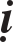 Phaøm phu laø theá ñeá. Choã lyù giaûi cuûa baäc Thaùnh laø nghóa Ñeá ñeä nhaát. Söï nhaän ñònh cuûa phaøm Thaùnh aáy döïa theo söï nhaän bieát veà taùnh khoâng vaø chaúng nhaän bieát veà taùnh khoâng ñeå phaân bieät phaøm Thaùnh. Chöa nhaän bieát ñöôïc taùnh khoâng laø Phaøm, neáu nhaän bieát ñöôïc taùnh khoâng laø Thaùnh, döïa theo ñoù ñeå nhaän ñònh veà hai Ñeá.2- Theo haøng Thaùnh töï nhaän ñ nh veà hai Ñeá: Baäc Thaùnh thaáu ñaït coù laø khoâng, coù khoâng laø coù khoâng. Nhö theá thì hai Ñeá aáy ñeàu laø hai Ñeá cuûa baäc Thaùnh. Vì sao? Vì nhö Töù Ñeá: Khoå taäp dieät ñaïo ñeàu goïi laø Thaùnh Ñeá. Hai Ñeá cuõng vaäy, hai thöù chaân tuïc ñeàu laø Thaùnh Ñeá.Hoûi: Lôøi aáy xuaát xöù töø ñaâu?Giaûi: Nhö phaàn cuoái cuûa phaåm Töù Nhieáp cuûa kinh Baùt-nhaõ noùi roõ, coù khi tình theá chuyeån bieán môû ra haøng nghìn neûo, coù luùc phaûi laáy nghóa cuûa hai vaên ñeå giaûi thích chöùng cöù. Nay thì phaûi laáy nghóa cuûa vaên ñeå laøm roõ, phaåm aáy cheùp: “Neáu phaøm phu nhaän bieát veà Theá ñeá thì neân laø quaû vò Tu-ñaø-hoaøn cho ñeán quaû vò Phaät. Neáu phaøm phu chaúng nhaän bieát veà Theá ñeá vaø nghóa ñeá Ñeä nhaát, thì chæ laø baäc Thaùnh môùi nhaän bieát veà hai ñeá aáy.Phaàn nhaän ñònh chung laø nhö theá.Nhöng döïa theo baäc Thaùnh thì laïi coù voâ löôïng chuûng loaïi, nhö Ñaïi Kinh cheùp: “Ta moät thôøi cuøng Boà-taùt Di Laëc ôû nuùi Kyø-xaø-quaät cuøng noùi veà Theá ñeá. Naêm traêm vò Thanh vaên chaúng bieát, chaúng roõ, huoáng chi laø noùi veà nghóa ñeá Ñeä nhaát raát saâu maàu.”Xeùt theo ñoù thì Nhò thöøa chaúng nhaän bieát hai ñeá. Chæ coù Boà-taùt môùi nhaän bieát veà hai ñeá. Baäc Hieàn thì lyù giaûi töông töï veà hai ñeá. Tieáuthöøa baûy phöông tieän, Ñaïi thöøa ba möôi taâm ñeàu lyù giaûi töông töï. Tieåu thöøa töø baäc khoå nhaãn trôû leân, Ñaïi thöøa töø ñòa thöù nhaát trôû leân thì lyù giaûi ñuùng veà hai ñeá. Lyù giaûi veà theá ñeá thì thoâng hieåu duyeân töïa nhö lyù. Lyù giaûi veà chaân ñeá thì döùt baët boán caâu, traêm lôøi phuû ñònh. Ba thöøa cuõng laõnh hoäi veà hai ñeá. Nhö kinh Nieát-baøn ñaõ noùi, naêm traêm vò Thanh vaên chaúng nhaän bieát veà hai ñeá. Theá ñeá coøn chaúng bieát, huoáng chi ñoái vôùi ñeä nhaát nghóa ñeá raát saâu maàu, cho neân bieán giaûi chaúng thaønh.Hieän taïi ñaõ ñaït ñöôïc yù nghóa aáy. Vì sao? Vì Nhò thöøa taâm höôùng veà sinh dieät ñoaïn thöôøng, chaúng ñi theo Trung ñaïo, khoâng thaáy Phaät taùnh. Trung ñaïo laø goác, ñaõ chaúng bieát goác thì ñaâu theå roõ ngoïn! Ñaõ chaúng thaáy lyù, thì ñaâu theå bieát giaùo phaùp? Vì sao? Vì hoï bieát höõu maø chaúng bieát khoâng, bieát khoâng maø chaúng bieát höõu, höõu maø chaúng theå duøng khoâng, khoâng maø chaúng theå duøng höõu. Hai maø chaúng theå thaáy ñöôïc caùi duïng cuûa chaúng hai. Chieàu ngang, chieàu doïc (khoâng gian, thôøi gian) ñeàu bò ngaên ngaïi. Naáu laø Boà-taùt thì höõu laø duïng cuûa khoâng, khoâng laø duïng cuûa höõu. Hai laø duïng cuûa chaúng hai, chaúng hai laø duïng cuûa hai, neân caû hai chieàu ngang doïc ñeàu khoâng ngaên ngaïi.3- Theo phaøm phu töï nhaän ñ nh veà hai Ñeá: Taát caû ñeàu laø thaät, ñoù laø theo choã giaûi thích cuûa Tuøng Lai veà hai Ñeá. Hoï cho raèng: Ba giaû, baûy thaät laø theá ñeá. Boán döùt haún traêm phi laø nghóa ñeá Ñeä nhaát. Ba giaû chaúng ñaït ñöôïc boán baët. Boán baët chaúng ñaït ñöôïc ba giaû. Khoâng chaúng ñaït ñöôïc coù, coù chaúng ñaït ñöôïc khoâng, döùt baët chaúng ñaït ñöôïc khoâng döùt baët. Khoâng döùt baët chaúng ñaït ñöôïc döùt baët. Hai ñeá nhö theá ñeàu laø hai ñeá cuûa phaøm phu. Do ñaâu maø bieát nhö vaäy? Ñaïi Kinh neâu: “Chuùng sinh daáy khôûi kieán chaáp goàm coù hai thöù: Moät laø kieán chaáp veà thöôøng, hai laø kieán chaáp veà ñoaïn”, töùc laø goàm coù ñuû hai thöù kieán chaáp höõu voâ, ñoaïn thöôøng. Laïi nöõa, Höõu ñoái vôùi phaøm phu laø thaät, laø Ñeá. Cuõng vaäy, khoâng ñoái vôùi phaøm phu laø thaät, laø Ñeá. Thaät coù caùi khoâng aáy neân chaúng phaûi Ñeá, do ñoù phaøm phu cuõng coù hai Ñeá.ÔÛ ñaây ñaõ chia ra ba thöù hai ñeá, nhò ñeá theo kieán giaûi ôû ngöôøi cuûa Tuøng Lai töï nhieân rôi vaøo hai ñeá cuûa phaøm phu. Vì sao? Vì ôû ñaây ñaõ noùi veà ba thöù hai Ñeá.a/. Hai Ñeá do Phaøm, Thaùnh cuøng nhaän ñònh. b/. Hai Ñeá theo baäc Thaùnh töï nhaän ñònh.c/. Hai Ñeá theo phaøm phu nhaän ñònh.Veà hai Ñeá cuûa phaøm phu aáy laø ba giaû, laø Tuïc ñeá cuûa phaøm phu. Boán baët laø chaân ñeá cuûa phaøm phu. YÙ nghóa cuûa kieán giaûi kia laø nhö theá phaûi chaêng? Ba giaû theo nghóa cuûa oâng aáy laø tuïc ñeá, boán baët laø Chaân ñeá,töùc laø töï rôi vaøo hai ñeá cuûa phaøm phu nhö toâi ñaõ noùi treân, chaúng phaûi laø vò trí ñaõ ñöôïc saép ñaët ôû choã cuõ. Nhö nghóa veà lyù trong ngoaøi ôû moät nhaø: oâng taïo neân nghóa aáy laø töï laøm rôi vaøo nôi lyù ngoaøi cuûa toâi. Vaên luaän cheùp: “Phaät döïa vaøo hai Ñeá noùi phaùp cho chuùng sinh nghe”. Töø tröôùc tôùi giôø ñaõ giaûi thích toùm löôïc veà “vieäc döïa vaøo hai Ñeá”, tieáp theo laø giaûi thích veà “döïa vaøo hai Ñeá noùi phaùp cho chuùng sinh nghe”.Hoûi: Ñaõ goïi laø döïa vaøo hai Ñeá ñeå noùi phaùp. Vaäy thì ngöôøi naøo giaûng veà phaùp, laø nhöõng vieäc gì?Nhöõng ngöôøi laõnh hoäi yù kieán cuûa Ñaïi sö cho raèng: Noùi phaùp höõu cho phaøm phu nghe, noùi phaùp khoâng baäc Thaùnh nghe, vì caû hai haøng Phaøm, Thaùnh noùi phaùp höõu khoâng. Ñoù goïi laø döïa vaøo hai Ñeá ñeå noùi phaùp.Hoûi: Ñaïi sö coù noùi lôøi aáy chaêng?Ñaùp: Taát nhieân laø Ñaïi sö ñaõ noùi nhö theá. Nhöng söû duïng lôøi noùi aáy maø khoâng lyù giaûi yù ñoù. Vì sao? Vì phaøm phu noùi veà coù, vì baäc Thaùnh noùi veà khoâng, goïi laø döïa vaøo hai Ñeá noùi phaùp”. Thì lôøi aáy trôû thaønh noùi veà ñieàu gì? Chö Phaät döïa vaøo hai Ñeá noùi phaùp cho chuùng sinh nghe, sao ñöôïc cho laø vì phaøm phu noùi veà coù roài laïi vì haøng Thaùnh noùi veà khoâng? Vaên luaän cheùp: “caùc baäc Hieàn Thaùnh nhaän bieát ñuùng veà taùnh ñieân ñaûo laø khoâng”. Ñaõ nhaän bieát baûn taùnh caùc phaùp laø khoâng, laøm sao laïi giaûng veà khoâng cho hoï nghe? Nay choã noùi nhö luaän ñaõ giaûi thích: Luaän cho raèng: “Chö Phaät döïa vaøo hai Ñeá noùi phaùp cho chuùng sinh nghe”. Roõ raøng laø noùi “Vì chuùng sinh giaûng noùi ñaïo phaùp” chöù khoâng noùi laø vì haøng Thaùnh thuyeát phaùp, chaúng phaûi noùi phaùp cho baäc Thaùnh nghe nhaân.Hoûi: ÔÛ ñaây theo nghóa naøo ñeå cho raèng vì chuùng sinh maø giaûng noùi veà hai Ñeá?Giaûi: Ñaây laø döïa theo tính chaát meâ ngoä, chuû theå - ñoái töôïng ñeå nhaän ñònh laø neân giaûng noùi hay chaúng neân giaûng noùi. Noùi roõ chuùng sinh meâ chaáp ñoái vôùi coù khoâng, chöa toû ngoä veà coù khoâng, neân vì chuùng sinh maø noùi giaûng noùi veà coù khoâng. Noùi roõ ñoù laø coù, ñoù laø khoâng, ñoù laø phaøm, ñoù laø Thaùnh, ñoù laø ñieân ñaûo, ñoù laø chaúng ñieân ñaûo, Taát caû nhaèm khieán cho chuùng sinh töø coù hoäi nhaäp khoâng, boû phaøm veà Thaùnh. Do yù nghóa aáy neân giaûng noùi veà hai Ñeá. Neáu laø baäc Thaùnh ñaõ toû ngoä thì ñaâu caàn phaûi giaûng noùi. Vì phaøm phu chöa toû ngoä neân phaûi giaûng veà hai Ñeá cho hoï nghe. Phaøm phu chöa toû ngoä neân vaâng nhaän giaùo phaùp, coøn baäc Thaùnh ñaõ toû ngoä thì khoûi phaûi laøm vieäc aáy.Goïi laø chuû theå - ñoái töôïng laø taát caû Theá Ñeá neáu ñoái vôùi Nhö lai thì ñeàu laø nghóa Ñeá baäc nhaát neân laø chuû theå giaùo hoùa, haù chaúng phaûi chuûtheå giaùo hoùa laø coù theå giaùo hoùa giaûng noùi chaùnh phaùp hay sao? Taát caû nghóa ñeá baäc nhaát, neáu ñoái vôùi chuùng sinh thì laø theá ñeá, do ñoù chuùng sinh laø ñoái töôïng ñöôïc giaùo hoùa. Vì vaäy caàn phaûi vì hoï maø giaûng noùi chaùnh phaùp.Caàn ñem hai ñoaïn vaên ôû Phaåm Quaùn Phaùp cuûa Trung Luaän cuøng phaàn giaûi thích Phaåm Vaõng Sinh cuûa ñaïi luaän ñeå giaûi thích troïn veïn veà yù nghóa naøy. Phaåm Quaùn Phaùp cuûa Trung Luaän cheùp:“Chö Phaät hoaëc noùi ngaõ. Hoaëc noùi veà voâ ngaõTrong Thaät töôùng caùc phaùp Chaúng ngaõ, chaúng phi ngaõ”.Phaàn vaên xuoâi giaûi thích: “Vì phaøm phu noùi veà ngaõ, voâ ngaõ. Laïi vì baäc Thaùnh ñaït ñaïo noùi veà ngaõ, voâ ngaõ. Ngaõ, voâ ngaõ töùc laø hai ñeá. Neân phaåm Thöù nhaát cuûa Ñaïi luaän cheùp: Ngöôøi cuøng vôùi Theá ñeá neân coù. Nghóa ñeá Ñeä nhaát töùc laø khoâng. Neân bieát: Ngaõ laø Theá Ñeá, voâ ngaõ laø nghóa ñeá Ñeä nhaát. Ñaõ vì phaøm phu noùi veà ngaõ, voâ ngaõ, vì baäc Thaùnh noùi veà ngaõ, voâ ngaõ, thì cuøng vì phaøm phu giaûng noùi hai ñeá, vì Thaùnh noùi veà hai ñeá.Phaàn giaûi thích Phaåm Vaõng Sinh cuûa Ñaïi luaän cheùp: “Hoûi raèng: Phaåm Taäp ÖÙng tröôùc ñaõ noùi, khoâng coù Boà-taùt neân khoâng coù qua laïi, nay do ñaâu noùi coù Boà-taùt coù qua laïi? Giaûi thích: “Ñieàu aáy chaúng heà traùi nhau. Vì phaøm phu noùi khoâng qua laïi, vì baäc Thaùnh noùi coù qua laïi. Vì baäc Thaùnh noùi khoâng coù qua laïi, vì phaøm phu noùi coù qua laïi. Nhöng qua laïi, khoâng qua laïi, ñeàu laïi laø hai Ñeá, neân vì phaøm phu noùi veà hai Ñeá,  vì baäc Thaùnh noùi veà hai Ñeá” Veà ñaïi yù thì gioáng vôùi ñoaïn vaên treân cuûa Trung luaän.Tuy vaäy laø nghóa veà hai Ñeá vôùi ba chi tieát, tröôùc vì phaøm phu noùi veà coù, vì baäc Thaùnh noùi veà coù, khoâng. Ñoù ñeàu laø nghóa veà hai Ñeá vôùi ba chi tieát, tröôùc vì phaøm phu noùi hai Ñeá, chaúng vì baäc Thaùnh noùi veà hai Ñeá. Cuõng döïa theo tính chaát meâ ngoä, chuû theå, ñoái töôïng ñeå nhaän ñònh nhö tröôùc.Giaûi thích Phaåm Phaùp:Hoûi: Vì sao Phaåm Phaùp cho giaûng noùi hai Ñeá cho phaøm phu nghe? Giaûng noùi hai Ñeá cho baäc Thaùnh nghe?Giaûi: Vì phaøm phu giaûng noùi veà ngaõ, voâ ngaõ, nhö tröôùc ñaõ noùi, vì phaøm phu giaûng coù, khoâng, khieán cho toû ngoä veà chaúng coù khoâng. Veà ngaõ, voâ ngaõ cuõng nhö vaäy, chuùng sinh meâ chaáp veà ngaõ, voâ ngaõ. Lìa ngaõ töùc lìa chaáp thöôøng, lìa voâ ngaõ töùc lìa chaáp ñoaïn, töùc khieán hoï lìa ñoaïnthöôøng, toû ngoä veà Trung ñaïo. Ñoù laø vì phaøm phu giaûng veà ngaõ, voâ ngaõ.Vì baäc Thaùnh noùi veà ngaõ, voâ ngaõ, baäc Thaùnh ñaõ lyù giaûi veà ngaõ, voâ ngaõ, do ñoù vì caùc baäc aáy giaûng veà ngaõ, voâ ngaõ. Tröôùc vì phaøm phu giaûng veà ngaõ, voâ ngaõ vì phaøm phu meâ chaáp ngaõ, voâ ngaõ. Coøn baäc Thaùnh giaûng noùi veà ngaõ, voâ ngaõ, thì chaúng phaûi baäc Thaùnh meâ chaáp veà ngaõ, voâ ngaõ neân vì hoï noùi phaùp. Maø vì baäc Thaùnh nghe noùi veà ngaõ, voâ ngaõ thì lieàn lyù giaûi ngaõ, voâ ngaõ, neân vì caùc baäc aáy maø giaûng noùi. Ñaïi luaän daãn trong kinhThieân Vaán noùi: A-la-haùn vôùi thaân sau cuøng coù theå giaûng noùi veà ngaõ, voâ ngaõ hay chaêng? Ñaùp: coù theå giaûng noùi veà ngaõ, voâ ngaõ cho baäc Thaùnh nhaân nghe. Laïi noùi: Nhö maät hieäu cuûa ñaùm quaân phoøng veä, chæ nhöõng ngöôøi trong haøng nguõ aáy môùi hieåu, coøn ngöôøi khaùc thì khoâng hieåu. Noùi giaûng veà ngaõ, voâ ngaõ chæ coù baäc Thaùnh hieåu coøn ngöôøi khaùc khoâng hieåu. Do baäc Thaùnh coù theå lyù giaûi veà ngaõ, voâ ngaõ, neân vì caùc baäc aáy giaûng noùi veà ngaõ, voâ ngaõ. Trung luaän ñaõ nhö theá. Phaåm Vaõng Sinh trong Ñaïi luaän cuõng gioáng nhö vaäy, neân coù theå bieát.Hoûi: Phaøm phu meâ chaáp veà ngaõ, voâ ngaõ, neân vì hoï maø giaûng noùi veà ngaõ, voâ ngaõ, giuùp hoï toû ngoä lyù aáy, ñieàu naøy laø coù ích. Coøn baäc Thaùnh ñaõ lyù giaûi veà ngaõ, voâ ngaõ. Do baäc Thaùnh ñaõ lyù giaûi veà ngaõ, voâ ngaõ neân vì caùc baäc aáy maø giaûng noùi veà ngaõ, voâ ngaõ, ñoù laø vì laøm lôïi ích cho caùc phaøm phu, ñoù laø lôïi tha, chaúng phaûi töï lôïi.Nhö Toân giaû A-nan xöng “Toâi nghe” laø nhaèm ñem laïi lôïi ích cho chuùng sinh. Theâm nöõa, Ñaïi sö cho raèng: Vì phaøm phu neân giaûng veà coù, vì caùc baäc Thaùnh neâu noùi giaûng veà khoâng, ñoù laø xem phaøm Thaùnh ñeàu laø duyeân cuûa ñoái töôïng ñöôïc giaùo hoùa. Phaøm, Thaùnh cuøng vaâng nhaän giaùo phaùp. Höõu ñoái vôùi phaøm phu laø thaät, vì caùc vò aáy noùi giaûng khoâng, khieán toû ngoä chaúng khoâng. Khieán cho phaøm Thaùnh nhôø giaûng noùi veà coù khoâng maø toû ngoä veà chaúng coù khoâng, cuõng khieán cho phaøm phu toû ngoä chaúng phaûi phaøm phu, khieán cho baäc Thaùnh toû ngoä chaúng phaûi baäc Thaùnh. Chaúng phaûi phaøm, chaúng phaûi Thaùnh laø chaùnh phaùp cuûa Trung ñaïo. Neân cho raèng: chaúng phaûi haïnh cuûa phaøm phu, chaúng phaûi haïnh cuûa Hieàn Thaùnh, ñoù laø haïnh cuûa Boà-taùt.Theâm nöõa, vì phaøm phu giaûng veà höõu, vì baäc Thaùnh giaûng veà khoâng, laø nhaèm noùi leân tuøy theo phaøm phu neân giaûng veà huõu, tuøy theo baäc Thaùnh neân giaûng veà Khoâng. Nhö ñoái vôùi moät saéc, ñoái vôùi phaøm laø höõu, tuøy theo baäc Thaùnh giaûng noùi saéc laø khoâng. Nhöng saéc khoâng heà laø höõu voâ. Ñoù chính laø nghóa ñoái öùng nguyeân do ôû ngöôøi. Kieán giaûi kia cho raèng: Ba giaû laø lyù cuûa theá ñeá, boán khoâng laø lyù Chaân ñeá, töùc laø ñaïo lyù cuûa hai Ñeá.Nay noùi roõ: Tuøy theo phaøm phu giaûng noùi veà coù, tuøy theo baäc Thaùnh giaûng noùi veà khoâng, ñeàu laø thuaän theo phaøm Thaùnh giaûng noùi veà coù khoâng, ñaâu coù gì goïi laø ñaïo lyù cuûa hai Ñeá. Do töø yù nghóa aáy neân cho raèng vì phaøm, Thaùnh giaûng noùi veà coù khoâng.Ñaõ giaûi thích veà “Vì chuùng sinh” xong, tieáp theo laø giaûi thích veà “noùi phaùp”, noùi phaùp coù ba tröôøng hôïp:a/. Giaûng noùi ñuû caû hai Ñeá.b/. Chæ giaûng veà nghóa Ñeá Ñeä nhaát, khoâng giaûng veà Theá Ñeá. c/. Chæ giaûng veà Theá Ñeá, khoâng giaûng nghóa ñeá Ñeä nhaát.Ba tröôøng hôïp treân ñeàu xuaát xöù töø kinh luaän. Phaàn giaûi thích phaåm Vaõng Sinh cuûa luaän Ñaïi Trí Ñoä cheùp: “Hoûi: Phaåm Taäp öùng tröôùc noùi Boà-taùt tu taäp öùng hôïp vôùi Baùt-nhaõ, chaúng thaáy Boà-taùt, chaúng thaáy Baùt- nhaõ, khoâng Boà-taùt, khoâng Baùt-nhaõ. Nay do ñaâu laïi noùi coù Boà-taùt vaõng sinh, sinh trôû laïi?Ñaùp: Tröôùc noùi roõ khoâng Boà-taùt khoâng Baùt-nhaõ laø theo nghóa ñeá Ñeä nhaát noùi giaûng veà Baùt-nhaõ. Nay noùi veà Boà-taùt vaõng sinh laø döïa theo Theá Ñeá giaûng noùi veà Baùt-nhaõ. Ñoù laø döïa theo hai Ñeá ñeå giaûng veà Baùt-nhaõ”.Laïi nhö kinh Nieát-baøn cheùp: Naøy ngöôøi Thieän nam! Chôù nhaäp vaøo phaùp ñònh khoâng raát saâu xa! Vì sao? Vì ñaïi chuùng caên trí coøn aùm ñoän, neân ñem Theá Ñeá ñeå giaûng veà Nieát-baøn.Veà nghóa chaúng nghe, nghe, thì tröôùc cho raèng chôù nhaäp vaøo phaùp ñònh khoâng raát saâu maàu vì ñaïi chuùng caên trí coøn aùm ñoän, töùc laø döïa theo nghóa ñeá Ñeä nhaát ñeå giaûng. Coøn noùi “neân duøng Theá Ñeá ñeå giaûng noùi giaûi thích” thì ñoù laø döïa theo Theá Ñeá ñeå giaûng.Luaän Ñaïi Trí Ñoä coù caâu: “Nhaèm giaûng noùi veà Taát-ñaøn Ñeä nhaát nghóa neân giaûng kinh Baùt-nhaõ Ba-la-maät.” Ñaây töùc laø chæ giaûng veà Nghóa Ñeá ñeä nhaát. Theâm nöõa, nhö ñaïi kinh cheùp: “Cuøng Boà-taùt Di-laëc luaän baøn theá ñeá maø naêm traêm vò Thanh vaên chaúng bieát chaúng hieåu.” Ñaây töùc laø chæ giaûng veà theá ñeá. Tuy coù ba tröôøng hôïp khoâng gioáng nhau nhöng choã giaûng cuûa Nhö lai ñeàu khoâng ngoaøi hai ñeá.Hoûi: Do yù nghóa gì maø Nhö lai noùi phaùp khoâng ngoaøi hai ñeá?Ñaùp: Hai ñeá töùc laø boán thöù Taát-ñaøn. Ba thöù Taát-ñaøn kia töùc laø Theá Ñeá, Taát-ñaøn Ñeä Nhaát Nghóa töùc laø nghóa Ñeá ñeä nhaát. Boán Taát-ñaøn thaâu toùm caû möôøi hai boä kinh, goàm thaâu caû taùm muoân boán ngaøn phaùp taïng. Phaùp ñöôïc thaâu toùm taän cuøng thì söï goàm thaâu caùc phaùp ôû hai ñeá cuõng taän. Ñaây laø döïa theo tính chaát cuøng taän, chaúng cuøng taän ñeå noùi veà nghóa. Do hai ñeá taän cuøng caùc phaùp, neân Nhö lai döïa theo hai ñeá ñeågiaûng noùi chaùnh phaùp.Hoûi: Hai ñeá cuøng boán Taát-ñaøn thaâu toùm caùc phaùp ñeàu taän cuøng. Vaäy vì sao Chö Phaät döïa vaøo hai ñeá ñeå giaûng noùi chaùnh phaùp maø khoâng döïa vaøo boán Taát-ñaøn ñeå giaûng?Giaûi: Veà chung thì ñeàu ñöôïc: Ñaõ döïa vaøo hai ñeá ñeå giaûng thì cuõng döïa vaøo boán Taát-ñaøn ñeå giaûng, nhöng veà rieâng thì chaúng thích hôïp. Do ñaâu coù nghóa aáy? Muoán noùi choã giaûng cuûa Chö Phaät ñeàu laø thaät. Kinh Kim Cöông Baùt-nhaõ cheùp: “Ngoân ngöõ cuûa Nhö lai laø ngoân ngöõ chaân thaät, ngoân ngöõ ñuùng ñaén,” do ñoù döïa vaøo hai ñeá ñeå giaûng. Coøn teân cuûa boán Taát-ñaøn thì chaúng ñích thöïc laø söï thaät cuûa vò chuû neân döïa vaøo boán Taát-ñaøn ñeå giaûng.Hoûi: Chaúng döïa vaøo boán Taát-ñaøn ñeå giaûng noùi chaùnh phaùp, vaäy duøng boán Taát-ñaøn ñeå laøm gì?Giaûi: Hai ñeá laø ñoái töôïng ñöôïc nöông döïa. Döïa vaøo hai ñeá ñeå giaûng veà boán phaùp Taát-ñaøn. Ñaây cuõng laø hai loaïi, ñeàu choïn laáy moät nghóa ñeå giaûi thích. Theo söï thaät maø giaûng veà nghóa goïi laø boán Taát-ñaøn. Noùi giaûng ñuùng veà nghóa thaät thì goïi laø hai ñeá. Ñaây töùc laø döïa vaøo hai ñeá, nhöng duøng phöông tieän theo duyeân khoâng gioáng nhau, do ñoù maø coù boán thöù Taát-ñaøn.Hoûi: Nhö vaäy laø döïa vaøo hai ñeá ñeå giaûng veà boán Taát-ñaøn phaûi chaêng?Ñaùp: Döïa vaøo Nghóa ñeá ñeä nhaát ñeå giaûng veà Taát-ñaøn ñeä nhaát nghóa. Döïa vaøo Theá ñeá ñeå giaûng veà ba Taát-ñaøn kia. Döïa vaøo nghóa ñeá Ñeä nhaát ñeå giaûng thì hôïp maø chaúng môû. Döïa vaøo Theá ñeá ñeå giaûng thì môû maø chaúng hôïp. Do döïa vaøo nghóa ñeá Ñeä nhaát laïi giaûng veà Taát-ñaøn ñeä nhaát nghóa neân hôïp maø chaúng môû. Coøn döïa vaøo Theá ñeá ñeå giaûng veà ba Taát-ñaøn kia thì laø môû ra maø chaúng hôïp.Hoûi: do ñaâu maø döïa vaøo nghóa ñeá Ñeä nhaát thì goïi laø hôïp maø chaúng môû. Coøn döïa vaøo Theá ñeá thì goïi laø môû maø chaúng hôïp.Giaûi: Ñaõ coù hai ñeá, ñaâu voäi ñeàu cho laø hôïp hay môû. Nhaân duyeân cuûa chaân ñeá vaø tuïc ñeá cuõng laø nhaân duyeân cuûa söï môû ra, hôïp laïi.Hoûi: Ñeàu laø nhaân duyeân cuûa hai ñeá, vì sao Nghóa ñeá ñeä nhaát thì hôïp maø chaúng môû, coøn theá ñeá thì môû maø chaúng hôïp?Giaûi: Theá ñeá laø khoâng coù, Nghóa Ñeá ñeä Nhaát laø coù khoâng. Ñeä nhaát Nghiaõ ñeá laø khoâng khaùc nhau cuûa khaùc nhau, coøn Theá ñeá laø khaùc nhau cuûa khoâng khaùc nhau. Ñeä nhaát Nghóa ñeá laø khoâng hai cuûa hai, coøn Theá ñeá laø nhò cuûa khoâng hai. Do vaäy maø Theá Ñeá thì môû ra maø chaúng hôïp, coøn nghóa ñeá ñeä nhaát thì hôïp maø chaúng môû.Hoûi: Döïa vaøo Nghóa Ñeá ñeä nhaát giaûng veà Taát-ñaøn ñeä Nhaát Nghóa. Caùc vò Hieàn Thaùnh nhaän bieát ñuùng veà taùnh cuûa caùc phaùp laø khoâng, laïi döïa vaøo choã toû ngoä veà taùnh khoâng aáy maø noùi caùc phaùp xöa nay voán voâ sinh, vaéng laëng. Ñieàu aáy neân lyù giaûi ra sao? Nhö cho laø döïa vaøo moät theá ñeá ñeå giaûng veà ba Taát-ñaøn phaûi chaêng?Giaûi: ba Taát-ñaøn aáy ñeàu döïa vaøo theá ñeá ñeå giaûng. Caùi bình, chieán aùo, xe coä, v.vñoái vôùi theá gian laø thaät, ñoù goïi laø theá ñeá. Döïa vaøo theá ñeá ñeå giaûng veà Taát-ñaøn Theá giôùi, nhö giaûng veà baùnh xe, truïc xe, caøng xe, v.v... keát hôïp taïo thaønh chieác xe, naêm aám hoøa hôïp taïo neân con ngöôøi, v.v… giaûng nhö vaäy töùc laø Taát-ñaøn theá giôùi. Ñaïi luaän cheùp: Ngöôøi, v.v… theá gioùi laø coù. Nghóa ñeá Ñeä nhaát laø khoâng? Ñaây laø döïa vaøo Theá ñeá giaûng noùi veà Taát-ñaøn Theá giôùi. Laïi döïa vaøo theá ñeá giaûng veà Taát-ñaøn ñoái trò: Chuùng sinh toùm löôïc coù ba thöù beänh cuûa ba ñoäc, noùi roäng ra laø taùm muoân boán ngaøn thöù beänh cuûa phieàn naõo. Coù ba thöù thuoác phaùp vôùi taùm muoân boán ngaøn phaùp Ba la maät nhaèm ñoái trò caùc thöù beänh kia, goïi laø Taát-ñaøn ñoái trò. Vì sao goïi laø ñoái trò? Ñoù laø duøng thuoác ñeå tröø beänh, duøng thuoác ñeå trò beänh, neângoïi laø Taát-ñaøn ñoái trò. Thuoác beänh nhö theá laø cuøng ñoái trò, töùc laø döïa vaøo Theá ñeá giaûng noùi veà Taát-ñaøn ñoái trò. Luaän cheùp: “Do ñoái trò neân laø coù, thaät taùnh thì laø khoâng”, cho neân bieát laø döïa vaøo theá ñeá ñeå noùi veà Taát-ñaøn ñoái trò.Coøn döïa vaøo theá ñeá noí veà “Taát-ñaøn Caùc caùc vi nhaân” thì nhö tröôùc noùi roõ ba thöù thuoác phaùp vôùi taùm muoân boán ngaøn phaùp Ba-la- maät ñoái trò ba thöù ñoäc vôùi taùm muoân boán ngaøn thöù phieàn naõo, töùc noùi taát caû caùc phaùp ñeàu taän cuøng. Vaäy thì trôû laïi choã naøo ñeå noùi? Ñaùp: Ñoái vôùi “caùc caùc vò nhaân” laïi goàm thaâu taát caû. Vì sao Chö Phaät trong caùc kinh hoaëc giaûng noùi veà ngaõ hoaëc giaûng noùi veà voâ ngaõ. Vöøa giaûng noùi veà thöôøng, phuùt choác thì giaûng noùi veà voâ thöôøng. Do ñaâu hoaëc noùi laø Xaù-na, hoaëc noùi laø Thích-ca, hoaëc giaûng noùi veà thanh tònh, baát tònh. Do ñaâu tröôùc sau laïi coù söï traùi nhau”. Bôûi vaäy, sau phaàn “Taát-ñaøn ñoái trò” thì noùi roõ veà “Taát-ñaøn caùc caùc vò nhaân”. Tröôùc vì taø kieán chaáp thöôøng neân giaûng noùi veà voâ thöôøng. Nay vì ba thöù tu taäp coá chaáp neân giaûng noùi veà thöôøng. Tröôùc vì ngöôøi caên trí coøn keùm, chaäm neân giaûng noùi veà ba, nay vì vöôùng maéc ba neân giaûng veà moät. Vì ngöôøi coù caên duyeân lôùn neân giaûng laø Xaù-na, vì ngöôøi Tieåu thöøa neân giaûng laø Thích-ca. Taát caû caùc chi tieát aáy ñeàu laø vì duyeân chaúng gioáng nhau chöù khoâng traùi nhau. Ñaây töùc laø döïa vaøo theá ñeá noùi giaûng veà ba Taát-ñaøn.Döïa vaøo nghóa ñeá Ñeä nhaát noùi veà Taát-ñaøn Ñeä nhaát nghóa ñeá: Ba thöù Taát-ñaøn tröôùc ñöôïc thu toùm laïi, neân roõ laø chaúng sinh, chaúng dieät,chaúng ñoäng, chaúng döïa. Vaäy thì nôi choán naøo coù ngöôøi coù xe, coù thuoác, coù beänh, coù ngöôøi, coù phaùp, coù thöôøng, coù voâ thöôøng, coù ba, coù moät? Nhö theá ñeàu hoaøn toaøn thanh tònh goïi laø Taát-ñaøn Ñeä nhaát nghóa. Do töø yù nghóa aáy neân goïi laø döïa vaøo hai ñeá ñeå giaûng noùi chaùnh phaùp.Tieáp theo, noùi veà vieäc döïa vaøo hai Ñeá, theo cöûa cuûa hai phaùp ñeå giaûng noùi chaùnh phaùp.Roõ raøng Boán Taát-ñaøn chæ laø hai Ñeá, nhöng söï hôïp, lìa thì khaùc. Lìa hai Ñeá laø Boán Taát-ñaøn. Hôïp vôùi Boán Taát-ñaøn laø hai Ñeá. Nghóa thaät cuûa boán Taát-ñaøn laø hai Ñeá. Nghóa roát raùo cuûa hai Ñeá laø Boán Taát-ñaøn.Döïa theo cöûa cuûa hai Ñeá ñeå giaûng noùi chaùnh phaùp, ñaïi theå coù bayù:1/. Giaûng noùi veà Theá ñeá, veà nghóa ñeá ñeä nhaát, khieán chuùng sinh toûngoä veà ñeä nhaát nghóa ñeá.2/. Giaûng noùi veà hai Ñeá khieán lìa hai kieán chaáp veà coù, khoâng.3/. Giaûng noùi veà coù, khoâng khieán toû ngoä veà chaúng phaûi coù, chaúng phaûi khoâng, giaûng noùi hai Ñeá ñeå toû ngoä veà baát nhò.Thuyeát giaûng veà hai Ñeá khieán toû ngoä veà nghóa ñeá Ñeä nhaát: Nhö ôû phaàn ñaàu ñaõ giaûi thích, theá gian ñieân ñaûo cho caùc phaùp laø thaät coù, ñoái vôùi theá gian laø thaät, goïi laø Ñeá. Caùc baäc Hieàn Thaùnh nhaän thöùc ñuùng veà taùnh cuûa ñieân ñaûo laø khoâng, ñoái vôùi baäc Thaùnh laø thaät, goïi ñoù laø Ñeá. Ñoø töùc laø chia ra hai Ñeá phaøm, Thaùnh, ñöôïc maát, khieán chuùng sinh toû ngoä veà nghóa Ñeá Ñeä nhaát. Noùi phaøm phu, ngöôøi ñôøi do ñieân ñaûo cho  laø thaät coù. Baäc Thaùnh nhaän thöùc ñuùng veà taùnh cuûa ñieân ñaûo laø khoâng, khieán chuùng sinh boû coù nhaäp khoâng, ñoåi phaøm ngoä Thaùnh, rôøi maát theo ñöôïc. Chuùng sinh ñoåi phaøm thaønh Thaùnh töùc toû ngoä veà nghóa Ñeä nhaát. Neáu chaúng toû ngoä veà nghóa ñeá Ñeä nhaát thì chaúng coù theå ñoåi phaøm thaønh Thaùnh, boû maát theo ñöôïc. Do töø yù nghóa aáy, neân chia ra hai Ñeá Chaân tuïc, Phaøm Thaùnh, ñöôïc maát, khieán chuùng sinh toû ngoä veà nghóa ñeá Ñeä nhaát.Giaûng noùi veà hai ñeá khieán lìa hai kieán chaáp coù, khoâng:Kinh Ñaïi Phaåm noùi: Boà-taùt an truï vaøo hai Ñeá, vì chuùng sinh giaûng noùi chaùnh phaùp”. Luaän giaûi thích: “Vì chuùng sinh tham ñaém theo chaáp coù neân giaûng noùi veà nghóa ñeá Ñeä nhaát. Vì chuùng sinh tham ñaém theo kieán chaáp coù khoâng neân Boà-taùt truï nôi hai Ñeá ñeå giaûng noùi chaùnh phaùp”. Lôøi baøn luaän cuûa Ñaïi sö Taêng Trieäu cuõng gioáng nhö theá. Ñaïi sö noùi: “Möôïn coù ñeå noùi veà khoâng, möôïn khoâng ñeå noùi veà coù. Möoïn coù ñeå noùi veà khoâng, töùc truï nôi Theá ñeá phaù kieán chaáp khoâng. Möôïn khoâng ñeå noùi ra coù, töùc truï nôi nghóa ñeá Ñeä nhaát phaù tröø chaáp coù”. Do vaäy giaûng veàhai Ñeá ñeå phaù boû hai thöù kieán chaáp.Giaûng noùi veà hai ñeá khieán toû ngoä lyù maàu khoâng hai:Nhö kinh Hoa Nghieâm noùi: “Taát caû caùc phaùp coù khoâng ñeàu thaáu ñaït laø chaúng phaûi coù, chaúng phaûi khoâng? Ñaây laø noùi veà coù khoâng ñeå toû ngoä chaúng phaûi coù chaúng phaûi khoâng, noùi veà hai ñeá toû ngoä veà khoâng hai, cuõng laø nghóa lyù maàu ñoái vôùi giaùo phaùp. Taát caû caùc kinh luaän vôùi moïi söï giaûng noùi ñeàu khoâng ngoaøi ba tröôøng hôïp treân.Tuy nhieân, tröôùc noùi hai ñeá khieán toû ngoä nghóa ñeá Ñeä nhaát thì hai ñeá aáy laø coù ñöôïc, coù maát. Taùnh caùc phaùp laø khoâng, do ñieân ñaûo cho laø coù, goïi laø ñeá thì ñoù laø ñeá cuûa söï maát ñi. Caùc baäc Hieàn Thaùnh nhaän thöùc ñuùng veà taùnh khoâng thì ñoù laø Ñeá cuûa söï ñaït ñöôïc. Cho neân hai ñeá coù ñöôïc coù maát.Nhö giaûng noùi veà hai ñeá khieán lìa boû hai thöù kieán chaáp thì hai ñeá aáy ñeàu laø söï maát ñi. Vì sao? Vì nhöõng chuùng sinh meâ chaáp veà coù neân giaûng noùi nghóa ñeá Ñeä nhaát. Vì caùc chuùng sinh meâ chaáp khoâng neân noùi veà Theá Ñeá. Caùi coù khoâng aáy ñeàu laø ñoái töôïng meâ chaáp cuûa chuùng sinh, do ñoù ñeàu maát ñi.Coøn nhö noùi veà hai Ñeá ñeå toû ngoä lyù khoâng hai thì hai ñeá aáy ñeàu laø söï ñaït ñöôïc. Vì sao? Vì do hai toû ngoä veà khoâng hai. Hai töùc laø giaùo phaùp cuûa dieäu lyù. Baát nhò töùc laø dieäu lyù cuûa giaùo phaùp. Nhò töùc laø giaû cuûa Trung, khoâng hai töùc laø Trung cuûa Giaû. Hai töùc laø Duïng cuûa Theå, khoâng hai töùc laø Theå cuûa Duïng. Do ñoù, hai Ñeá aáy ñeàu laø ñöôïc.Giaûi thích veà hai Ñeá tröôùc, laø Phaøm Ñeá vaø Thaùnh Ñeá. Theá Ñeá laø laø Ñeá cuûa phaøm phu, taùnh khoâng laø Ñeá cuûa Hieàn Thaùnh.Hai Ñeá thöù hai, ñeàu laø phaøm Ñeá. Vì caùc chuùng sinh meâ chaáp veà coù neân noùi veà khoâng. Vì caùc chuùng sinh meâ chaáp veà khoâng neân noùi coù. Möôïn coù ñeå phaù tröø chaáp khoâng. Möôïn khoâng ñeå phaù tröø chaáp coù, thì hai thöù coù khoâng aáy ñeàu laø ñeá cuûa phaøm phu. Nhöng laïi coøn coù nghóa veà Thaùnh Ñeá. Vì sao? Vì coù, khoâng cuûa ñoái töôïng ñöôïc möôïn laø beänh, ñeàu laø phaøm phu. Coøn coù khoâng cuûa chuû theå möôïn ñeàu laø thuoác, neân ñeàu laø Thaùnh.Hai Ñeá thöù ba (3): Noùi hai ñeå toû ngoä veà khoâng hai laø nghóa Trung cuûa Giaû neân hai Ñeá aáy ñeàu laø Ñeá cuûa baäc Thaùnh. Vì sao? Vì nhö Trung luaän noùi:“Phaùp do nhaân duyeân sinhTa noùi töùc laø khoâng Ñoù goïi laø giaû danhCuõng laø nghóa Trung ñaïo”.Tuøng Lai noùi roõ: Ñoù laø nghóa veà ba laø: Moät, nhaân duyeân töùc laø khoâng, hai laø Giaû, ba laø Trung. Hai Ñeá aáy ñaâu laø choã nhaän bieát cuûa phaøm phu? Chæ coù baäc Thaùnh môùi thoâng hieåu. Laïi cuõng chaúng phaûi laø choã ñaït ñeán cuûa Nhò thöøa, chæ laø caûnh giôùi cuûa Boà-taùt.Hoûi: Do ñaâu phaûi döïa theo hai Ñeá ñeå noùi phaùp? Noùi veà hai ñeá thì ñöôïc lôïi ích gì?Giaûi: Löôïc noùi ra vaên baûn cuûa hai luaän:a/. Phaåm Töù Ñeá cuûa Trung luaän cheùp:“Neáu ngöôøi chaúng theå bieát Phaân bieät ñoái hai ÑeáThì Phaät phaùp saâu maàu Chaúng roõ nghóa chaân thaät”.Giaûi thích: Neáu chaúng lyù giaûi veà hai ñeá thì ñoái vôùi Phaät phaùp saâu maàu chaúng roõ ñöôïc chaân thaät. Coøn nhö thoâng hieåu veà hai ñeá thì ñoái vôùi choã saâu maàu cuûa Phaät phaùp lieàn thaáu ñaït ñöôïc nghóa maàu. Neân bieát, noùi veà hai ñeá ñaõ ñaït ñöôïc lôïi ích lôùn lao.b/. ÔÛ Moân Quaùn Taùnh cuûa Luaän Thaäp Nhò Moân cheùp: “Neáu ngöôøi chaúng roõ veà hai Ñeá thì chaúng ñaït ñöôïc lôïi mình, lôïi ngöôøi, coøn nhö thaáu toû veà hai Ñeá thì ñaït ñöôïc ba thöù lôïi ích aáy.Nhö vaäy laø hai luaän ñaõ cuøng noùi roõ. Nhöng hai thöù lôïi ích aáy ñaõ thaâu toùm taän cuøng taát caû caùc thöù lôïi ích. Trung Luaän noùi roõ lôïi ích cuûa vieäc hieåu bieát choã saâu maàu nôi Phaät phaùp. Luaän thaäp Nhò Moân noùi vieäc ñem lôïi ích cho chuùng sinh. Treân caàu ñaït quaû vò giaùc ngoä, döôùi hoùa ñoä muoân loaøi thì khoâng ngoaøi hai thöù lôïi ích aáy.Hoûi: Neáu ngöôøi chaúng roõ veà hai Ñeá thì khoâng ñöôïc lôïi ích gì phaûi chaêng?Giaûi: Trong caùc boä phaùi cuûa Phaät phaùp thì Taùt-veä vaø Phöông Quaûng chaúng roõ veà hai ñeá, gaây toån haïi lôùn cho Phaät phaùp. Vì sao? Vì boä phaùi Taùt-veä chaáp taát caû caùc phaùp ñeàu coù, töùc chaúng bieát veà nghóa ñeá Ñeä nhaát cuûa Nhö lai. Nhôø nhaän bieát veà nghóa ñeá Ñeä nhaát do vaäy maø thaønh töïu quaû vò Thaùnh. Ñaõ chaúng bieát veà nghóa ñeá Ñeä nhaát thì chính laø phaù boû Hieàn Thaùnh. Vaên Luaän cheùp: “caùc baäc Hieàn Thaùnh nhaän thöùc ñuùng veà taùnh khoâng goïi laø nghóa ñeá Ñeä nhaát”. OÂng ñaõ chaúng roõ veà nghóa ñeá Ñeä nhaát neân phaù boû Hieàn Thaùnh, gaây ra söï toån haïi lôùn.Coøn caùc Ñaïo nhaân Phöông Ñaúng thì chaáp heát caùc phaùp ñeàu, nhö loâng ruøa, söøng thoû, khoâng nhaân quaû, khoâng coù caùc ñaïo veà trung hieáu giöõa cha con. Nhöõng ngöôøi naøy töùc chaúng roõ veà theá ñeá cuûa Nhö lai.Nhö chaúng nhaän bieát veà Theá ñeá thì coù loãi gì? Maát theá ñeá thì maátnghóa ñeá Ñeä nhaát. Maát nghóa ñeá Ñeä nhaát thì chaúng ñaït ñöôïc nghóa Ñeä nhaát. Chaúng ñaït ñöôïc Ñeä nhaát nghóa thì chaúng ñaït ñeán Nieát-baøn”. Vaäy neân loãi laàm cuûa nhöõng ngöôøi aáy laø raát lôùn. Hai tröôøng hôïp sai laàm treân haàu nhö bao goàm taát caû. Neáu nhö caùc boä phaùi Ñaïi, Tieåu, trong ngoaøi, taát caû ñeàu chaáp veà coù thì gioáng vôùi sai laàm chaáp coù cuûa phaùi Taùt Veä. Coøn neáu Ñaïi Tieåu trong ngoaøi taát caû ñeàu chaáp khoâng thì laïi gioáng vôùi sai laàm chaáp khoâng cuûa Phöông Quaûng. Hôn nöõa, nhö phaàn ñaàu cuûa Trung luaän cheùp: “Sau khi Phaät dieät ñoä naêm traêm naêm, caên trí con ngöôøi trôû neân aùm ñoän. Tìm hieåu veà möôøi hai nhaân duyeân, naêm aám, v.v... cho tôùi hình töôùng quyeát ñònh”. Ñaây töùc laø chaúng nhaän bieát veà nghóa ñeá Ñeä nhaát. Neân nghe phaùp Ñaïi thöøa noùi veà khoâng roát raùo nhöng chaúng roõ do nhaân duyeân gì maø khoâng, cho raèng neáu ñeàu laø hoaøn toaøn khoâng, thì khoâng coù toäi phöôùc, baùo öùng, v.v...ñoù laø chaúng bieát veà Theá Ñeá.Vì chuùng sinh theo hai kieán chaáp coù khoâng aáy, neân Boà-taùt Long Thoï ñaõ soaïn ra Trung luaän, töùc laø truï trong hai ñeá ñeå phaù tröø hai kieán chaáp cuûa chuùng sinh. Kinh Ñaïi Phaåm coù caâu: “Boà-taùt truï trong hai Ñeá, vì chuùng sinh noùi phaùp”, Boà-taùt aáy chính laø Long Thoï.Vì chuùng sinh tìm hieåu veà möôøi hai nhaân duyeân, naêm aám vôùi hình töôùng quyeát ñònh, neân tieáp theo nghe phaùp Ñaïi thöøa noùi veà khoâng roát raùo thì beøn cho laø khoâng coù toäi phöôùc. Nhö theá laø ñaõ maát, ñaõ coù söï sai laàm ñoái vôùi hai Ñeá, neân Boà-taùt Long Thoï, vì nhaèm phaù tröø hai hang chuùng sinh aáy neân soaïn ra trung Luaän. Töø ñaàu ñeán cuoái, cöùu xeùt veà taát caû caùc phaùp hoaøn toaøn chaúng thaät coù, töùc laø truï nôi nghóa ñeá Ñeä nhaát phaù tröø kieán chaáp veà coù. Laïi cho raèng, tuy khoâng maø chaúng rôi vaøo ñoaïn, tuy coù maø chaúng rôi vaøo thöôøng, töùc coù giaùo phaùp cuûa hai Ñeá, chaúng coù luùc naøo khoâng coù Tam Baûo, boán Thaùnh Ñeá, nhaân quaû, toäi phöôùc. Ñoù laø truï trong Theá Ñeá phaù tröø kieán chaáp khoâng.Theâm nöõa, caû phaàn tröôùc laø möôïn khoâng ñeå phaù tröø coù. Töø Phaåm Töù Ñeá veà sau laø möôïn coù ñeå phaù tröø khoâng. Nhö Baùch luaän thì möôïn moät ñeå phaù tröø khaùc, möôïn khaùc ñeå phaù tröø moät, trung luaän cuõng vaäy. Nhö theá laø hai thöù aáy ñeàu chæ roõ moät uy theá. Tröôùc laø phaù tröø mang tính chaát goàm thaâu, sau laø phaù tröø mang tính chaát môû roäng.Tröôùc laø phaù tröø coù tính chaát goàm thaâu: Truï nôi nhaân duyeân Theá ñeá cuûa Nhö lai, phaù tröø kieán chaáp veà coù, töùc söï ñaû phaù mang tính chaát goàm thaâu. Coøn sau thì phaù tröø coù tính chaát môû roäng: Möoän coù ñeå phaù tröø khoâng. Möôïn khoâng ñeå phaù tröø coù, thì caùi coù, khoâng aáy ñeàu coù, khoâng cuûa chuùng sinh, neân phaûi phaù tröø saïch. Moät caùi khoâng ñöôïc giöõ laïi laø möôïn khoâng ñeå phaù boû coù, khi coù ñaõ döùt thì khoâng cuõng boû. Vaäy neân goïilaø phaù tröø coù tính chaát môû roäng. Ñaáy laø noùi veà hai Ñeá nhaèm phaù tröø hai kieán chaáp cuûa chuùng sinh, ñaït ñöôïc lôïi ích roäng lôùn.Laïi noùi veà tröôøng hôïp hai haïng ngöôøi tröôùc ñaõ noùi (Taùt Veä, Phöông Quaûng) maát caû hai ñeá:a/. Boä phaùi Taùt-veä cho caùc phaùp laø coù, chaúng bieát veà nghóa ñeá Ñeänhaát.b/. Phöông Quaûng thì chaáp: coù phaàn khoâng neân caùc phaàn khoâng,söï giuùp ñôõ, choáng giöõ laø khoâng neân boán traàn laø khoâng. Ngöôøi khoâng neân naêm AÁm laø khoâng, töùc chaáp taát caû caùc phaùp laø khoâng, chaúng roõ veà Theá ñeá, löôït thöù nhaát laø nhö theá. Löôït thöù hai laø caû hai ñeàu maát hai ñeá: Phaùi Taùt-veä chaúng bieát taùnh caùc phaùp laø khoâng, cuõng chaúng roõ caùc phaùp do nhaân duyeân ñieân ñaûo neân cho laø coù. Ñaõ maát nghóa Ñeä nhaát töùc maát Theá ñeá. Neân Trung Luaän noùi roõ: “OÂng phaù boû nghóa nhaân duyeân khoâng ñoái vôùi taát caû caùc phaùp chính laø phaù boû caùc phaùp coù coøn laïi cuûa theá tuïc”. Ñoù töùc laø phaù boû nghóa khoâng thì chính laø phaù boû taát caû caùc phaùp coù. Laïi noùi: “Do coù nghóa khoâng neân taát caû caùc phaùp ñöôïc thaønh töïu”. Phaùi Taùt-veä chaúng roõ veà nghóa khoâng neân hai ñeá ñeàu maát.Coøn phaùi Phöông Quaûng thì cho caùc phaùp laø khoâng, laø maát ñoái vôùi Theá ñeá. Ñaõ maát Theá Ñeá thì cuõng maát nghóa ñeá Ñeä nhaát. Neân phaàn ñaàu cuûa Trung luaän cheùp: “Nghe Ñaïi thöøa noùi veà phaùp khoâng roát raùo, chaúng roõ vì sao laø khoâng, cho raèng neáu hoaøn toaøn laø khoâng thì chaúng coù toäi phöôùc, baùo öùng”. Nhö theá chính laø maát Theá ñeá, nghóa ñeá Ñeä nhaát. Do phaùi Phöông Quaûng chaúng roõ veà coù neân maát caû hai Ñeá. Vì sao?   Vì khoâng laø khoâng cuûa coù. Ñaõ maát caùi coù aáy thì töùc laø maát caùi khoâng. Khoâng ñaõ nhö theá thì coù cuõng nhö vaäy. Do yù nghóa aáy maø caû hai boä phaùi naøy ñeàu maát hai Ñeá. Vì ñeàu maát caû hai ñeá neân phaûi phaù tröø söï maát aáy ñeå khieán nhaän bieát roõ veà hai ñeá cuûa Nhö lai.Hoûi: Ai laø ngöôøi maát caû hai Ñeá?Giaûi: Noùi moät caùch chung thì coù hai haïng ngöôøi maát hai ñeá: a/. Chaúng hoïc hoûi veà hai ñeá neân maát hai ñeá.b/. Hoïc veà hai ñeá maø maát hai ñeá.Taát caû söï ñaùnh maát hai Ñeá ñeàu khoâng ngoaøi hai loaïi naøy.Nhö Baùch Luaän thì ñoái trò ôû duyeân laø chaúng hoïc hai ñeá maát hai Ñeá. Vì sao? Vì Baùch luaän ñoái trò chính laø nhaèm phaù tröø ngoaïi ñaïo chaúng bieát taùnh caùc phaùp laø khoâng. Töùc chaúng roõ veà nghóa ñeá Ñeä nhaát. Ñaõ chaúng roõ taùnh caùc phaùp laø khoâng, cuõng chaúng bieát caùc phaùp do nhaân duyeân ñieân ñaûo neân coù, töùc chaúng bieát veà Theá ñeá. Do ñoù Boà-taùt Ñeà-baø phaàn ñaàu tieân ñaõ phaù tröø kieán chaáp “taùnh caùc phaùp laø coù”, chæ roõ roát raùo laø khoângthaät coù. Tieáp theo, trong Phaåm “Phaù khoâng”, phaù tröø kieán chaáp veà taùnh khoâng. Phaù tröø kieán chaáp veà taùnh coù taùnh khoâng cuûa ngoaïi ñaïo roài, sau ñoù môùi chæ roõ taùnh chaát nhaân duyeân ôû hai ñeá cuûa Nhö lai, noùi roõ taùnh caùc phaùp laø khoâng, laø Chaân ñeá, thuaän theo theá tuïc giaûng noùi neân khoâng sai laàm töùc laø Theá ñeá. Phaù tröø kieán chaáp coù khoâng kia ñeå chæ roõ hai ñeá aáy. Baùch luaän ñaõ taïo ñöôïc coâng duïng nhö vaäy.Coøn Trung luaän thì cuõng phaù tröø hai thöù maát kia. Baùch luaän chæ phaù tröø ñoái töôïng laø tröôøng hôïp chaúng hoïc hai ñeá maát hai ñeá. Coøn Trung luaän thi ñoái töôïng ñöôïc phaù tröø ñuû caû hai tröôøng hôïp: Chaúng hoïc hai Ñeá, maát hai Ñeá vaø Hoïc hai Ñeá maát hai Ñeá.Vì sao? Vì Trung luaän chính thì phaù tröø Noäi giaùo, phuï thì phaù tröø ngoaïi ñaïo. Chính laø phaù tröø nôi noäi giaùo töùc chính phaù tröø  ñoái töôïng  laø ngöôøi hoïc hai Ñeá maø maát hai Ñeá. Phaù tröø ngoaïi ñaïo töùc phaù tröø ñoái töôïng laø ngöôøi hoïc hai ñeá maát hai ñeá cuõng nhö Baùch luaän.Phaù ngöôøi hoïc hai ñeá maø maát hai ñeá: Phaàn naøy coù hai loaïi: 1/. Chaùnh laø phaù tröø söï sai laïc cuûa Ñaïi thöøa.2/. Phuï laø phaù tröø söï sai laàm cuûa Tieåu thöøa.Ñaïi thöøa hoïc hai ñeá maø maát hai ñeá, Tieåu thöøa thì chaúng bieát hoïc hai ñeá maát hai ñeá.Veà tröôøng hôïp cuûa Tieåu thöøa: Töùc nhö tröôùc ñaõ noùi veà boä phaùi Taùt-veä, Phöông Quaûng, ñeàu chaúng nhaän bieát veà hai Ñeá. Taùt-veä noùi roõ taùnh caùc phaùp laø coù, chaúng roõ taùnh caùc phaùp laø khoâng. Ñaõ chaúng bieát taùnh khoâng töùc chaúng roõ caùc phaùp do ñieân ñaûo neân coù. Chaúng bieát taùnh khoâng töùc chaúng bieát veà nghóa ñeá Ñeä nhaát. Chaúng roõ do ñieân ñaûo neân coù töùc chaúng bieát Theá ñeá. Coøn veà Phöông Quaûng chaúng bieát hai ñeá thì chöa roõ laø hoï hoïc ôû ñaâu! Neáu hoï hoïc theo Tieåu thöøa thì do suy tính maø daày khôûi taø kieán, cho raèng veà höõu phaàn ñaõ khoâng thì caùc phaàn cuõng khoâng, töùc ñoái vôùi coù maø khôûi taø kieán. Neáu hoï hoïc theo Ñaïi thöøa thì chính laø nghe Ñaïi thöøa giaûng noùi maø daáy taø kieán. Töùc nghe Ñaïi thöøa noùi veà phaùp khoâng roát raùo, chaúng roõ vì sao maø khoâng, cho raèng neáu hoaøn toaøn laø khoâng thì laøm sao coù phaân bieät toäi phöôùc, baùo öùng. Neáu coù toäi phöôùc v.v...thì chaúng hôïp vôùi khoâng, suy tính sai laïc veà khoâng neân daáy taø kieán. Ñaõ daày kieán chaáp veà khoâng thì chaúng bieát veà theá ñeá, töùc chaúng bieát veà nghóa ñeá Ñeä nhaát. Laïi nöõa, caùi khoâng aáy laø caùi khoâng cuûa taø kieán neân ñoái vôùi hai ñeá ñeàu maát.Hoûi: Ba taïng giaùo phaùp noùi caùc phaùp laø coù, vaäy sao ñoái vôùi ba Taïng aáy laïi khôûi taø kieán?Giaûi: ÔÛ trong haøng nguõ cuûa ngoaïi ñaïo vaãn coøn vieäc daáy khôûi taøkieán, nhö trong saùu vò giaùo chuû cho raèng khoâng coù nghieäp aùc, khoâng  coù quaû baùo cuûa nghieäp aùc. Ñoái vôùi noäi boä cuûa ngoaïi ñaïo coøn nhö theá, huoáng chi laø ñoái vôùi ba taïng giaùo phaùp maø chaúng daáy taø kieán sao!Ñaây laø Tieåu thöøa chaúng bieát hai ñeá chaúng maát hai ñeá.Veà tröôøng hôïp Ñaïi thöøa maát hai ñeá:Ñaïi thöøa hoïc hai ñeá maø maát hai ñeá, Boà-taùt Long Thoï vì tröôøng hôïp naøy maø xuaát hieän ôû ñôøi, soaïn Trung Luaän vaø Luaän Thaäp Nhò Moân, Luaän Ñaïi Trí Ñoä, ñeàu vì ngöôøi hoïc hai Ñeá maø maát hai Ñeá laïi coù hai loaïi:a/. Hoïc hai ñeá trôû thaønh chaáp taùnh ñoái vôùi hai Ñeá. b/. Hoïc hai ñeá trôû thaønh moät ñeá.Tröôùc ñaõ noùi Tieåu thöøa ñoái vôùi hai tröôøng hôïp maát hai Ñeá: Moät laø chaáp ôû taùnh coù neân maát hai Ñeá. Hai laø daáy taø kieán veà khoâng neân maát hai Ñeá. Nay veà Ñaïi thöøa cuõng coù hai tröôøng hôïp maát hai ñeá. Nhö vaäy coäng vôùi tröôùc thì trong Phaät phaùp coù boán tröôøng hôïp maát hai ñeá.a/. Hoïc hai ñeá maát hai ñeá, do chaáp taùnh ôû hai Ñeá:Töùc nghe coù thì truï chaáp ôû coù, nghe khoâng thì truï chaáp ôû khoâng, nhö chöông ñaàu cuûa Tuøng Lai: Ngöôøi khaùc coù caùi coù cho laø coù, coù caùi khoâng cho laø khoâng. Coù caùi coù cho laø coù, chaúng do khoâng neân coù. Coù caùi khoâng cho laø khoâng, chaúng do coù neân khoâng. Chaúng do khoâng neân coù thì caùi coù aáy laø töï coù. Chaúng do coù neân khoâng thì caùi khoâng aáy laø töï khoâng. Töï coù töùc coù cho neân coù, töï khoâng töùc khoâng cho neân khoâng. Ñoù chính laø maát tính chaát nhaân duyeân neân hai trôû thaønh taùnh ñoái vôùi hai, maát khoâng hai thì hai trôû thaønh hai neân hai.Hoïc hai ñeá trôû thaønh ñeá cuûa caùi khoâng.Hoïc hai Ñeá trôû thaønh Ñeá cuûa caùi coù.b/.Hoïc hai ñeá trôû thaønh moät Ñeá cuûa caùi khoâng: Caùc phaùp do ñieân ñaûo neân goïi laø Theá ñeá. Caùc baïc Hieàn Thaùnh nhaän thöùc ñuùng veà taùnh khoâng goïi laø nghóa ñeá Ñeä nhaát. Neân roõ do ñieân ñaûo cho neân coù laø chaúng ñuùng, taùnh caùc phaùp laø khoâng laø ñuùng. Vì sao? Vì caùc baäc Hieàn Thaùnh ñaõ nhaän thöùc ñuùng veà taùnh caùc phaùp laø khoâng, cho neân bieát, taùnh caùc phaùp laø khoâng chaéc chaén laø ñuùng. Ngöôøi hoïc naøy nghe khoâng neân neân cho laø khoâng, nghe cuõng coù cho laø khoâng, töùc hoïc hai Ñeá chæ trôû thaønh moät Ñeá cuûa caùi khoâng.Hoïc hai Ñeá trôû thaønh moät ñeá cuûa caùi coù: Coù hai nghóa:Moät töùc nhö hai Ñeá cuûa Chuoät tha haït deû, hai laø nghóa veà taâm khoâng.Hai Ñeá cuûa chuoät tha haït deû: Nhö trong kinh noùi veà saéc vaø taùnh cuûa saéc laø khoâng. Ngöôøi hoïc cho raèng, taùnh cuûa saéc laø khoâng, töùc taùnhcuûa saéc laø voâ ñònh, chaúng phaûi saéc ñeàu laø khoâng. Nhö chuoät tha haït deû aên heát saïch phaàn nhaân beân trong, nhöng haït deû aáy vaãn coøn coù caùi voû beân ngoaøi, roõ raøng döôøng nhö coøn nguyeân veïn. Beân trong haït deø khoâng coøn nhaân neân goïi laø haït deû khoâng, chaúng phaûi hoaøn toaøn khoâng coù haït deû neân goïi laø haït deû khoâng.Nghóa veà taâm khoâng: Nghóa naøy Tuøng Lai cho laø coù raát laâu, tröôùc thôøi ñaïi cuûa Ñaïi sö La-thaäp, thôøi ñaïi cuûa Ñaïo An, Truùc Phaùp Hoä ñaõ coù nghóa naøy, cho raèng taâm nghóa laø khoâng, noùi saéc chaúng theå laø khoâng, chæ laø khoâng ñoái vôùi taâm. Do ñaït ñöôïc quaùn veà khoâng neân goïi laø saéc khoâng, chöù saéc chung cuoäc chaúng theå laø khoâng, Ñaïi sö Taêng Trieäu ñaû phaù veà nghóa naøy, noùi roõ: “Ñöôïc laø nôi thaàn tòch tónh, töùc noùi roõ taâm khoâng, thì lôøi aáy laø ñöôïc. Saéc chaúng theå laø khoâng, nghóa naøy laø maát”. Nhöng hai loái giaûi thích aáy ñeàu laø hoïc hai ñeá maø maát caû hai ñeá. Maát theá ñeá neân chaúng bieát nghóa ñeá Ñeä nhaát. Chaúng bieát nghóa ñeá Ñeä nhaát töùc laø chaúng roõ veà Theá ñeá. Vì sao? Ñaây chính laø nghóa khoâng, coù, maát coù töùc laø maát khoâng. Laïi nöõa, neáu nhö ñöôïc maát coù thì caùi coù aáy laø coù cuûa kieán chaáp veà coù, neân hai ñeá ñeàu maát. Veà khoâng cuõng nhö vaäy. Neân ñeàu laø maát hai ñeá. Maát hai ñeá töùc maát giaû. Maát giaû töùc maát Trung, töùc Trung, Giaû, Lyù, Giaùo ñeàu maát heát.Hoïc hai Ñeá trôû thaønh chaáp taùnh ñoái vôùi hai Ñeá cuõng maát taát caû. Nghe hai thì truï chaáp vaøo hai, chaúng bieát veà chaúng hai. Chaúng bieát veà chaúng hai töùc laø maát Trung, maát Trung töùc laø maát Giaû. Ñaây chaúng phaûi laø caùi maát coù tính chaát ñoái ñaõi, maát Trung töùc laø maát Giaû, vì sao? Vì giaû töùc laø trung.Hoïc hai Ñeá maø maát hai Ñeá thì ñoù laø cuøng maát. Chaúng bieát veà hai Ñeá maø maát hai Ñeá thì ñöông nhieân laø ñeàu maát. Ñaïi theå coù ba chi tieát:a/. Hoïc hai Ñeá trôû thaønh moät Ñeá, maát hai Ñeá laø maát taát caû.b/. Hoïc hai Ñeá trôû thaønh chaáp taùnh ñoái vôùi hai Ñeá, maát hai Ñeá laø maát taát caû.c/. Chaúng bieát hai Ñeá, maát hai Ñeá, cuõng laø maát heát.Nhöõng haïng ngöôøi nhö vaäy laø ñaõ maát taát caû, thì ñoù chính laø haïng cuoàng si ngu muoäi. Chính vì nhöõng haïng ngöôøi naøy maø baäc boán y xuaát hieän nôi theá gian ñeå phaù trö, coù hai baäc Boà-taùt xuaát hieän ôû ñôøi:Boà-taùt Ñeà-baø ra ñôøi doác phaù tröø ñoái töôïng laø chaúng bieát veà hai Ñeá maát hai Ñeá. Boà-taùt Long Thoï ra ñôøi laø nhaèm phaù tröø ñoái töôïng laø ngöôøi hoïc hai Ñeá maø maát hai Ñeá. Hai vò Boà-taùt naøy phaù tröø goàm ñuû caùc thöù beänh. Chaúng nhöõng Ñöùc Phaät Thích-ca caàn coù hai vò Boà-taùt naøy, maø Chö Phaät ba ñôøi ôû khaép möôøi phöông, ñeàu caàn coù hai vò Boà-taùt naøy. Vìsao? Vì hai vò Boà-taùt naøy goàm thaâu taát caû caùc baäc Boà-taùt. hai maát thaâu toùm taát caû caùc maát khaùc. Phaù tröø hai caùi maát ñoù thì hai Ñeá ñöôïc thoâng suoát. Hai Ñeá ñöôïc thoâng suoát thì taát caû caùc kinh ñöôïc phaùt huy, nhö theá neân bieát: Ba luaän laø chaúng theå nghó baøn. Do ñoù, Quan Trung khen ngôïi: “hai luaän Trung, Baùch, chöa ai coù ñöôïc vaên nhö theá. Ngöôøi laïi khoâng keû cuøng soi chung, ai coù theå hôn ñöôïc!” Maõi veà sau naøy coøn khen ngôïi: “Nhöõng ngöôøi baøn luaän veà ñaïo phaùp sau naøy môùi coù theå cuøng noùi veà söï thaät”.Lyù thaät laø nhö theá! Vì sao? Vì söï maát thì khoâng ngoaøi hai caùi maát aáy. Hai luaän Trung, Baùch ñaõ phaù tröø hai caùi maát aáy thì hai Ñeá thoâng suoát. Hai Ñeá thoâng suoát thì taát caû giaùo phaùp ñöôïc mô baøy, neân ba luaän coù ñöôïc lôïi ích raát lôùn lao.Tieáp theo, so saùnh vôùi quan ñieåm cuûa Soá luaän. Ngöôøi cuûa Soá luaän chaúng roõ veà hai Ñeá, chaúng bieát taùnh caùc phaùp laø khoâng, chæ bieát taùnh caùc phaùp laø coù. Cho taát caû ñeàu coù töùc chaúng bieát veà nghóa Ñeä nhaát. Ñaõ chaúng roõ taùnh caùc phaùp laø khoâng thì chaúng bieát caùc phaùp do nhaân duyeân neân coù. Hai Ñeá ñeàu chaúng bieát neân maát caû hai Ñeá.Veà quan ñieåm cuûa phaùi Thaønh Thaät: döïa vaøo toâng chæ cuûa luaän Thaønh Thaät thì gioáng vôùi ba taïng giaùo phaùp. Vì trong baøi töïa cuûa luaän aáy cho raèng: “Neân toâi nhaèm luaän baøn ñuùng veà nghóa thaät trong ba Taïng giaùo phaùp” töùc laø gioáng vôùi phaùi Taùt-veä chaúng bieát veà hai Ñeá, hoï cho raèng caû hai ngöôøi, phaùp ñeàu khoâng, chæ laø caùi khoâng cuûa Thanh vaên, roát cuoäc chaúng roõ veà taùnh khoâng. Vì sao? Luaän Ñaïi Trí Ñoä noùi: “Phaät ñoái vôùi phaùp Thanh vaên chaúng noùi veà töï taùnh khoâng, töï töôùng khoâng. Do chaúng noùi veà töï taùnh khoâng neân chaúng roõ veà nghóa Ñeä nhaát. Khoâng bieát nghóa Ñeä nhaát töùc chaúng bieát Theá ñeá.Nhö vaäy thì Soá Luaän ñeàu maát hai ñeá. Do haïng ngöôøi cuøng maát hai Ñeá nhö theá neân Chö Phaät noùi veà hai ñeá vaø Boà-taùt phaùt huy giaùo phaùp cuûa hai Ñeá khieán chuùng sinh nhaän bieát veà hai ñeá. Nhaän bieát veà hai Ñeá töùc roõ taát caû veà trung, giaû. Do ñoù, noùi veà hai Ñeá ñaït ñöôïc lôïi ích roäng lôùn.Tröôùc ñaõ noùi veà hai tröôøng hôïp maát hai Ñeá;a/. Moät laø chaúng bieát hai Ñeá maát hai Ñeá: ñöông thôøi laø hai haïng ngöôøi thuoäc Soá Luaän. Ngöôøi cuûa Soá Luaän khoâng bieát taùnh  caùc  phaùp laø khoâng, chæ noùi taùnh caùc phaùp laø coù. Do chaúng bieát veà taùnh khoâng neân khoâng coù nghóa ñeá Ñeä nhaát. Ngöôøi cuûa luaän Thaønh Thaät tuy noùi caùc phaùp laø khoâng, nhöng ñoù laø caùi khoâng cuûa phaùp Thanh vaên, chaúng phaûi caùi khoâng nghóa cuûa Ñeä nhaát nhö hieän taïi quan nieäm. Nay xembaûn taùnh khoâng cuûa caùc phaùp laø nghóa ñeá Ñeä nhaát. Luaän cheùp: “Caùc baäc Hieàn Thaùnh nhaän thöùc ñuùng veà taùnh khoâng, goïi laø nghóa Ñeä nhaát”. Luaän Thaønh Thaät chaúng coù caùi khoâng naøy. Do ñaâu maø bieát? Vì Luaän Thaønh Thaät nhaèm noùi roõ giaùo phaùp trong Ba taïng. Boà-taùt Long Thoï nhaän ñònh: “Phaät ñoái vôùi phaùp Thanh vaên chaúng noùi veà töï töôùngkhoâng, töï taùnh khoâng cuûa caùc phaùp.” Ñaõ khoâng roõ veà töï töôùng khoâng neân luaän aáy chaúng coù nghóa ñeá Ñeä nhaát. Ñoái vôùi luaän aáy chæ noùi ngöôøi, phaùp ñeàu khoâng, daãn kinh La-ñaø-kyù-duï giaûi thích ngöôøi, phaùp laø hai khoâng, thì caùi khoâng aáy chæ laø döùt boû phaùp ñeå noùi khoâng, chöù chaúng phaûi thaáu roõ baûn taùnh khoâng. Ñoù chính laø vöôït xa hôn Tyø-ñaøm moät böôùc. Tyø Ñaøm chaúng noùi veà khoâng, Thaønh Thaät thì noùi veà khoâng. Nhö theá thì so vôùi Tyø-ñaøm töùc laø coù hai ñeá, nhöng so vôùi giaùo phaùp Ñaïi thöøa thì khoâng coù hai Ñeá, maø chæ laø Theá Ñeá. Vì sao? Nay, giaùo phaùp Ñaïi thöøa, chính cho baûn taùnh khoâng cuûa caùc phaùp laø nghóa ñeá Ñeä nhaát. Coøn luaän kia thì chæ boû phaùp neân khoâng, do ñoù maø khoâng coù Ñeä nhaát nghóa ñeá.Hoûi: Noùi leân lôøi nhaän ñònh => laø ñeå laøm gì?Ñaùp: Laø ñeå giaûi thích moät caâu trong luaän Thaäp Nhò Moân, luaän cheùp: “Nay oâng nghe Theá ñeá thì cho laø nghóa ñeá Ñeä nhaát”. Neân nay ñem Soá Luaän v.v... ñeå giaûi thích lôøi aáy.Hoûi: Theá naøo laø nghe theá ñeá maø cho laø nghóa ñeá Ñeä nhaát?Giaûi: Tyø-ñaøm cuõng noùi roõ veà nghóa hai Ñeá, cho möôøi saùu thöù Ñeá lyù veà khoå, voâ thöôøng, v.v... laø nghóa ñeá Ñeä nhaát. Coøn caùc vieäc khoå nhö bò binh ñao eùp ngaët, v.v... laø Theá Ñeá, nay giaûi thích:Söï nhaän ñònh veà hai ñeá nhö vaäy laø ñieân ñaûo. Vì sao? Vì lyù cuøng vôùi vieäc kia ñeàu laø theá ñeá. Taùnh khoâng cuûa caùc phaùp môùi laø nghóa ñeá Ñeä nhaát. Voâ thöôøng, v.v...laø theá ñeá, maø cho laø nghóa ñeá Ñeä nhaát neân goïi laø nghe. Theá Ñeá maø cho laø nghóa ñeá Ñeä nhaát, do ñoù neân rôi vaøo choã bò maát. Hai ñeá ñaõ ñieân ñaûo thì taát caû ñeàu ñieân ñaûo. Vì sao? Vì Chö Phaät thöôøng döïa vaøo hai Ñeá ñeå noùi phaùp. Hai Ñeá ñaõ ñieân ñaûo neân taát caû ñeàu ñieân ñaûo. Do ñoù maø rôi vaøo choã bò maát.Coøn ngöôøi cuûa Luaän Thaønh Thaät nghe theá ñeá cho laø nghóa ñeá Ñeä nhaát, töùc noùi roõ caùc phaùp coù laø theá ñeá, taùch rôøi phaùp khoâng laø nghóa ñeá Ñeä nhaát. Nay giaûi thích: Caùc phaùp coù, tach rôøi phaùp khoâng ñeàu laø theá ñeá. Vì sao? Nay döïa theo taùnh khoâng, chaúng phaûi laø taùnh khoâng ñeå nhaän ñònh veà hai ñeá. Taùnh khoâng laø nghóa ñeá Ñeä nhaát, chaúng phaûi taùnh khoâng laø theá ñeá. OÂng ñaõ taùch rôøi phaùp khoâng, chaúng phaûi taùnh khoâng neân laø theá ñeá. Maø oâng cho laø nghóa ñeá Ñeä nhaát neân rôi vaøo choã bò maát. Vì sao? Vì oâng chæ ôû nôi luaän cuûa oâng cho laø laøm saùng toû ba taïng giaùo phaùp. Boà-taùt Long Thoï noùi: “Phaät ñoái vôùi ba taïng giaùo phaùp chaúng noùi veà taùnh khoâng, neân khoâng coù nghóa ñeá Ñeä nhaát”. Neáu coù Ñeä nhaát nghóa ñeá thì traùi vôùi toâng chæ trong luaän cuûa oâng. Haún neân cho raèng: “Toâi muoán noùi ñuùng veà nghóa thaät cuûa giaùo phaùp Ñaïi thöøa nhaèm khieán thay cho lôøi noùi muoân luaän veà nghóa trong Ba taïng giaùo phaùp!”Chaúng coù taùnh khoâng neân khoâng coù nghóa ñeá Ñeä nhaát. Tieán lui ñeàu vöôùng maéc. Ñaây chính laø chaúng phaûi söï phaù tröø theo chieàu ngang maø lyù ñöông nhieân laø nhö theá!b/. Hai laø hoïc hai ñeá maø maát hai ñeá:Ñaïi sö daïy roõ: Ñaây cuõng nhö maát ngoïc löu ly. Ví nhö trong ao taém lôùn bò maát vieân ngoïc löu ly, moïi ngöôøi tìm kieám vieân ngoïc maø chaúng ñöôïc, ñeàu nhaët nhöõng vieân gaïch ñaù vui veû mang veà, môùi bieát laø chaúng phaûi. Thaät laø maét caù maø cho laø ngoïc Daï Quang, ñoù töùc laø ngöôøi hoïc hai ñeá maø chaúng bieát hai ñeá.Hoûi: Nhöõng ngöôøi naøy ñöôïc xem laø nghe theá ñeá maø cho laø nghóa ñeá Ñeä nhaát phaûi chaêng?Giaûi: Cuõng gioáng nhö theá. ÔÛ ñaây coù hai nghóa: moät laø noùi roõ theo höôùng phaù, hai laø giaûi thích theo höôùng laäp.Neáu roõ theo höôùng phaù: Trong phaàn noùi veà chieàu ngang (khoâng gian) laø phaù tröø muoân phaùp, veà chieàu doïc (thôøi gian) thì goäi saïch naêm caâu, taát caû roát raùo laø khoâng thaät coù. Ngöôøi kia lieàn cho ñoù laø nghóa Ñeä nhaát. Ñoù laø Chaân ñeá ñaõ bò phaân taùn neân taát caû ñeàu laø khoâng. Nhöõng ngöôøi giaûi thích vuïng veà ñoái vôùi Ba luaän cuõng cho laø nhö theá. Hoï baûo söï phaù tröø goäi saïch aáy laø nghóa ñeá Ñeä nhaát.Nay noùi roõ: Ñoù laø theá ñeá maø cho laø nghóa ñeá Ñeä nhaát. Do ñaâu maø bieát? Vì nhö noùi möôøi saùu thöù tri kieán veà ngaõ khoâng vaø khoâng coù möôøi saùu thöù tri kieán veà ngaõ, ñoù laø theá ñeá hay nghóa ñeá Ñeä nhaát? Ngöôøi kia cho raèng: Möôøi saùu thöù tri kieán veà ngaõ khoâng, ñoù laø theá ñeá khoâng. Vì sao? Vì thaät khoâng coù möôøi saùu thöù tri kieán veà ngaõ. Ngoaïi ñaïo do ñieân ñaûo neân cho laø coù neân phaù tröø möôøi saùu thöù tri kieán veà ngaõ. Coøn möôøi saùu thöù tri kieán veà ngaõ khoâng, ñoù laø Theá ñaïo khoâng. Nay cuõng cho laø nhö vaäy. Vì thaät khoâng coù caùc phaùp nhö theá, chæ do ñieân ñaûo cho laø coù, nay phaù tröø theo chieàu ngang töùc noùi roõ caùc phaùp laø khoâng, thì theá ñeá aáy cuõng chaúng phaûi theá ñeá. Ñoù môùi laø Theá ñeá cuûa ñoái töôïng ñöôïc xa lìa. Xa lìa caùc phaùp nhö theá môùi ñuùng laø theá ñeá. Do vaäy maø phaù tröø taát caû caùc phaùp, khoâng thaät coù laø theá ñeá. Do nhöõng ngöôøi kia khoâng hieåu, cho laø nghóa ñeá Ñeä nhaát, do vaäy maø rôi vaøo choå bò maát, neân goïi laø nghe theá ñeá maø cho laø nghóa ñeá Ñeä nhaát.Giaûi thích theo höôùng laäp: Ñoù laø hai Ñeá cuûa nhaân duyeân khoâng bò ngaên ngaïi. Nhö Trung luaän cheùp:“Phaùp do nhaân duyeân sinh Ta noùi töùc laø khoângÑoù goïi laø giaû danhCuõng laø nghóa Trung ñaïo”.Töùc chieàu ngang, chieàu doïc ñeàu khoâng bò ngaên ngaïi. Giaû töùc laø Trung, töùc chieàu doïc khoâng ngaên ngaïi. Hai chaúng ngaïi khoâng hai. Hai laø Duïng cuûa khoâng hai. Baát duïng laø duïng cuûa khoâng hai. Baát duïng laø duïng cuûa hai. “Phaùp do nhaân duyeân sinh, ta noùi töùc laø khoâng” töùc chieàu ngang khoâng bò chöôùng ngaïi. Coù chaúng ngaïi khoâng, khoâng chaúng ngaøi coù. Coù laø duïng cuûa khoâng, khoâng laø duïng cuûa coù. Ñaâu chæ khoâng, coù laø chaúng bò chöôùng ngaïi, chæ rieâng veà coù, taát caû caùc phaùp cuõng khoâng bò ngaên ngaïi. Nhö Kinh Hoa Nghieâm ñaõ giaûi thích: “Ba ñôøi khoâng bò ngaên ngaïi. Tònh, Ueá, hôn, keùm, Phaät ôû caùc coõi ñeàu khoâng bò ngaên ngaïi. Söï voâ ngaïi nhö theá goïi laø Thaùnh ñeá. Boà-taùt ñaït ñöôïc söï voâ ngaïi aáy, chaúng phaûi caùc phaùp coù söï chöôùng ngaïi, Boà-taùt ñöôïc phaùp quaùn voâ ngaïi khieán caùc phaùp khoâng coøn bò ngaên ngaïi. Maø chính laø do caùc phaùp khoâng ngaên ngaïi, neân Boà-taùt theå nhaäp vaøo taùnh voâ ngaïi cuûa caùc phaùp maø ñaït ñöôïc phaùp quaùn voâ ngaïi. Ñaït ñöôïc phaùp quaùn voâ ngaïi, neân ñaït ñöôïc söï bieän giaûi voâ ngaïi, ñaït ñöôïc söï thoâng hieåu voâ ngaïi. Neáu caùc phaùp coù söï chöôùng ngaïi, Boà-taùt ñaït ñöôïc söï thoâng hieåu voâ ngaïi. Khieán caùc phaùp trôû neân voâ ngaïi thì, nhö vaäy laø Boà-taùt coù loãi. Do caùc phaùp töï mình khoâng ngaên ngaïi, neân Boà-taùt môùi ñaït ñöôïc phaùp quaùn voâ ngaïi, ñaït ñöôïc söï thoâng hieåu voâ ngaïi, ñaït ñöôïc bieän giaûi voâ ngaïi. Moïi söï voâ ngaïi nhö vaäy goïi laø nghóa Ñeä nhaát. Coøn neáu doù töø con ngöôøi maø coù hai Ñeá thì töùc laø coù söï ngaên ngaïi. Ba giaû laø theá ñeá, boán queân laø nghóa ñeá Ñeä nhaát. Ba giaû chaúng ñöôïc xem  laø nghóa Ñeä nhaát, boán queân chaúng ñöôïc xem laø theá ñeá. Nghóa Ñeä nhaát chaúng ñöôïc coù teân goïi, hình töôùng. Theá ñeá chaúng ñöôïc khoâng coù teân goïi, hình töôùng. Do ñoù neân Ñaïi sö cho raèng: Ngöôøi kia ñaõ taïo ra hai vò trí ñeå lyù giaûi yù nghóa: Nghe giaûng noùi caùc phaùp khoâng thì lieàn ñaët Chaân ñeá vaøo vò trí kia. Theá ñeá chaúng ñöôïc cho laø khoâng, Chaân ñeá chaúng ñöôïc cho laø coù. Coù, khoâng nhö vaäy ñeàu laø chöôùng ngaïi. Chöôùng ngaïi neân thaáy laø theá ñeá. Ngöôøi kia lieàn baûo. Toâi coù hai Ñeá Chaân, Tuïc, taïi sao ñeàu cho laø Theá Ñeá? Giaûi: Coù, khoâng bò chöôùng ngaïi ñeàu laø Theá Ñeá. OÂng töï cho laø nghóa Ñeä nhaát neân goïi laø nghe theá ñeá maø cho laø nghóa ñeá Ñeä nhaát. Nhö vaäy thì ñeàu maát hai ñeá cuûa Nhö lai, chaúng theå hieåu roõ ñöôïc yù nghóa saâu maàu cuûa Phaät phaùp. Neáu thoâng hieåu hai ñeá thì laõnh hoäi ñöôïc yù nghóa saâu maàucuûa Phaät phaùp. Vì sao? Bieát roõ hai ñeá cuûa Tyø ñaøm laø hai Ñeá theo quan ñieåm cuûa Tyø-ñaøm, bieát hai ñeá aáy ñeàu laø theá ñeá, neân khoâng heà hoïc theo hai Ñeá aáy. Bieát hai ñeá cuûa Luaän Thaønh Thaät laø hai ñeá döùt boû phaùp cuûa phaùi Thaønh Thaät, chaúng phaûi laø hai ñeá trong taùnh khoâng cuûa caùc phaùp. Bieát hai ñeá coù söï ngaên ngaïi cuûa Tuøng Lai theo Höõu Ñaéc cuûa Ñaïi thöøa. Bieát hai ñeá voâ ngaïi cuûa chö Phaät, Boà-taùt. Nhaän bieát veà hai ñeá nhö theá neân thoâng hieåu nghóa saâu maàu nôi Phaät phaùp. Keä noùi:“Neáu ngöôøi chaúng theå bieát Phaân bieät ñoái hai ÑeáThì Phaät phaùp saâu maàu Chaúng roõ nghóa Chaân thaät”.Neáu ngöôïc laïi thì neân noùi:“Neáu coù theå thoâng hieåu Phaân bieät roõ hai Ñeá Thì Phaät phaùp saâu maàuÑaït ñöôïc nghóa Chaân thaät”.Do ñoù maø giaûng noùi hai Ñeá coù ñöôïc lôïi ích lôùn lao.Tröôùc ñaõ döïa theo Trung Luaän ñeå giaûi thích veà tính chaát ñöôïc maát, lôïi haïi ñoái vôùi hai Ñeá laø nhö theá. Baây giôø, xin döïa theo luaän Thaäp Nhò Moân ñeå noùi söï ñöôïc maát veà hai Ñeá. Vaên luaän cheùp: “Neáu ngöôøi bieát roõ veà hai ñeá thì ñaït ñöôïc töï lôïi, tha lôïi vaø cuøng lôïi. Nhö chaúng nhaän bieát veà hai Ñeá thì chaúng ñaït ñöôïc ba lôïi ích kia”.Ñoù chính laø hai luaän hoã töông noùi roõ veà söï ñöôïc maát. a/. Goïi laø töï lôïi, lôïi tha, cuøng lôïi:Roõ Theá ñeá ôû nghóa ñeá Ñeä nhaát. Phaùt sinh Thaät trí cuûa phöông tieän goïi laø lôïi mình (töï lôïi). Roõ nghóa ñeá Ñeä nhaát ôû theá ñeá, phaùt sinh Trí phöông tieän cuûa Thaät goïi laø lôïi ngöôøi. Roõ goàm ñuû caû hai Ñeá Chaân, Tuïc, phaùt sinh ñuû hai trí goïi laø cuøng lôïi.b/. Boà-taùt töï bieát roõ veà hai Ñeá Chaân Tuïc, phaùt sinh hai trí quyeàn- thaät, goïi laø töï lôïi. Boà-taùt toû ngoä nhö thaät, nay laïi ñem choã toû ngoä nhö thaät aáy ñeå giaûng noùi, khieán chuùng sinh cuõng bieát roõ veà hai Ñeá Chaân tuïc. Phaùt sinh hai Trí Quyeàn-Thaät thì goïi laø tha lôïi. Töï lôïi, tha lôïi, ñeàu laøm roõ hai Ñeá, ñeàu phaùt sinh hai trí, goïi laø cuøng lôïi.Hoûi: Hai thöù trí aáy khaùc nhau theá naøo?Ñaùp: Ñaàu tieân laø döïa vaøo Chaân, tuïc ñeå chia ra hai trí, sau thì döïa vaøo töï, tha, trong ngoaøi ñeå chia hai trí.a/. Döïa theo Chaân, Tuïc ñeå chia hai trí: Roõ veà theá ñeá ôû nghóa ñeá Ñeä nhaát, goïi laø Thaät Trí cuûa Phöông tieän. Roõ nghóa ñeá Ñeä nhaát ôû theá Ñeá,goïi laø Trí Phöông tieän cuûa Thaät. Ñaây laø roõ veà hai Ñeá ñeå chia hai Trí. b/. Döïa theo Töï, Tha, trong ngoaøi ñeå chia hai trí: Beân trong töï toûngoä veà hai Ñeá thì goïi laø Trí phöông tieän. Ñaây laø y theo thaät trí maø chia hai ñeá, y theo Trí phöông tieän chia hai ñeá. Ñoù töùc laø döïa theo trong ngoaøi töï mình toû ngoä, hoùa ñoä ngöôøi ñeå chia hai trí.Vì lôïi ích cuûa vieäc ñaït ñöôïc hai Trí thì noùi aáy laø cha meï cuûa Chö Phaät ba ñôøi trong möôøi phöông. Kinh Tònh Danh cheùp: “Trí ñoä laø meï cuûa Boà-taùt, Phöông tieän xem laø cha”. Taát caû caùc baäc Ñaïi sö ñeàu töø ñaáy sinh ra, neân hai trí aáy laø cha meï cuûa Chö Phaät. Noùi veà hai ñeá thì coù hai trí. Coù hai trí neân coù Chö Phaät ba ñôøi trong möôøi phöông. Nhö chaúng bieát veà hai Ñeá thì khoâng coù Trí. Khoâng coù hai Trí thì khoâng coù Chö Phaät ba ñôøi trong möôøi phöông. Neân bieát, giaûng noùi veà hai ñeá thì coù ñöôïc lôïi ích thaät roäng lôùn.Laïi nöõa, veà lôïi ích ñaït ñöôïc, roõ theá ñeá nôi nghóa ñeá Ñeä nhaát thì lìa phaøm phu. Roõ nghóa ñeá Ñeä nhaát nôi theá ñeá thì lìa hai thöøa, lìa phaøm phu, lìa hai thöøa thì ñoù laø Boà-taùt. Neáu chaúng roõ nghóa ñeá Ñeä nhaát ôû theá ñeá thì chaúng lìa hai thöøa. Chaúng roõ Theá Ñeá ôû nghóa ñeá Ñeä nhaát thì chaúng lìa phaøm phu. Chaúng lìa hai baäc aáy, töùc ôû trong phaïm vi naêm traêm do tuaàn thuoäc choán hieåm aùc. Noùi veà hai Ñeá thì ra khoûi khu vöïc naêm traêm do tuaàn kia, hoäi nhaäp vaøo quaû vò Boà-taùt, sinh trong nhaø Thaät, thuoäc doøng hoï toân quyù. Vì vaäy maø thoâng hieåu hai ñeá thì coù ñöôïc lôïi ích roäng lôùn. Theâm nöõa veà lôïi ích ñaït ñöôïc, nhö lìa hai thöù kieán chaáp ñoaïn, thöôøng, thì roõ theá ñeá ôû nghóa ñeá Ñeä nhaát töùc lìa kieán chaáp veà thöôøng. Roõ nghóa ñeá Ñeä nhaát ôû theá ñeá töùc lìa kieán chaáp veà ñoaïn. Lìa boû hai thöù kieán chaáp ñoaïn thöôøng thì ñi theo Trung ñaïo cuûa baäc Thaùnh, thaáy ñöôïc Phaät taùnh. Neáu chaúng roõ veà hai Ñeá töùc chaúng ñi theo Trung ñaïo, chaúng thaáy Phaät taùnh. Chaúng thaáy Phaät taùnh töùc khoâng cuøng taùnh ôû Phaät. Coøn neáu roõ veà hai ñeá thì boû kieán chaáp ñoaïn thöôøng, ñi ñuùng theo Trung ñaïo, thaáy ñöôïc Phaät taùnh thì coù cuøng taùnh ôû Phaät. Cho neân bieát, nhaän thöùc roõ veà hai Ñeá coù ñöôïc lôïi ích raát roäng lôùn.Noùi veà nghóa toû ngoä giaùo phaùp phaùt sinh trí tueä:Nghóa naøy khoù laõnh hoäi. Theá naøo laø trí ñöôïc phaùt sinh? Lôøi giaûi thích cuõ cuûa Ñaïi sö cho raèng: Vaâng nhaän giaùo phaùp ñaït ñöôïc söï toû ngoä, phaùt sinh hai trí. Giaùo phaùp chuyeån bieán goïi laø Caûnh. Neáu chaúng toû ngoä thì chaúng sinh trí. Goïi laø chaúng toû ngoä, töùc nghe coù thì taïo ra söï hieåu bieát veà coù, coù lieàn truï vaøo coù, coù chaúng bieåu thò cho chaúng coù. Nghe khoâng thì taïo ra söï hieåu bieát veà khoâng, khoâng lieàn truï vaøo khoâng, khoâng chaúng bieåu thò cho chaúng khoâng, ñoù goïi laø chaúng toû ngoä.Goïi laø toû ngoä: Nghe coù chaúng truï vaøo coù, coù bieåu thò cho chaúng coù. Nghe khoâng chaúng truï vaøo khoâng, khoâng bieåu thò cho chaúng khoâng, ñoù goïi laø toû ngoä. Laøm theá naøo goïi laø toû ngoä? Ñoù laø toû ngoä chaúng phaûi coù, chaúng phaûi khoâng, laø chaúng hai. Theá naøo laø toû ngoä veà coù, khoâng laø hai? Neáu do coù, khoâng laø hai maø toû ngoä veà chaúng phaûi coù, chaúng phaûi khoâng, chaúng hai, neân sinh ra Trí khoâng hai.Theá naøo laø sinh ra hai trí? Neáu noùi toû ngoä veà coù khoâng laø hai, thì ñoù môùi laø toû ngoä veà giaùo phaùp, chaúng phaûi toû ngoä veà lyù, ñaõ chaúng toû ngoä veà lyù thì ñaâu ñöôïc goïi laø toû ngoä? Tôùi lui ñeàu khoù giaûi thích, chöa ñöôïc giaûi thích roõ raøng.Giaûi thích hai Ñeá laø nghóa cuûa giaùo phaùp:Töø khi coù kieán giaûi cuûa Nhieáp Laõnh, Höng Hoaøng ñeán nay ñeàu noùi roõ hai Ñeá laø giaùo phaùp. Do ñoù, ôû choã truù xöù cuûa mình, Ñaïi sö thöôøng caàm baûn Sôù giaûi hai Ñeá noùi raèng: Hai Ñeá chính laø söï bieåu thò cho giaùo phaùp saâu maàu cuûa Trung ñaïo, laø söï giaûng noùi heát möïc taän cuøng cuûa vaên töï, ngoân ngöõ. Ñaïo chaúng phaûi coù khoâng, möôïn coù khoâng ñeå hieån baøy ñaïo. Lyù chaúng phaûi moät hai, do moät, hai ñeå laøm sang toû lyù. Cho neân bieát: Hai Ñeá laø giaùo phaùp, sôû dó noùi veà hai Ñeá laø vì giaùo phaùp coù hai nghóa: Moät laø nhaèm ñoái öùng vôùi kieán giaûi cuûa ngöôøi khaùc, hai laø nhaèm giaûi thích kinh luaän.a/. Vì ñoái öùng vôùi kieán giaûi cuûa ngöôøi khaùc noùi hai Ñeá laø caûnh giôùi: Kieán giaûi aáy noùi ra boán thöù phaùp baûo:Ngoân giaùo phaùp baûo.Caûnh giôùi phaùp baûo.Voâ vi quaû phaùp baûo.Nghieäp laønh phaùp baûo.Thì hai Ñeá laø caûnh giôùi cuûa phaùp baûo. Duø coù Phaät, khoâng Phaät caûnh giôùi aáy vaãn thöôøng hieän höõu. Meâ laàm thì coù saùu coõi luaân hoài roái raém. Toû ngoä thì coù thì coù möôøi ñòa cuûa ba thöøa, neân hai Ñeá laø caûnh giôùi cuûa söï meâ ngoä. Nay ñoái vôùi kieán giaûi kia noùi hai ñeá laø giaùo phaùp.b/. Goïi laø giaûi thích kinh luaän: Nhö Trung luaän cheùp: “Chö Phaät döïa vaøo hai Ñeá, vì chuùng sinh noùi phaùp”. Baùch luaän cuõng nhö vaäy, Chö Phaät thöôøng döïa vaøo hai Ñeá thì hai aáy ñeàu laø thaät, chaúng phaûi noùi doái. Kinh Ñaïi phaåm cheùp: “Boà-taùt an truï trong hai ñeá, vì chuùng sinh noùi phaùp”. Laïi nöõa, kinh Nieát-baøn coù caâu: “Theá ñeá töùc laø nghóa ñeá Ñeä nhaát. Thuaän theo chuùng sinh neân giaûng noùi coù hai Ñeá”. Do kinh noùi veà hai Ñeá laø giaùo phaùp, neân nay moät nhaø cuøng giaûi thích hai Ñeá laø giaùo phaùp.Ñoïc vaø bieát ñöôïc ngoân töø cuøng yù töôûng cuûa Ñaïi sö laø nhö theá, thìroõ veà taùnh chaát ñoái öùng vôùi kieán giaûi khaùc, tính chaát giaûi thích kinh luaän, nhöng nghóa aáy chaúng theå lyù giaûi. Vì sao? Vì oâng cho hai Ñeá laø giaùo phaù, noùi veà hai Ñeá môùi coù hai ñeá, chöa noùi veà hai ñeá thì khoâng coù hai Ñeá. Neáu ñaõ coù hai Ñeá thì ñoàng vôùi kieán giaûi cuûa ngöôøi khaùc. Neáu khoâng gioáng vôùi kieán giaûi aáy thì khi noùi veà hai Ñeá môùi coù hai Ñeá, chöa noùi veà hai Ñeá thì khoâng coù hai Ñeá. Laïi vaën hoûi: Noùi hai Ñeá môùi coù hai Ñeá, chöa noùi hai Ñeá thì khoâng coù hai Ñeá. Neáu noùi giaûng veà saéc khoâng môùi coù saéc khoâng. Chöa giaûng veà saéc khoâng thì chaúng coù saéc khoâng. Nhöng tröôùc khi chöa giaûng noùi thì ñaõ töï coù saéc khoâng. Nhö theá thì chöa giaûng noùi veà hai ñeá, ñaõ coù hai Ñeá. Ñaõ coù thì gioáng vôùi kieán giaûi cuûa ngöôøi khaùc. Nhöng hai ñeá laø nghóa cuûa giaùo phaùp. Neáu roõ veà hai Ñeá thì seõ lyù giaûi taát caû. Vaên cuûa ba luaän cuõng coù theå lyù giaûi. Neáu chaúng roõ nghóa hai Ñeá thì chaúng theå lyù giaûi. Vaên cuûa ba luaän cuõng chaúng theå lyù giaûi. Vì sao? Vì kieán giaûi kia noùi roõ hai Ñeá laø caûnh giôùi, nay oâng giaûi thích hai Ñeá laø giaùo phaùp. Noùi phaùp laø giaùo phaùp, hai Ñeá cuõng laø giaùo phaùp hay sao? Neáu hai Ñeá laø giaùo phaùp thì traùi vôùi vaên luaän, vaên luaän cheùp: “Chö Phaät döïa vaøo hai Ñeá noùi phaùp”, thì sao voäi cho hai Ñeá laø giaùo phaùp?Giaûi ñaùp: Coù hai thöù hai Ñeá: Moät laø ñeá cuûa nôi choán, hai laø Ñeá cuûa giaùo phaùp. Ñeá cuûa nôi choán nhö vaên luaän noùi: “Taùnh caùc phaùp laø khoâng, theá gian do ñieân ñaûo neân cho laø coù. Ñoái vôùi ngöôøi theá gian cho laø thaät, goïi ñoù laø hai ñeá. Cac baäc hieàn Thaùnh nhaän thöùc ñuùng veà taùnh ñieân ñaûo laø khoâng. Taùnh khoâng ñoái vôùi baäc Thaùnh laø thaät, goïi ñoù laø Ñeá. Ñoù töùc laø hai Ñeá cuûa nôi choán. Chö Phaät döïa vaøo ñoù ñeå giaûng noùi chaùnh phaùp, goïi laø ñeá cuûa giaùo phaùp.Hoûi: Giaùo phaùp do ñaâu ñöôïc goïi laø Ñeá?Giaûi: Coù nhieàu yù:1/. Döïa vaøo söï thaät ñeå giaûng noùi, neân choã giaûng noùi aáy cuõng thaät, do ñoù goïi laø Ñeá.2/. Ngoân ngöõ cuûa Nhö lai laø chaân thaät, ñuùng ñaén. Do ñoù neân goïi laø Ñeá.3/. Giaûng noùi veà giaùo phaùp coù khoâng, thaät söï coù khaû naêng bieåu thò veà ñaïo, do ñoù chaúng ñöôïc goïi laø Ñeá. Coøn choã giaûng noùi cuûa Chö Phaät thì thaät söï coù theå bieåu thò cho ñaïo, neân ñöôïc goïi laø Ñeá.4/. Noùi phaùp coù khaû naêng ñem laïi lôïi ích cho ñoái töôïng, vì theá goïi laø Ñeá. Ngoaïi ñaïo giaûng noùi chaúng theå ñem laïi lôïi ích cho ñoái töôïng, neân chaúng ñöôïc goïi laø Ñeá. Coøn Chö Phaät, Boà-taùt thöïc söï coù khaû naêng ñem laïi lôïi ích cho ñoái töôïng nghe phaùp, cho neân goïi laø Ñeá.5/. Giaûng noùi phaùp chaúng ñieân ñaûo, vì theá goïi laø Ñeá. Nhö kinhNieát-baøn giaûi thích veà nghóa thaät Ñeá duy nhaát: “Nhöõng ñieàu Nhö lai giaûng noùi khoâng coù ñieân ñaûo neân goïi laø Thaät Ñeá duy nhaát”. Nay cuõng vaäy, ñieàu giaûng noùi khoâng ñieân ñaûo, do ñoù goïi laø Ñeá. Choã giaûng noùi cuûa ngoaïi ñaïo ñeàu ñieân ñaûo, neân chaúng ñöôïc goïi laø Ñeá. Coøn Chö Phaät, Boà- taùt giaûng noùi thì khoâng heà ñieân ñaûo, vì vaäy ñöôïc goïi laø Ñeá.6/. Ñaït ñöôïc söï toû ngoä nhö thaät, theo choã toû ngoä nhö thaät aáy ñeå giaûng noùi, do ñoù goïi laø Ñeá. Neân kinh nhaán maïnh: Ñoù laø ngoân ngöõ nhö nhö, ngoân ngöõ chaân thaät, ngoân ngöõ chaúng ñoåi khaùc, ngoân ngöõ khoâng doái traù. Ñoù töùc laø ngoân ngöõ cuûa Nhö lai thöôøng chaân thaät, ñuùng ñaén, chaúng luoáng doái, neân goïi laø Ñeá.Noùi roõ veà Ñeá cuûa nôi choán: Do nhaân duyeân gì ñöôïc goïi laø Ñeá? Laø vieäc naøo cuõng cho laø thaät maø coù teân, hay theo caûnh giôùi maø ñöôïc goïi teân, hoaëc theo choã lyù giaûi maø ñöôïc noùi roõ?Ñaùp: Ñeá cuûa nôi choán döïa theo söï giaûi thích veà hai söï thaät maø coù teân nhöng yù nghóa naøy coù hai chi tieát:1/. Theo tính chaát ñöôïc maát maø chia hai Ñeá cuûa nôi choán: Coù ñoái vôùi phaøm phu laø thaät, khoâng ñoái vôùi baäc Thaùnh laø thaät, goïi laø nghóa ñeá Ñeä nhaát. Caùi coù aáy laø caùi coù cuûa cho laø thaät, caùi khoâng aáy laø khoâng cuûa söï giaûi thích ñuùng. Coù cuûa cho thaät laø maát, khoâng cuûa söï giaûi thích ñuùng laø Ñeá. ÔÛ ñaây döïa theo söï cho laø coù vaø giaûi thích ñuùng ñeå chia hai Ñeá cuûa nôi choán.2/. Theo hai caùch goïi ñeå chia hai ñeá cuûa nôi choán:Nhö saéc khoâng heà laø coù khoâng. Phaøm phu cho saéc laø coù, ñoái vôùi phaøm phu cho laø thaät, goïi laø ñeá, baäc Thaùnh cho saéc laø khoâng, ñoái vôùi baäc Thaùnh laø thaät, goïi laø Ñeá. Hai caùi coù khoâng aáy ñeàu cho laø thaät, neân ñeàu laø maát. Ñaõ goïi ñoái vôùi phaøm phu cho laø coù, ñoái vôùi baäc Thaùnh cho laø khoâng, thì caùi coù khoâng ñoù ñeàu neân ñöôïc phaù tröø saïch: Khoâng coù caùi coù nhö theá; khoâng coù caùi khoâng nhö theá, ñöôïc döùt tröø saïch moät caùch roát raùo thì môùi laøm saùng toû ñöôïc söï coù khoâng cuûa nhaân duyeân. Coù khoâng theo nhaân duyeân töùc coù khoâng cuûa chaúng phaûi coù khoâng. Ñaõ bieát coù khoâng cuûa chaúng phaûi coù khoâng thì toû ngoä coù khoâng chaúng phaûi khoâng. Caùi coù khoâng noùi tröôùc ñeàu nhaèm ñoái trò beänh, neân ñeàu laø maát. Do yù nghóa nhö theá neân goïi laø Ñeá cuûa giaùo phaùp. Do yù nghóa nhö vaäy neân goïi laø Ñeá cuûa nôi choán. Ñoù laø lôïi cuûa Ñaïi sö chaêng? Roõ raøng ñaây ñuùng laø lôøi cuûa Ñaïi sö. Coù theå neâu leân moät thaéc maéc ôû ñaây: Vì sao? Vì döïa vaøo Ñeá cuûa nôi choán ñeå noùi phaùp thì Ñeá cuûa nôi choán laø caûnh giôùi phaûi chaêng? Neáu chaúng phaûi caûnh giôùi thì traùi vôùi vaên luaän. Vaên luaän vieát: “Caùc baäc hieàn nhaän thöùc ñuùng töùc laø Trí, Trí phaûi coù caûnh, taùnh khoâng töùc laø caûnh,nhaän thöùc ñuùng töùc laø Trí, nhö theá thì hai Ñeá cuûa caûnh, döïa vaøo hai Ñeá laø caûnh aáy, vì chuùng sinh noùi phaùp. Vaäy thì ñaâu thích hôïp vôùi vaên luaän? Töùc trôû thaønh nghóa theo kieán giaûi khaùc. Vì kieán giaûi aáy cuõng cho raèng: hai Ñeá laø caûnh, giaûng noùi veà hai Ñeá laø giaùo phaùp, neân coù ngoân ngöõ phaùp baûo, caûnh giôùi phaùp baûo. Boán Ñeá, hai Ñeá laø caûnh giôùi phaùp baûo, giaûng noùi veà boán Ñeá, hai Ñeá töùc laø ngoân giaùo phaùp baûo.Nay cuõng nhö vaäy, so vôùi kieán giaûi kia thì khaùc nhau ra sao? Neáu baûo toâi chaúng phaûi nhö theá thì traùi vôùi vaên luaän. Vaên luaän noùi: “Chö Phaät döïa vaøo hai ñeá, vì chuùng sinh noùi phaùp”. Vaäy thì ñaâu ñöôïc cho hai Ñeá laø giaùo phaùp? Tieán, lui chaúng thaät coù. Phuø hôïp vôùi vaên luaän töùc ñoàng vôùi kieán giaûi cuûa ngöôøi khaùc. Chaúng gioáng vôùi kieán giaûi cuûa ngöôøi khaùc thì traùi vôùi vaên luaän.Laïi noùi theâm moät trôû ngaïi cho söï giaûi ñaùp vaán naïn:Coù Ñeá cuûa nôi choán, Ñeá cuûa giaùo phaùp, Ñeá cuûa nôi choán coù Chaân, coù Tuïc. Vaäy Ñeá cuûa giaùo phaùp coù chaân, coù tuïc hay chaêng? Neáu baûo Ñeá cuûa phaùp cuõng coù chaân, tuïc thì Luaän Thaønh Thaät laøm ngöng treä ba luaän. Chöa roõ vì sao luaän Thaønh Thaät laøm ngöng treä, nay xin hoûi: Giaûng noùi veà tuïc thì söï giaûng noùi aáy laø tuïc. Giaûng noùi veà chaân thì söï giaûng noùi aáy coù laø chaân hay chaêng? Neáu oâng cho söï giaûng noùi aáy laø chaân thì traùi vôùi nghóa cuûa oâng. Vì sao? Theo nghóa cuûa oâng thì Ñeá cuûa giaùo phaùp laø ngoân ngöõ, chæ laø tuïc, neân chaúng theå noùi Ñeá cuûa giaùo phaùp coù caû chaân, tuïc. Neáu laø ngöôøi cuûa phaùi Thaønh Thaät giaûi thích thì seõ cho raèng: Hai Ñeá Chaân, Tuïc laø Caûnh, Caûnh coù Chaân, Tuïc, coøn neáu noùi chaúng phaûi Chaân thì cuõng ñaâu ñöôïc cho Ñeá cuûa giaùo phaùp coù caû chaân, tuïc. Neáu laø ngöôøi cuûa phaùi Thaønh Thaät giaûi thích thì seõ cho raèng: Hai Ñeá Chaân, Tuïc laø caûnh, caûnh coù chaân, tuïc. Nhöng noùi chaân, noùi tuïc thì hai söï aáy ñeàu laø Tuïc Ñeá. Chaân chaúng theå noùi baøy, chæ möôïn tuïc ñeá ñeå noùi baøy. Nay xin hoûi ba vò Luaän sö: Kieán giaûi kia cho Chaân, Tuïc laø Caûnh, trong caûnh coù chaúng coù tuïc. Nay oâng giaûi thích hai Ñeá laø cöûa giaùo phaùp, thì Ñeá cuûa giaùo phaùp cuõng coù chaân, tuïc hay chaêng? Chaúng theå giaûi thích ñöôïc yù nghóa thì seõ cho raèng Ñeá cuûa giaùo phaùp cuõng coù chaân, tuïc. Nhö vaäy laø coù hai ñeá: Coù Ñeá cuûa nôi choán, coù Ñeá cuûa giaùo phaùp. Ñeá cuûa nôi choán coù chaân, tuïc, Ñeá cuûa giaùo phaùp cuõng coù chaân, tuïc.Hoûi: Theá naøo laø Ñeá cuûa giaùo phaùp coù chaân, tuïc?Ñaùp: Neâu noùi veà tuïc goïi laø Ñeá cuûa giaùo phaùp thuoäc tuïc, neáu noùi veà chaân thì goïi laø Ñeá cuûa giaùo phaùp thuoäc chaân.Hoûi: Neáu noùi veà tuïc goïi laø giaùo phaùp cuûa tuïc, thì giaùo phaùp ñoù laø tuïc. Neáu noùi veà chaân thì giaùo phaùp aáy laø chaân chaêng? Söï giaûng noùiveà chaân lyù aáy thì ñoù laø ngoân giaùo, ñaâu voäi cho laø chaân? Neáu giaûng noùi veà tuïc, söï thuyeát giaûng aáy laø tuïc ñeá. Töùc trôû thaønh kieán giaûi cuûa ngöôøi khaùc. Kieán giaûi ñoù cuõng giaûi thích: Chaân chaúng theå noùi baøy, chæ möôïn tuïc ñeå giaûng noùi veà chaân. Neáu noùi veà chaân thì söï giaûng noùi aáy laïi thuoäc veà Tuïc Ñeá. Nay cuõng nhö vaäy. Neáu noùi vôùi nghóa tröôùc ñaây. Nghóa cuûa ba luaän, trôû laïi phaàn nhieàu cuûa toâi maø thoâi! Do ñoù maø ngöôøi cuûa luaän Thaønh Thaät doác khích leä vieäc ñoïc Trung luaän. Trung luaän cheùp: “Ngoân ngöõ giaûng noùi laø Tuïc ñeá, nghóa ñeá Ñeä nhaát thì chaúng theå giaûng noùi”. Nhö theá thì moïi ngoân töø giaûng noùi ñeàu laø tuïc ñeá, laøm sao coù theå cho hai Ñeá cuøng laø giaùo phaùp?Laïi nöõa, neáu cho hai Ñeá laø giaùo phaùp, thì giaùo phaùp chæ laø Tuïc ñeá, töùc hoïc hai ñeá maø trôû thaønh moät tuïc ñeá. Töø tröôùc tôùi nay, nhöõng ngöôøi hoïc hai Ñeá trôû thaønh moät tuïc ñeá ñaõ goïi laø maát, nay oâng hoïc hai Ñeá trôû thaønh moät Ñeá, thì söï maát aáy quaû laø heát möïc!Laïi noùi hoûi vaën: Kieán giaûi khaùc noùi roõ hai ñeá laø caûnh, trong caûnh coù Chaân, Tuïc. OÂng noùi roõ hai Ñeá laø giaùo phaùp, maø giaùo phaùp thì chæ laø tuïc hay goàm ñuû caû chaân, tuïc? Neáu chæ laø tuïc töùc maát Chaân ñeá, lieàn gioáng vôùi kieán giaûi cuûa ngöôøi khaùc. Coøn neáu goàm ñuû caû Chaân, Tuïc thì traùi vôùi vaên luaän, nghóa laïi chaúng hôïp. Vaên luaän vieát: “Ngoân töø giaûng noùi laø Tuïc ñeá. Chaân chaúng theå duøng ngoân ngöõ giaûng noùi”.Laïi noùi caâu hoûi:Ngoân töø, giaûng noùi nhö ñaõ laø Chaân Ñeá, nay choïn laáy ngoân töø giaûng noùi veà khoâng, goïi laø Chaân ñeá, hay choïn laáy khoâng ngoân töø giaûng noùi  laø Chaân ñeá? Neáu choïn laáy ngoân töø giaûng noùi laø Chaân ñeá, thì ngoân töø noùi giaûng laø coù, ñaâu ñöôïc laø Chaân ñeá, vaäy khoâng ngoân töø, noùi giaûng seõ laø caùi gì? OÂng chæ coù theå cho raèng: Khoâng noùi giaûng laø Theá ñeá, giaûng noùi veà khoâng laø Chaân ñeá. Neáu cho chæ giaûng veà khoâng laø Chaân ñeá thì söï giaûng noùi veà khoâng aáy coù phaûi laø chaân chaêng? Neáu söï giaûng noùi veà khoâng laø chaân thì gioáng vôùi caâu hoûi. Neáu cho giaûng noùi khoâng vaø khoâng giaûng noùi ñeàu laø Chaân ñeá, thì saéc-khoâng vaø khoâng-saéc ñeàu laø Chaân ñeá? Neâu caâu hoûi ngöôïc laïi, v.v...Töø tröôùc ñeán giôø ñaõ coù boán caâu hoûi chöa ñöôïc giaûi thích, phaàn sau seõ noùi. Nay xin laïi baøn veà nghóa ñöôïc maát. Phaàn tröôùc noùi veà tính chaát ñöôïc maát, goàm coù boán tröôøng hôïp. Nay giaûng löôïc chæ noùi veà tröôøng hôïp sau cuøng laø hoïc hai Ñeá maø maát hai Ñeá.Neáu laø Tieåu thöøa thì chaúng ñaùng ñeå baøn, xeùt. Nhöng chính laø choã ngöôøi hoïc hai Ñeá maø maát hai Ñeá. Ñaõ thaáy roõ kieán giaûi khaùc giaûi thích veà nghóa cuûa hai Ñeá. Nay ôû ñaây cuõng giaûi thích veà nghóa cuûa hai Ñeá. Vaäykhaùc nhau ra sao? Giaûi roõ ñieàu naøy goàm coù möôøi ñieåm khaùc nhau:1/. Noùi theo nghóa Lyù-Giaùo:Hai Ñeá cuûa kieán giaûi kia thì khoâng coù lyù giaùo. Nay noùi roõ laø hai Ñeá coù lyù, giaùo coøn kieán giaûi thì khoâng coù lyù, giaùo. Hoï giaûi thích hai Ñeá laø lyù: Ba giaû laø lyù cuûa theá ñeá, boán baët laø ly Chaân ñeá, nay noùi roõ: Hai Ñeá laø giaùo, khoâng hai laø lyù. Kinh noùi: “Phaùp cuûa Vaên-thuø laø thöôøng nhieân. Phaùp Vöông chæ laø moät phaùp. Taát caû ñeàu laø ngöôøi döùt heát moïi sôï haõi. Moät con ñöôøng ra khoûi sinh töû”. Laïi noùi: Taát caû phaùp coù, khoâng, thoâng toû chaúng phaûi laø coù, khoâng”. Cho neân bieát: hai thöù coù, khoâng, laø giaùo phaùp; chaúng phaûi coù, khoâng, khoâng hai laø lyù, töùc goàm ñuû lyù, giaùo.Coøn kieán giaûi kia chæ coù hai chaúng coù khoâng hai, thì chæ coù giaùo maø khoâng coù lyù. Coù theå cho phaùp theá gian coù chöõ maø khoâng coù nghóa. Höôùng thöù nhaát laø nhö theá. Höôùng thöù hai thì quyeát ñònh cuõng laø khoâng. Vì sao? Goác cuûa chöõ laø ñeå noùi baøy nghóa. Ñaõ khoâng coù nghóa thì chöõ giaûng noùi caùi gì? Vaäy neân lyù, giaùo ñeàu maát, ôû ñaây noùi roõ:Coù khoâng laø giaùo, bieåu thò cho chaúng coù khoâng laø lyù. Ñaây chính laø coù lyù coù giaùo, lyù giaùo goàm ñuû. Taïo ra söï giaûng noùi nhö theá laø nhaèm ñoái öùng vôùi kieán giaûi khaùc, vì nhaèm giaûi thích kinh, v.v...Tieáp theo laø noùi roõ söï vaâng nhaän giaùo phaùp ôû hai Ñeá phaùt sinh hai trí, giaùo phaùp chuyeån bieán goïi laø Caûnh. Do ñaâu maø noùi leân yù kieán aáy? Cuõng laø nhaèm ñoái öùng vôùi kieán giaûi ñaõ coù töø tröôùc. Kieán giaûi aáy noùi: Chaân, Tuïc laø caûnh cuûa töï nhieân. Ba giaû laø caûnh cuûa Tuïc. Boán queân laø caûnh cuûa Chaân ñeá. Meâ laàm thì saùu ñöôøng luaân hoài roái raém. Toû ngoä thì coù Hieàn Thaùnh cuûa ba thöøa. Caûnh aáy thöôøng hieän höõu. Neáu laø Trí thì töø tu taäp maø phaùt sinh. Caûnh thì thöôøng coù, trí thì môùi sinh. Luùc chöa coù Trí thì tröôùc ñaõ coù caûnh. Caûnh, Trí chaúng phaûi theo nghóa nhaân duyeân.Nay ñoái vôùi quan ñieåm aáy noùi veà chaân, tuïc laø giaùo phaùp. Toû ngoä giaùo thì phaùp phaùt sinh Trí, giaùo phaùp chuyeån bieán goïi laø caûnh. Do coù trí neân coù caûnh, do coù caûnh neân coù Trí. Caûnh laø chuû theå laáy trí laøm ñoái töôïng. Caûnh laø ñoái töôïng thì trí laø chuû theå. Caûnh, Trí laø nhaân duyeân laø nhaân quaû khoâng hai.Hoûi: Nhöõng ngöôøi cho laø coù hai thì khoâng ñaïo khoâng quaû, do ñaâu maø noùi veà hai?Giaûi: Vì ñeå ñoái trò vôùi kieán giaûi khaùc cho coù caûnh, khoâng trí, neân nay giaûi thích: Do trí neân coù caûnh, do caûnh neân coù trí. Caûnh, trí laø nhaân duyeân laø hai cuûa khoâng hai. Nhöng ôû ñaây noùi roõ theâm: Hai ñeá laø cöûa cuûa giaùo phaùp, chính laø nhaèm döùt saïch kieán chaáp veà hai lyù. Kieán giaûi kia keát vôùi kieán chaáp veà hai lyù raát saâu xa, neân söï coù maët cuûa hai lyù aáy roát cuoäcchaúng theå thay ñoåi. Vì theá neân nay giaûi thích: Chæ coù moät lyù chöù khoâng coù hai lyù. Vì sao? Vì Nhö lai giaûng noùi veà coù, khoâng laø nhaèm noùi leân ñaïo duy nhaát, neân caùi coù, khoâng aáy laø cöûa ñaïo, chaúng phaûi lyù. Do vaäy, neân noùi roõ hai Ñeá laø giaùo phaùp, chaúng phaûi lyù.2/. Noùi theo nghóa höõu töôùng, voâ töôùng:Tuøng Lai noùi: Trong cöûa thieàn thì ñaït ñöôïc nghóa voâ töôùng, kieán giaûi kia thì noùi roõ höõu töôùng. Do ñaâu maø kieán giaûi kia laø höõu töôùng, coøn trong cöûa thieàn thì noùi veà voâ töôùng?Giaûi: Kieán giaûi kia cho caùi coù laø höõu töôùng, khoâng coù caùi coù laø voâ töôùng, neáu coù laø voâ töôùng thì laø coù cuûa khoâng coù. Neáu khoâng laø voâ töôùng thì khoâng cuûa khoâng coù, neân khoâng coù hai Ñeá. Ñaõ coù hai Ñeá cuûa ñaïo lyù, töùc coù caùi coù laø höõu töôùng, khoâng coù caùi coù laø voâ töôùng. Ñoù goïi laø nghóa höõu töôùng.Nay giaûi thích: Coù, khoâng ñoái vôùi höõu töôùng thì coù bieåu thò cho chaúng coù. Khoâng, khoâng ñoái vôùi voâ töôùng thì khoâng bieåu thò cho chaúng khoâng. Coù, khoâng bieâu thò cho chaúng coù chaúng khoâng, neân goïi laø nghóa voâ töôùng. Do voâ töôùng neân cho laø cöûa cuûa giaùo phaùp.3/. Giaûi thích theo nghóa Ñaéc, Voâ Ñaéc:Kieán giaûi kia theo nghóa höõu ñaéc. Nay giaûi thích theo nghóa voâ ñaéc. Kieán giaûi kia cho laø coù “höõu khaû ñaéc”, coù “voâ khaû ñaéc”. Neáu khoâng “höõu khaû ñaéc” thì cuõng khoâng coù voâ khaû ñaéc, goïi laø Höõu ñaéc. Nay giaûi thích: Coù chaúng truï vaøo coù, coù bieåu thò cho chaúng coù, thì khoâng höõu khaû ñaéc. Khoâng chaúng truï vaøo khoâng thì khoâng bieåu thò cho chaúng khoâng, chaúng coù voâ khaû ñaéc. Ñoù goïi laø nghóa Voâ ñaéc. Do coù, khoâng cuûa Voâ ñaéc neân khoâng goïi laø giaùo phaùp.4/. Giaûi thích theo nghóa veà lyù trong, ngoaøi: Cuõng gioáng nhö vaäy, kieán giaûi kia cho lyù cuûa chaân, tuïc laø ôû ngoaøi, nay cho lyù chaân, tuïc laø ôû trong. Do lyù ôû trong neân goïi laø giaùo phaùp.5/. Giaûi thích theo nghóa môû, che: Kieán giaûi kia cho hai ñeá laø lyù töùc laø che laáp. Nay giaûi thích hai ñeá laø giaùo phaùp neân laø môû ra. Vì sao? Vì kieán giaûi kia ñoái vôùi coù truï vaøo coù, khoâng thì truï vaøo khoâng, cho neân caùi coù, khoâng aáy ñaõ che laáp caùi coù khoâng theo nhaân duyeân cuûa Nhö lai. Nay noùi roõ hai ñeá laø giaùo phaùp, coù bieåu thò cho chaúng coù, khoâng bieåu thò cho chaúng khoâng. Coù khoâng bieåu thò cho chaúng coù khoâng. Giaùo phaùp cuûa Nhö lai laø khai môû, khoâng heà bò vöôùng maéc, ngöng treä. Neân kinh coù caâu “Ví nhö traêng muøa thu treân hö khoâng caøng saùng toû”. Nay cuõng theá, neân coù-khoâng ñöôïc goïi laø giaùo phaùp.6/. Giaûi thích theo nghóa ñaày ñuû, moät nöûa:Kieán giaûi kia cho hai ñeá laø moät nöõa. Nay giaûi thích hai ñeá laø ñaày ñuû. Vì sao? Vì kieán giaûi kia chæ coù hai maø khoâng coù chaúng hai chæ coù giaùo, maø khoâng coù lyù, neân goïi laø baùn töï. Nay, noùi roõ laø goàm ñuû caû giaùo. Lyù, neân cho laø ñaày ñuû moät chöõ. Höôùng thöù nhaát laø nhö theá. Kieán giaûi kia ñaõ khoâng ñaày ñuû thì ñoù cuõng khoâng coù baùn töï. Vì sao? Vì baùn laø moät nöûa cuûa caùi toaøn theå. Ñaõ khoâng coù caùi toaøn theå thì laøm sao coù ñöôïc moät nöûa? Ñaïi sö Ñaïo An noùi: “Giaûm bôùt caùi toaøn theå laø moät nöõa. Moät nöûa ñöôïc ñaày ñuû laø toaøn theå. Ñaõ khoâng coù caùi toaøn theå thì giaûm bôùt ôû choã naøo ñeå thaønh moät nöûa? Neân khoâng coù toaøn theå thì khoâng coù moät nöõa”.7/. Noùi veà hai ñeá theo kieán giaûi kia laø ngöôøi ngu si: Coøn nay laø ngöôøi trí. Vì sao? Vì kinh Nieát-baøn noùi: “Minh, Voâ Minh, ngöôøi ngu cho laø hai. Keû trí thì thoâng hieåu taùnh cuûa chuùng laø khoâng hai” Minh, Voâ Minh ñaõ nhö theá thì Chaân, Tuïc cuõng nhö vaäy. Chaân, Tuïc cho laø hai töùc laø ngöôøi ngu, cho chaúng hai töùc laø ngöôøi trí. Taùnh cuûa chaúng hai laø thaät taùnh. Vaäy neân bieát: Khoâng hai laø Lyù, hai laø giaùo phaùp.8/. Noùi theo nghóa Theå, Duïng:Kieán giaûi kia chæ coù duïng maø khoâng coù theå, maø khoâng theå thì khoâng duïng. Nay thì goàm ñuû caû theå, duïng.9/. Noùi theo nghóa goác, ngoïn:Khoâng hai laø goác, hai laø ngoïn. Kieán giaûi kia ñaõ khoâng coù goác thì laøm sao coù ngoïn? Nay coù ñuû hai, khoâng hai töùc coù ñuû caû goác, ngoïn, neân goïi hai ñeá laø giaùo phaùp, khoâng hai laø lyù.10/. Noùi theo höôùng thaáu ñaït nghóa, chaúng thaáu ñaït nghóa:Quan ñieåm ñaõ coù töø tröôùc, do ñoù, giaûi thích veà söï thaáu ñaït nghóa, chaúng thaáu ñaït nghóa, giaùo phaùp cuûa Tieåu thöøa laø chaúng thaáu ñaït nghóa. Trong giaùo phaùp cuûa Ñaïi thöøa laïi coù hai: Baùt-nhaõ, Phaùp Hoa, v.v...laø chöa thaáu ñaït nghóa. Giaùo phaùp thöôøng truï cuûa thôøi kyø thöù naêm laø Nieát- baøn laø thaáu ñaït nghóa. Ñoù laø döïa theo “naêm thôøi giaùo phaùp” ñeå noùi veà thaáu ñaït nghóa vaø chaúng thaáu ñaït nghóa. Nhö theá thì veà nghóa cuûa hai Ñeá laø thaáu ñaït hay chaúng thaáu ñaït, nghóa khaùc nhau ra sao?Giaûi: Kieán giaûi kia giaûi thích: Neáu cho ba giaû laø lyù cuûa Theá ñeá, boán queân laø lyù cuûa Chaân ñeá, thì hai ñeá aáy laø thaáu ñaït nghóa, khoâng coù tröôøng hôïp chaúng thaáu ñaït nghóa.Nay noùi roõ: hai Ñeá nhö theá ñeàu chaúng thaáu ñaït. Vì sao? Vì hai ñeá cuûa toâi giaûng noùi veà coù laø nhaèm ñeå hieån baøy chaúng coù, giaûng noùi veà khoâng laø nhaèm laøm hieån baøy chaúng khoâng, goïi laø thaáu ñaït nghóa. Coøn oâng thì coù truï vaøo coù, chaúng bieåu thò cho chaúng coù, khoâng thì truï vaøo khoâng, chaúng bieåu thò cho chaúng khoâng. Coù khoâng chaúng bieåu thò chochaúng phaûi coù chaúng phaûi khoâng. Hai chaúng bieåu thò cho khoâng hai, töùc chaúng theå laøm hieån baøy taïo neân chaúng phaûi thaáu ñaït nghóa. Nay giaûi thích: Coù, khoâng laø nhaân duyeân, coù bieåu thò cho chaúng coù, khoâng bieåu thò cho chaúng khoâng. Hai thöù coù, khoâng laø nhaèm laøm hieån loä ñaïo khoâng hai thanh tònh, neân goïi laø thaáu ñaït nghóa. Do ñoù Ñaïi kinh noùi: “Hai lôøi nhö theá laø nhaèm thaáu ñaït moät lôøi”. Nay cuõng nhö theá. Hai theo nhaân duyeân laø nhaèm laøm roõ khoâng hai. Nhaân duyeân laø hai, toû ngoä thì chaúng hai. Neân hai laø cöûa cuûa giaùo phaùp, chaúng chaáp giöõ ôû hai lôøi, laø cöûa cuûa giaùo phaùp.Tuy nhieân, kieán giaûi hieän nay chaúng nhöõng coù thaáu ñaït nghóa maø cuõng coù chaúng thaáu ñaït nghóa, töùc goàm ñuû caû hai. Vì sao? Vì ñaáy chính laø cöûa giaùo phaùp cuûa moät ñeá, hai Ñeá. Coù phöông tieän thì nghe hai chaúng truï vaøo hai, do hai maø toû ngoä khoâng hai, goïi laø thaáu ñaït nghóa. Khoâng coù phöông tieän, thì nghe hai truï ôû hai, chaúng toû ngoä veà khoâng hai, goïi laø chaúng thaáu ñaït nghóa. Vaäy neân hieän taïi goàm caû thaáu ñaït nghóa vaø chaúng thaáu ñaït nghóa.ÔÛ treân laø noùi toùm löôïc möôøi tröôøng hôïp nhaän ñònh veà vieäc hoïc hai ñeá theo nghóa coù ñöôïc, coù maát laø nhö theá. Xin nhaéc laïi möôøi tröôøng hôïp aáy:1/. Noùi theo nghóa lyù, giaùo.2/. Noùi theo nghóa Höõu töôùng, Voâ töôùng. 3/. Noùi theo nghóa Höõu ñaéc, Voâ ñaéc.4/. Noùi theo nghóa lyù trong, ngoaøi. 5/. Noùi theo nghóa khai môû, che laáp. 6/. Noùi theo nghóa toaøn theå, moät nöûa. 7/. Noùi theo nghóa ngu, trí.8/. Noùi theo nghóa Theå, Duïng. 9/. Noùi theo nghóa Goác, Ngoïn.10/. Noùi theo nghóa thaáu ñaït, chaúng thaáu ñaït.Tieáp theo laø thuoäc phaàn suy löôøng, ñoái chieáu toùm goïn theo höôùng toång hôïp: Tröôùc cho raèng kieán giaûi kia chæ coù giaùo phaùp maø khoâng coù lyù, coøn quan ñieåm hieän nay thì goàm ñuû caû lyù vaø giaùo. Nhöng vieäc khoâng haún nhö vaäy. Vì sao? Vì Khai Thieân cho raèng: Hai Ñeá laø söï quay veà toâng chæ cuûa phaùp taùnh. Laø lyù taän cuøng cuûa chaân duy nhaát laø khoâng hai”. Laïi noùi: “Khoâng hai maø laø hai thì Trung ñaïo töùc laø hai ñeá, hai maø khoâng hai thì hai ñeá töùc laø Trung ñaïo”.Nhö theá thì kieán giaûi aáy coù ly, giaùo, coù hai, khoâng hai, chaúng theå noùi laø khoâng coù. Xin noùi caâu hoûi: hai Ñeá cuûa oâng laø ñaïo lyù hay phöôngtieän? Hoï giaûi thích: Hai Ñeá laø ñaïo lyù. Xin hoûi: Neáu hai laø lyù thì khoâng coù lyù cuûa chaúng hai, neáu coù lyù cuûa caúhng hai thì thaønh ba lyù. Nhöng oâng chæ coù hai lyù, khoâng coù ba lyù, neân khoâng coù lyù cuûa Trung ñaïo khoâng hai.Nay giaûi thích: Hai Ñeá chaúng phaûi lyù, chæ môùi laø phöông tieän ôû cöûa giaùo phaùp. Nhö ngoaøi cöûa coù ba xe: ngoaøi cöûa thaät khoâng coù ba xe, nhöng theo phöông tieän neân noùi coù ba khieán toû ngoä chaúng phaûi ba. ÔÛ ñaây cuõng vaäy. Thaät khoâng coù hai ñeá, chæ laø phöông tieän neân chæ noùi coù hai, khieán toû ngoä veà chaúng hai, neân hai ñeá laø cöûa giaùo phaùp.Laïi noùi caâu hoûi: OÂng giaûi thích khoâng hai laø Trung ñaïo, vaäy Trung ñaïo ôû ngoaøi hai Ñeá hay ñöôïc hai ñeá goàm thaâu? OÂng noùi: Hai Ñeá goàm thaâu taän cuøng taát caû caùc phaùp. Chaân ñeá thì treân vöôït caû Nieát-baøn, döôùi döùt haún sinh töû, boán luaän chöùng nay queân, traêm lôøi phuû ñònh, nay ñöôïc thoâng suoát heát. Taát caû khoâng töùc laø Chaân ñeá. Caùc phaùp coù laø theá ñeá. Ngoaøi ra khoâng coøn phaùp naøo nöõa. Nhö theá thì chi coù lyù cuûa hai Ñeá, ñaâu coøn coù trung? Vaû laïi, chaúng phaûi coù, chaúng phaûi khoâng, theo oâng laø caùi gì? Chaúng phaûi laø coù trôû laïi laø khoâng. Chaúng phaûi laø khoâng, trôû laïi laø coù. Töùc trôû laïi laø coù khoâng ñoái vôùi kieán chaáp ñoaïn thöôøng, sao cho laø Trung ñaïo? Chính vì vaäy maø nay noùi roõ: hai ñeá laø cöûa giaùo phaùp, khoâng hai laø Trung ñaïo.Laïi nöõa, kieán giaûi aáy chaúng ngoaøi coù, khoâng coù, coù khoâng. Quan ñieåm hieän taïi thì noùi coù. Chaúng coù, khoâng; khoâng, coù khoâng, töùc traùi nhau. Kieán giaûi kia chæ coù hai lyù coù-khoâng, khoâng coù chaúng hai. Nay thì roõ laø coù khoâng hai, khoâng chæ laø coù-khoâng.Hoûi: Ñaõ khoâng chæ laø coù khoâng thì phaûi chaêng laø khoâng coù haiÑeá?Giaûi: Thaät laø chaúng coù coù-khoâng, chæ vì phöông tieän neân giaû noùilaø coù-khoâng. Giaû noùi coù khoâng ñeå toû ngoä veà chaúng coù khoâng. Do töø yù nghóa aáy neân noùi roõ hai ñeá laø cöûa giaùo phaùp. Nhöng hai Ñeá laïi chaúng coù hai. Chæ vì ngöôøi naøy cuøng hoïc hai ñeá cuõ, caùi duy nhaát coù ñöôïc coù maát, trôû thaønh taùnh, trôû thaønh giaû, v.v... Ñaïi sö Tuøng Lai noùi thí duï nhö Cam loà: Coù phöông tieän thì uoáng vaøo seõ ñöôïc soáng maõ, ngöôøi khoâng coù phöông tieän thì uoáng vaøo seõ cheát non, coøn cam loä thì khoâng heà thoï, yeåu. Thoï, yeåu phaùt sinh töø hai duyeân hôïp nhau. Nay cuõng theá, chæ laø hai ñeá cuûa caùi duy nhaát. Coù phöông tieän hoïc hoûi thì trôû thaønh giaû. Khoâng coù phöông tieän hoïc hoûi thì trôû thaønh taùnh. Coù phöông tieän goïi laø ñöôïc, khoâng coù phöông tieän goïi laø maát. Coøn hai Ñeá thì khoâng heà coù taùnh, giaû, ñöôïc maát. Taùnh giaû, ñöôïc, maát xuaát phaùt töø hai duyeân hôïp nhau. Nhöng chæ roõ veà töï taùnh nhaân duyeân laïi khoâng coù hai. Ngöôøi coù phöông tieän thìhoïc töï taùnh trôû thaønh nhaân duyeân. Khoâng coù phöông tieän thì hoïc nhaân duyeân trôû thaønh töï taùnh. Cuõng nhö khoâng coù phöông tieän thì uoáng Cam loä trôû thaønh thuoác ñoäc. Coù phöông tieän thì uoáng khieán thuoác ñoäc trôû thaønh Cam loä. Ngöôøi tu hoïc veà hai Ñeá cuõng vaäy, khoâng phöông tieän thì hoïc nhaân duyeân trôû thaønh töï taùnh. Coù phöông tieän thì hoïc töï taùnh trôû thaønh nhaân duyeân. Chính vì theá maø hoïc hai Ñeá coù ñöôïc coù maát, coù töï taùnh, coù nhaân duyeân.Hoûi: Hoï hoïc nhaân duyeân trôû thaønh töï taùnh, laø lyù cuûa töï nhieân.Neân choïn lyù aáy hay chaúng neân choïn?Giaûi: Goàm ñuû choïn vaø chaúng choïn.a/. Goïi laø choïn: Hieän taïi cuõng coù hai lyù. Vì sao? Vì ñoái vôùi phaøm phu thì coù lyù cuûa phaøm phu. Ñoái vôùi hieàn Thaùnh thì coù lyù cuûa Hieàn Thaùnh. Coù ñoái vôùi phaøm laø coù lyù, khoâng ñoái vôùi Thaùnh laø coù lyù. Nhöng lyù thaät söï khoâng heà coù hai. Do nhaân duyeân neân coù hai lyù. Luaän vieát: “Keû trí caïn côït nhaän thöùc veà caùc phaùp hoaëc coù hoaëc khoâng töôùng. Ñoù töùc laø chaúng theå thaáy ñöôïc phaùp vaéng laëng, phaùp an oån. Chaúng phaûi coù, chaúng phaûi khoâng, goïi laø phaùp an oån. Chæ thaáy töôùng coù, khoâng töùc chaúng thaáy ñöôïc phaùp an oån. Phaùt bieåu moät caùch thaân thieän thì goïi laø Trí caïn côït. Nhaän xeùt khoâng thieän caûm thì cho ñoù laø keû ngu si.Nhaän thöùc veà töôùng coù, khoâng, nhöng lyù thaät söï chaúng phaûi coù khoâng. Lyù thaät söï chaúng phaûi coù khoâng, nhöng ñoái vôùi kieán giaûi kia thì coù hai lyù coù khoâng. Neáu laät ngöôïc laïi kieán giaûi aáy thì cho raèng: Ngöôøi trí saâu maàu nhaän thöùc caùc phaùp laø chaúng phaûi coù, chaúng phaûi khoâng töôùng. Ñoù töùc laø ñieàu nhaän thöùc ñöôïc phaùp an oån, phaùp vaéng laëng.b/. Goïi laø chaúng choïn:Veà phaàn naøy thì hoaøn toaøn khoâng coù lyù coù khoâng aáy. Vì sao? Cho laø coù lyù cuûa coù, lyù cuûa khoâng, nhöng coù khoâng thuoäc cho laø thaät. Ñaõ xem coù chæ laø coù cuûa cho laø thaät, thì ñaâu coù ñöôïc lyù cuûa coù aáy? Hoaøn toaøn laø khoâng coù lyù coù khoâng aáy. Ñaõ bieát moät caùch roát raùo laø khoâng coù caùi lyù coù khoâng aáy, thì coù phaùp gì? Chæ coù boán ñieân ñaûo, taùm ñieân ñaûo. Thaät khoâng coù thöôøng, ñieân ñaûo cho laø coù thöôøng. Thaät laø khoâng voâ thöôøng, ñieân ñaûo cho laø voâ thöôøng. Thaät laø khoâng coù ñieân ñaûo cho laø coù. Thaät laø khoâng khoâng, ñieân ñaûo cho laø khoâng, kieán giaûi kia cho raèng: Toâi coù ñaïo lyù cuûa hai ñeá laø coù, khoâng, vì sao noùi laø khoâng coù? Nay hieän thaáy coù phaùp coù khoâng, chaúng phaûi luoáng doái, sao voäi cho laø chaúng thaáy? Laïi nöõa, coù phaùp cuûa ba ñôøi. Quaù khöù, vi lai laø khoâng, hieän taïi laø coù. Caùc phaùp theo vò lai maø sinh, töø góa quaù khöù laø dieät, coù sinh coù dieät, coù höõu coù khoâng, ñaâu ñöôïc noùi laø khoâng?Chính vì theá maø Boà-taùt Long Thoï xuaát hieân ôû ñôøi mong xoaù boû kieán chaáp aáy. OÂng baûo coù caùi lyù cuûa coù, neáu chính ñoù laø lyù cuûa coù, oâng baûo coù caùi lyù cuûa khoâng, neáu ñoù ñuùng laø lyù cuûa khoâng. Nhöng tìm kieám coù chaúng thaät coù, vì sao cho laø coù caùi lyù cuûa khoâng? Cho neân coù khoâng, sinh dieät, chæ rieâng oâng laø ñieân ñaûo, ngang nhieân cho laø phaûi. Trung luaän cheùp: “Neáu baûo do hieän thaáy maø cho laø coù sinh dieät, thì ñoù laø si meâ, do voïng maø thaáy coù sinh dieät”. Nhö theá laø do si, voïng neân thaáy coù sinh dieät, coù khoâng, thaät söï laø khoâng nhö choã nhaän thöùc cuûa oâng laø coù, khoâng, sinh, dieät.Tröôùc laø choïn laáy, töùc ñoái vôùi hai duyeân coù hai lyù. Nay xoaù boû cho coù thaät söï laø khoâng.Hoûi: Tröôùc khi noùi ra hai Ñeá laø cöûa giaùo phaùp, laø do Nhö lai giaûng noùi veà coù khoâng, theo nhaân duyeân laø giaùo phaùp, hay laø do maét thaáy tai nghe veà coù khoâng laø giaùo phaùp?Ñaùp: Lôøi Ñaïi sö ñaùp vaán ñeà naøy theo höôùng môû ra hôïp laïi chaúng gioáng nhau. Nay laïi noùi ra hai yù khai-hôïp ñeå giaûi thích roõ.1/. Goïi laø môû ra: Töùc laø theo nghóa trong ngoaøi cuûa lyù, noùi roõ ngoaøi lyù cuõng coù hai ñeá, trong lyù cuõng coù hai ñeá.Hai Ñeá cuûa ngoaøi lyù, töùc nghe coù truï nôi coù, chaúng bieåu thò cho chaúng coù, nghe khoâng truï vaøo khoâng, chaúng bieåu thò cho chaúng khoâng. Coù khoâng chaúng theå bieåu thò cho lyù, chaúng goïi laø giaùo phaùp. Ñoù töùc laø ngoaøi lyù, khoâng lyù, khoâng giaùo.Hai ñeá trong lyù: Töùc coù, khoâng theo nhaân duyeân. Coù nhaân duyeân vaø chaúng coù, khoâng nhaân duyeân vaø chaúng khoâng, coù khoâng bieåu thò cho chaúng phaûi coù khoâng, neân coù khoâng goïi laø cöûa cuûa giaùo phaùp. Ñoù töùc laø trong lyù coù giaùo coù lyù.Tröôøng hôïp naøy cuõng nhö lôøi ôû hai tieát ñaàu. Tieát tröôùc cuûa chöông ñaàu töùc nghóa ngoaøi lyù. Tieát sau töùc nghóa duøng lyù.Veà tieát tröôùc: Thì kieán giaûi kia cho laø coù “Höõu khaû ñaéc” “Voâ khaû voâ” (khoâng theå khoâng). Coù caùi “Höõu khaû höõu’ thì chaúng do khoâng neân coù. Coù caùi “voâ khaû voâ” töùc chaúng do coù maø neân khoâng. Chaúng do khoâng neân coù, thì caùi coù aáy laø töï coù. Chaúng do coù neân khoâng thì caùi khoâng aáy laø töï khoâng. Töï coù töùc coù neân coù. Töï khoâng töùc khoâng neân khoâng. Caùi coù khoâng aáy chaúng theå bieåu thò cho chaúng coù chaúng khoâng, caùi coù khoâng aáy chaúng phaûi laø cöûa giaùo phaùp, neân ngoaøi lyù, laø khoâng lyù khoâng giaùo. Nay ñoái öùng vôùi kieán giaûi kia noùi roõ hai Ñeá laø cöûa giaùo phaùp: khoâng coù caùi “höõu khaû höõu”, khoâng coù caùi “voâ khaû voâ”. Töùc vì coù neân khoâng, do khoâng neân coù thì coù aáy laø chaúng töï coù. Coù cuûa chaúng töï coù thì coù ñaáy laøcoù cuûa khoâng, khoâng cuûa chaúng töï khoâng thì khoâng aáy laø khoâng cuûa coù. Coù cuûa khoâng laø chaúng thaät coù, khoâng cuûa coù laø chaúng thaät khoâng, thì caùi coù khoâng aáy bieåu thò cho chaúng thaät coù khoâng, neân goïi laø cöûa giaùo phaùp. Do vaäy maø trong lyù thì coù lyù, coù giaùo.Chöông ñaàu cuûa moät hoïc phaùi noùi roõ nhö vaäy, ngöôøi hoïc hoûi ba luaän thì tröôùc phaûi ñaït ñöôïc lôøi aáy. Do ñaâu maø goïi laø chöông ñaàu? Goïi laø chöông ñaàu töùc ngöôøi hoïc ôû phaàn ñaàu cuûa chöông moân neân goïi laø chöông ñaàu. Lôøi aáy xuaát xöù töø kinh Thaäp Ñòa, quyeån moät, noùi roõ taát caû vaên töï ñeàu laø choã goàm thaâu cuûa chöông ñaàu. Nay cuõng nhö theá. Chöông ñaàu bao goàm taát caû caùc phaùp, vì sao? Vì coù khoâng noùi leân ñaõ laø nhö vaäy thì taát caû caùc phaùp cuõng ñöôïc noùi leân gioáng nhö theá. Cho neân bieát: Chöông ñaàu goàm thaâu taát caû caùc phaùp. Ñaây töùc laø môû ra neûo trong ngoaøi cuûa lyù ôû hai Ñeá laø giaùo phaùp chaúng phaûi giaùo phaùp.2/. Giaûi thích theo höôùng hôïp laïi:Noùi roõ coù khoâng chaúng heà coù hai. Chæ roõ laø caùi khoâng coù aáy, ngöôøi hoïc coù phöông tieän thì trôû thaønh cöûa giaùo phaùp. Ngöôøi hoïc khoâng coù phöông tieän thì trôû thaønh töï taùnh thaønh nhaân duyeân. Hoïc hoûi khoâng phöông tieän thì tieát sau trôû thaønh heát tröôùc, nhö thí duï veà cam loä noùi ôû tröôùc. Cam loä khoâng heà coù hai, söû duïng vuïng veà thì cam loä trôû thaønh thuoác ñoäc. Söû duïng kheùo leùo thì thuoác ñoäc trôû thaønh cam loä. Nay cuõng theá. Hoïc hoûi khoâng coù phöông tieän thì nhaân duyeân trôû thaønh töï taùnh. Hoïc hoûi coù phöông tieän thì töï taùnh trôû thaønh nhaân duyeân. Cuõng nhö veà moät saé, chaúng thoâng hieåu thì khaúng ñònh laø coù, chaúng bieát laø khoâng thaät coù, thoâng hieåu thì bieát roõ saéc coù maø chaúng coù. Neân chæ roõ laø caùi coù khoâng aáy, hai ngöôøi hoïc laø giaùo phaùp khaùc vôùi chaúng phaûi giaùo phaùp.Hoûi: Do ñaâu tröôùc môû ra söï khaùc nhau veà neûo trong ngoaøi cuûa lyù, sau thì hôïp laïi ñeå noùi roõ?Giaûi: Môû ra hôïp laïi ñeàu laø ñoái duyeân. Tröôùc môû ra neûo trong ngoaøi cuûa lyù, chính laø nhaèm ñoái trò kieán giaûi voán coù töø tröôùc. Kieán giaûi aáy chæ bieát coù moät thöù coù khoâng ñoái vôùi hai ñeá, chaúng roõ laø coù hai thöù coù khoâng ñoái vôùi hai ñeá, chæ bieát coù moät thöù ba giaû boán queân, chaúng roõ laø coù hai thöù ba giaû, boán queân. Nay noùi roõ:Coù hai thöù coù khoâng, hai thöù ba giaû, hai thöù boán queân. Kieán giaûi kia cho raèng coù caùi coù neân coù, coù caùi khoâng neân khoâng. Coù ba giaû neân laø ba giaû. Coù boán queân neân laø boán queân. Ñoù ñeàu laø hai Ñeá cuûa ngoaøi lyù. Nay giaûi thích: Coù khoâng laø nhaân duyeân, ba giaû boán queân laø nhaân duyeân, laø hai ñeá cuûa lyù. Môû ra trong ngoaøi ñöôïc maát ôû lyù maø boû maát vieäc hoïc ñöôïc töø ngoaøi nhaäp trong. Sôû dó noùi roõ veà söï hôïp laïi vì ñaây laø nhaèmvaøo ngöôøi hoïc ba luaän, nhöõng ngöôøi naøy nghe noùi veà lyù trong ngoaøi, lieàn thaønh hai kieán chaáp veà lyù trong-ngoaøi. Vì nhöõng ngöôøi aáy neân noùi roõ hai Ñeá khoâng heà laø coù hai, chæ laø do khoâng phöông tieän, chaúng thaáu roõ, goïi laø ngoaøi lyù, coù phöông tieän, thoâng hieåu thì goïi laø trong lyù. Nhöng hai Ñeá thaät söï chaúng khaùc nhau, vì theá neân noùi roõ veà hai tröôøng hôïp môû ra hôïp laïi.Hoûi: Do ñaâu maø noùi roõ veà hai thöù mô ra hôïp laïi?Giaûi: Hai moân aáy ñeàu laø söï môû baøy ñaïo phaùp giuùp chuùng sinh toû ngoä, hoäi nhaäp.a/. Tröôùc môû ra höôùng trong ngoaøi cuûa lyù khieán toû ngoä: Noùi roõ  veà coù khoâng ôû ngoaøi lyù laø Höõu sôû ñaéc, chaúng theå bieåu thò cho ñaïo. Noùi roõ veà coù khoâng theo höôùng Voâ sôû ñaéc: Coù laø coù cuûa khoâng. Khoâng laø khoâng cuûa coù. Coù, khoâng bieåu thò cho chaúng phaûi coù, chaúng phaûi khoâng. Do giaùo phaùp toû ngoä lyù, töø giaû hoäi nhaäp trung. Cho neân Ñaïi sö noùi: “Baäc Thaùnh môû baøy chaân, tuïc ñeå bieåu thò cho ñaïo, giaûng noùi veà coù khoâng laø ñeå giaùo hoùa muoân vaät.”b/. Giaûi thích theo höôùng hôïp laïi toû ngoä:Noùi roõ coù khoâng chaúng heà laø hai. Vì khoâng thoâng hieåu neân trôû thaønh töï taùnh. Thoâng hieåu thì trôû thaønh nhaân duyeân. Chæ roõ thoâng hieåu coù khoâng theo töï taùnh trôû thaønh nhaân duyeân. Coù khoâng theo nhaân duyeân thì coù khoâng aáy töùc laø chaúng coù khoâng. Toû ngoä chaùnh ñaïo neân hai thöù aáy ñeàu khieán toû ngoä ôû moät ñaïo. Vaên cuûa kinh ñeàu nhö theá, neân kinh Phaùp Hoa noùi: “Chæ vì coù moät nhaân duyeân lôùn neân xuaát hieän ôû theá gian”. Laïi noùi: “Giaûng noùi veà caùc thöøa ñeàu laø Nhaát thöøa”.Hoûi: Ñaõ noùi ñeàu ñeå hieån baøy ñaïo, sao ngay töø ñaàu chaúng baøy toû, töùc laø noùi veà “chaúng phaûi coù chaúng phaûi khoâng” khieán toû ngoä chaùnh ñaïo? Nhöng do caùc phaùp haàu nhö sô soùt, “chaúng phaûi coù chaúng phaûi khoâng” thì noùi coù khoâng ñeå bieåu thò cho chaúng coù khoâng, sau ñoù thì môùi khieán toû ngoä laø “chaúng phaûi coù, chaúng phaûi khoâng”. Nhö theá laø quanh co phöùc taïp chaêng?Giaûi: Vaán ñeà naøy coù hai yù. Nay chæ noùi moät tröôøng hôïp ñeå giaûi thích. Nhö noùi thaúng veà caùi bình, chieác aùo, v.v... laø coù laø Theá Ñeá. Caùc baäc Hieàn Thaùnh nhaän thöùc ñuùng veà caùc phaùp roát raùo laø khoâng, goïi laø Chaân ñeá. Ñoù laø tieàm aån söï nhôù nghó chaúng muoán thoï nhaän. Noùi roõ caùc phaùp thaät söï laø coù, thì ñaâu ñöôïc cho roát raùo laø khoâng? Ñieàu naøy haõy coøn chaúng nhaän, huoáng chi noùi caùc phaùp chaúng phaûi laø coù, chaúng phaûi khoâng, ñaâu neân tin theo hay sao? Do nhöõng ngöôøi aáy, neân duøngphöông tieän, ñoái vôùi khoâng coù teân goïi, hình töôùng, möôïn teân goïi, hình töôùng ñeånoùi baøy: Noùi coù laø Ñeá cuûa phaøm phu, noùi khoâng laø Ñeá cuûa Hieàn Thaùnh, khieán hoï thay phaøm hoïc Thaùnh, nhö kinh Phaùp Hoa ñaõ noùi roõ:“Chuùng sinh caùc caên ñoän Ñaém duïc laïc si toáiVôùi caùc loaïi nhö theá Laøm sao maø hoùa ñoäTöôùng, caùc phaùp vaéng laëng Ngoân töø chaúng theå noùiNeân ta chaúng noùi phaùp Muoán mau nhaäp Nieát-baøn.”Noùi baøy thaúng coù laø Theá ñeá, khoâng laø Chaân ñeá, thì vieäc gì phaûi noùi laø chaúng theå giaûng noùi? Chæ vì caùc phaùp laø chaúng phaûi coù chaúng phaûi khoâng, do ñoù chaúng phaûi giaûng noùi laø coù khoâng. Vì theá, theo phöông tieän noùi laø ba. Côõi boû y phuïc quyù giaù cuûa vua ban môùi ñöôïc gaàn guûi con mình. Neáu chaúng ñöôïc thaáy töø cöûa chính thì töø trong cuûa soå coù theå nhìn thaáy. Neáu chaúng côûi boû y phuïc aáy thì chaúng ñöôïc giaùo hoùa con mình. Nay cuõng nhö theá. Neáu giaûng noùi ngay chaúng phaûi coù, chaúng phaûi khoâng thì hoï chaúng thoï nhaän. Do ñoù theo phöông tieän, tröôùc noùi veà coù khoâng, khieán toû ngoä chaúng coù khoâng. Nhö theá thì ñoù laø do nôi vaät töï quanh co, chaúng phaûi vì lieân quan tôùi Phaät neân coù söï khaát khuùc, Ñaïi sö Ñaïi  Cao ôû Quaûng Chaâu giaûi thích nghóa cuûa hai Ñeá, cuõng giaûi thích hai Ñeá laø cöûa cuûa giaùo phaùp. Ñaïi Sö noùi ví duï veà ngoùn tay ñeå giuùp thaáy ñöôïc maët traêng. Tuy nhôø vaøo ngoùn tay: Vì ngöôøi chaúng bieát maët traêng, tuy nhôø vaøo ngoùn tay ñeå bieát ñoái töôïng ñöôïc chæ, nhöng ñoái töôïng ñöôïc chæ aáy chaúng phaûi laø ngoùn tay, ñoái töôïng ñöôïc chæ roõ chaúng phaûi laø ngoùn tay. Ngoùn tay, maët traêng khoâng heà gioáng nhau. Theo ngoùn tay ñeå bieát ñoái töôïng ñöôïc chæ, ñoái töôïng ñöôïc chæ nhôø söï chæ aáy maø thoâng hieåu, nhôû ñöôïc chæ neân ñoái töôïng aáy ñöôïc thoâng hieåu. Söï thoâng hieåu aáy do hoäi nhaäp vaøo choã maàu nhieäm. Ngoùn tay vaø maët traêng khoâng heà gioáng nhau, ñoái töôïng ñöôïc chæ luoân ôû ngoaøi ngoùn tay”.Laïi cho raèng: “Chaân ñeá do goác khoâng coù söï thoï nhaän. Tuïc Ñeá   do giaû coù maø ñöôïc goïi teân. Giaû coù bieåu thò cho coù, chaúng coù, nhaèm döùt tröø kieán chaáp veà ñoaïn, chaúng phaûi cho laø coù. Goác khoâng bieåu thò cho khoâng, chaúng khoâng, vì döùt tröø kieán chaáp veà thöôøng, chaúng phaûi cho laø khoâng. Noùi coù chaúng ñuû laø coù, noùi khoâng ñaâu ñuû laø khoâng. Teân goïi, hình töôùng khoâng heà laø moät. Ñoái töôïng ñöôïc bieåu thò khoâng heà khaùc nhau”. YÙ aáy nhaèm noùi roõ: Do giaùo phaùp cuûa hai Ñeá maø toû ngoä veà lyù khoâng hai, khoâng hai laø ñoái töôïng ñöôïc bieåu thò. Nhö do ngoùn tay maø ñöôïc thaáy maëttraêng, maët traêng laø ñoái töôïng ñöôïc bieåu thò.Nhö theá laø söï giaûi thích cuûa ngöôøi xöa gioáng vôùi kieán giaûi hieän taïi.Nay noùi roõ:Hai Ñeá nhö ngoùn tay, vì treû thô chaúng bieát maët traêng. Ñaây laø vì treû thô chöù chaúng phaûi laø ngöôøi lôùn tuoåi. Ngöôøi lôùn tuoåi bieát veà maët traêng, ñaâu caàn phaûi nhôø, vì treû thô chaúng bieát maët traêng. Chuùng sinh phaøm phu cuõng gioáng nhö theá. Do chaúng bieát veà lyù neân phaûi coù giaùo phaùp cuûa hai Ñeá. Kinh cheùp: “Chuùng sinh meâ toái nhö treû con”. Cuõng goïi laø chaáp tröôùc, neân tröôùc chaúng theå giaûng noùi veà phaùp khoâng hai.Tröôùc ñaõ noùi moät tröôøng hôïp ñeå giaûi thích roõ. Nhö phaûi döïa vaøo hai ñeá ñeå noùi phaùp, chaúng phaûi ñaàu tieân noùi baøy töùc noùi veà caùc phaùp chaúng phaûi coù, chaúng phaûi khoâng. Vì sao? Giaûng noùi veà coù theá ñeá! Giaûng noùi veà khoâng laø Chaân ñeá, nhö theá laø ñaõ tieàm aån söï hoaûng sôï chaúng thoï nhaän, huoáng chi laø giaûng noùi veà chaúng phaûi coù, chaúng phaûi khoâng. Cuõng nhö phaûi côûi boû y phuïc quyù giaù do vua ban. Nay trôû laïi noùi moät tröôøng hôïp ñeå giaûi thích. Noùi roõ vieäc döïa vaøo hai ñeá maø giaûng noùi chaúng neân noùi veà chaúng phaûi coù chaúng phaûi khoâng. Nhöng tröôùc neân noùi moät caâu hoûi, sau ñoù môùi giaûi thích.Hoûi: Trong kinh goàm ñuû vieäc noùi giaûng veà coù, veà khoâng, cuøng noùi baøy, chaúng phaûi coù, chaúng phaûi khoâng, chaúng phaûi chaân, chaúng phaûi tuïc, chaúng phaûi Saéc, chaúng phaûi Khoâng. Nhö kinh Nieát-baøn coù caâu: “Lieàn ôû nôi Ba-la-naïi xoay baùnh xe chaùnh phaùp, giaûng noùi veà Trung Ñaïo”. Taát caû chuùng sinh chaúng phaù tröø caùc thöù troùi buoäc, chaúng phaûi chaúng phaù tröø, ñoù goïi laø Trung ñaïo. Noùi phaùp chaúng phaûi thaày, chaúng phaûi ñeä töû, chaúng phaûi ñaït ñöôïc lôïi ích. Ñoù goïi laø Trung ñaïo. Nhö theá töùc laø goàm ñuû coù giaûng noùi veà hai, khoâng hai. Sao cho laø chæ döïa vaøo hai Ñeá giaûng noùi, chaúng ñöôïc giaûng noùi veà khoâng hai? Vaû laïi, oâng Tröôûng giaû ñaàu tieân laø côûi boû y phuïc quyù giaù vua ban, sau ñoù môùi trôû laïi maëc y phuïc aáy. Coù côõi ra, coù maëc vaøo, chaúng thöôøng côûi ra, sao cho möôøi hai luoân döïa vaøo hai Ñeá giaûng noùi, chaúng noùi veà chaúng phaûi coù khoâng, khoâng hai?Giaûi thích: Noùi veà coù khoâng, chaúng phaûi coù, chaúng phaûi khoâng, ñeàu laø giaùo phaùp, chaúng phaûi lyù. Höôùng thöù nhaát môû ra lyù, giaùo: Giaùo phaùp coù ngoân töø giaûng noùi. Lyù cho chaúng phaûi giaûng noùi. Lyù ñaõ chaúng giaûng noùi thì laøm sao toû ngoä ñöôïc? Sôû dó toû ngoä ñöôïc lyù thì phaûi nhôø ngoân töø giaûng noùi. Vì theá neân giaûng noùi veà coù khoâng, giaûng noùi veà chaúng phaûi coù khoâng, cuøng laø giaùo phaùp, ñeàu khieán toû ngoä ñöôïc lyù.Hoûi: Noùi veà coù, khoâng, ñuùng laø giaùo phaùp cuûa Ñeá. Noùi veà chaúng phaûi coù khoâng, khoâng hai, vì sao cuõng goïi laø giaùo phaùp cuûa hai Ñeá?Ñaùp: Do töø yù nghó naøy, vì theá maø trong cöûa thieàn cuøng vaâng giöõ kieán giaûi cuûa Höng Hoaøng, döïa theo ñoù maø giaûi thích: giaûng noùi coù laø Theá Ñeá, ñoái vôùi khoâng laø Chaân ñeá. Thöù hai noùi roõ: Giaûng noùi veà coù, khoâng, hai thöù aáy ñeàu laø theá ñeá, giaûng noùi veà chaúng phaûi coù, chaúng phaûi khoâng, khoâng hai laø Chaân ñeá!Vaán ñeà noùi ra cuûa oâng: Chæ laø laøm roõ quan ñieåm cuûa toâi veà tieát thöù hai: hai laø theá ñeá, chaúng hai laø Chaân ñeá. Nay toâi laïi vì oâng maø noùi veà tieát thöù ba vôùi nghóa cuûa hai Ñeá. Hai Ñeá naøy: coù, khoâng hai, chaúng phaûi coù, khoâng, khoâng hai. Giaûng noùi veà hai, khoâng hai laø theá ñeá. Do hai ñeá coù ba thöù aáy, vì theá noùi phaùp phaûi döïa vaøo hai Ñeá. Taát caû moïi söï noùi baøy giaûng noùi khoâng ngoaøi ba thöù aáy.Laïi nöõa, hai Ñeá cuûa hai tieát aáy ñeàu xuaát phaùt töø kinh luaän, neân luaän cheùp: Coù laø Theá ñeá. Caùc baäc Hieàn Thaùnh nhaän thöùc ñuùng veà khoâng laø Chaân ñeá. Hai laø Theá ñeá, khoâng hai laø Chaân ñeá, cuõng xuaát phaùt töø luaän. Luaän cheùp: “Coù, khoâng ñeàu laø Theá ñeá. Neân noùi veà Ñeä nhaát nghóa ñeá töùc khoâng”. Laïi nhö kinh Tònh Danh noùi: Ngaõ, voâ ngaõ, khoâng hai  laø nghóa voâ ngaõ. Traùi laïi töùc ngaõ, voâ ngaõ, hai laø nghóa veà ngaõ”. Chaân, Tuïc cuõng vaäy. Hai, khoâng hai laø Theá Ñeá! Chaúng phaûi laø hai, chaúng phaûi khoâng hai laø Chaân ñeá. Kinh Hoa Nghieâm cheùp: “Chaúng chaáp phaùp khoâng hai, do khoâng coù moät, hai”. Ñaïi luaän cheùp: “Phaù tröø hai chaúng vöôùng moät”. Nhö theá neân bieát: Chaúng phaûi hai, chaúng phaûi khoâng hai, goïi laø Ñeä nhaát nghóa ñeá.Keá laø giaûi thích: Sôû dó Ñaïi sö noùi veà ba thöù hai Ñeá laø vì, coù nhieàu yù, hai yù nhö tröôùc ñaõ noùi:a/. Vì ñeå giaûi thích choã giaûng noùi cuûa Chö Phaät thöôøng döï vaøo hai ñeá. Cuõng noùi veà choã phaùt ngoân cuûa Chö Phaät khoâng ngoaøi ba thöù hai Ñeá aáy.b/. Nhaèm giaûi thích kinh luaän: Kinh, luaän cuõng coù ba thöù hai Ñeá aáy, vaên nhö tröôùc ñaõ daãn, v.v...Nhöng trong kinh, sôû dó coù ba thöù giaûng noùi aáy laø vì, ñeàu laø do keát hôïp vôùi duyeân khoâng gioáng nhau. Töùc laø “Taát-ñaøn caùc caùc vò nhaân”. Hoaëc coù nghe giaûng noùi veà hai Ñeá coù khoâng maø toû ngoä, töùc do ñoù maø giaûng noùi. Cho ñeán nghe noùi veà khoâng hai, khoâng hai laø Theá ñeá, neân do ñoù maø giaûng noùi.Laïi nöõa, sôû dó noùi veà ba lôùp hai ñeá, vì ba thöù hai ñeá aáy ñeàu laø nghóa “lìa boû daàn daàn”, nhö töø cuïc ñaát noåi leân. Vì sao? Phaøm phu cho caùc phaùp thaät coù, chaúng roõ khoâng thaät coù. Do ñoù Chö Phaät vì hoï giaûng noùi caùc phaùp roát raùo laø khoâng, khoâng thaät coù, cho caùc phaùp laø coù: Phaøm phu cho laø coù,ñaáy laø Tuïc Ñeá, ñoù laø Ñeá cuûa phaøm phu. Caùc baäc Hieàn Thaùnh nhaän thöùc ñuùng veà taùnh caùc phaùp laø khoâng. Ñoù laø Chaân ñeá, ñoù laø ñeá cuûa caùc baäc Hieàn Thaùnh. Khieán cho phaøm phu töø tuïc hoäi nhaäp chaân, lìa phaøm choïn Thaùnh. Chính vì y theo nghóa aáy neân ôû roõ veà nghóa nôi tieát ñaàu cuûa hai ñeá.Lôùp thöù hai: Noùi coù khoâng laø Theá ñeá, khoâng hai laø Chaân ñeá. Noùi roõ coù khoâng laø hai beân, coù laø moät beân, khoâng laø moät beân, cho thöôøng- voâ thöôøng, sinh töø Nieát-baøn ñeàu laø hai beân. Do chaân tuïc, sinh töû Nieát- baøn ñeàu laø hai beân. Vì vaäy goïi laø Theá ñeá. Chaúng phaûi chaân, chaúng phaûi tuïc, chaúng phaûi sinh töû, chaúng phaûi Nieát-baøn, khoâng hai, Trung ñaïo, laø nghóa ñeá Ñeä nhaát.- Lôùp thöù ba: Hai vaø khoâng hai laø Theá ñeá, chaúng phaûi hai, chaúng phaûi laø khoâng hai laø nghóa ñeá Ñeä nhaát. Tröôùc noùi veà chaân tuïc, sinh töû Nieát-baøn laø hai beân, laø söï nghieâng leäch, neân laø Theá ñeá. Chaúng phaûi Chaân, chaúng phaûi Tuïc, chaúng phaûi sinh töû, chaúng phaûi Nieát-baøn, khoâng hai, Trung ñaïo laø nghóa Ñeä nhaát. Nhöng ñoù cuõng laø hai beân. Vì sao? Vì hai laø nghieâng leäch, chaúng hai laø Trung, nghieâng leäch laø moät beân, Trung laø moät beân. Caùi nghieâng leäch aáy cuøng vôùi trung trôû laïi laø hai beân, vì hai beân neân goïi laø Theá Ñeá. Chaúng phaûi nghieâng leäch, chaúng phaûi Trung, môùi laø Trung ñaïo nghóa ñeá Ñeä nhaát. Taát nhieân laø Chö Phaät giaûng noùi chaùnh phaùp laø nhaèm trò beänh cho chuùng sinh, ñeàu khoâng ngoaøi yù naøy. Do ñoù maø giaûi thích ba thöù hai Ñeá aáy.Ba thöù aáy chæ ñöôïc xem laø moät duyeân, cuõng ñöôïc cho laø ba duyeân. Tieát ñaàu laø phaøm phu, phaøm phu cho caùc phaùp laø thaät coù, do ñaáy giaûng noùi caùc phaùp coù laø Theá ñeá, khoâng laø Chaân ñeá, chính laø nhaèm phaù tröø kieán chaáp veà coù cuûa phaøm phu, neân noùi coù laø Tuïc Ñeá, khoâng laø Chaân ñeá. Lôùp thöù hai, laø nhaèm phaù tröø hai thöøa. Hai thöøa cho caùc phaùp laø khoâng, chìm ñaém trong vuøng haàm hoá aáy. Kinh Phaùp Hoa cheùp: Ta moät thôøi chæ nhôù nghó veà caùc phaùp khoâng, voâ töôùng, voâ nguyeän, ñoái vôùi thaàn thoâng dieäu duïng cuûa Boà-taùt laøm thanh tònh coõi Phaät, hoaøn toaøn khoâng mong caàu öa thích”. Nhö theá laø phaøm phu chaáp coù, hai thöøa chaáp maéc khoâng, thì caùi khoâng coù aáy ñeàu laø Theá ñeá, nhö chaúng phaûi khoâng, chaúng phaûi coù, chaúng phaûi phaøm, chaúng phaûi Thaùnh, môùi laø nghóa Ñeä nhaát. Neân kinh coù caâu: “Chaúng phaûi haïnh cuûa phaøm phu, chaúng phaûi haïnh cuûa baäc Thaùnh, ñoù laø haïnh cuûa Boà-taùt, cuõng chaúng phaûi haïnh coù, chaúng phaûi haïnh khoâng. Laø haïnh cuûa Boà-taùt. Vì theá neân noùi roõ veà lôùp thöù hai cuûa hai Ñeá. Lôùp thöù ba laø nhaèm phaù tröø caùc Boà-taùt Höõu ñaéc. Boà-taùt höõu ñaéc cho raèng phaøm phu chaáp coù, hai thöøa tham chaáp Nieát-baøn. Toâi lyù giaûi caùc phaùp chaúng phaûi coùchaúng phaûi khoâng, chaúng phaûi sinh töû, chaúng phaûi Nieát-baøn. Chính vì vaäy maø giaûi thích: Coù khoâng laø hai, chaúng phaûi coù khoâng laø khoâng hai. Sinh töû Nieát-baøn laø hai; chaúng phaûi sinh töû, chaúng phaûi Nieát-baøn laø khoâng hai, ñeàu laø Theá ñeá. Nhö chaúng phaûi chaân tuïc, chaúng phaûi sinh töû, Nieát-baøn chaúng phaûi phi chaân tuïc, chaúng phaûi laø phi sinh töû, Nieát-baøn môùi laø nghóa ñeá ñeä nhaát. Ñaây töùc laø thaâu toùm naêm thöøa thaønh ba duyeân. Chia ra ba thöù hai ñeá keát hôïp vôùi ba duyeân aáy, ñeàu khieán toû ngoä veà Nhaát thöøa Nhaát ñaïo. Neáu toû ngoä veà ba aáy töùc laø ñaït tôùi choã roát raùo. Toû ngoä veà ba aáy töùc laø chaúng phaûi phaøm, chaúng phaûi Thaùnh, chaúng phaûi Ñaïi, chaúng phaûi Tieåu. Nhö vaäy môùi laø toû ngoä. Do ñoù kinh cheùp: “Nay ta ñaït ñaïo, ñaït quaû, ñoái vôùi phaùp voâ laäu ñöôïc maét thanh tònh, ñöôïc söï toû ngoä nhö theá, vì vaäy maø Nhö lai beøn nhaäp Nieát-baøn”.Laïi nöõa, sôû dó noùi veà ba thöù Hai ñeá laø ñeå ñoái öùng vôùi kieán giaûi voán coù töø tröôùc. Kieán giaûi naøy noùi roõ ba giaûi theá ñeá, boán queân laø chaân ñeá. Nay giaûi thích: Hai ñeá aáy töùc laø hai ñeá ôû tieát ñaàu theo quan ñieåm cuûa toâi. Kieán giaûi cuûa toâi coù noùi ra nghóa veà ba lôùp hai ñeá, hai ñeá cuûa oâng laø hai ñeá cuûa lôùp thöù nhaát noùi roõ laø hieän taïi ñaõ vöôït hôn oâng hai lôùp hai ñeá. Hai ñeá cuûa tieát thöù hai: Hoaëc chaân hoaëc tuïc, laø Theá ñeá. Hoaëc chaúng phaûi chaân, hoaëc chaúng phaûi tuïc, laø Nghóa ñeá ñeä Nhaát. Nhö vaäy thì hai ñeá cuûa oâng laø theá ñeá theo kieán giaûi cuûa toâi. Theâm nöõa, tieát thöù ba thaâu toùm, hoaëc Trung ñaïo cuûa oâng ñeàu laø theá ñeá theo hieän nay. Vì sao? Tieát thöù hai tröôùc ñaõ giaûi thích hai laø theá ñeá, khoâng hai laø chaân ñeá. Vaäy hai ñeá cuûa oâng chæ laø theá ñeá theo quan ñieåm cuûa toâi. Ngöôøi theo kieán giaûi kia seõ noùi: “Toâi cuõng coù noùi nghóa chaúng phaûi chaân, chaúng phaûi tuïc, Trung ñaïo”. Chính vì theá neân tieát thöù ba noùi veà hai, khoâng hai laø theá ñeá. Vaäy hoaëc hai Ñeá, hoaëc Trung ñaïo cuûa oâng ñeàu laø Theá ñeá theo quan ñieåm cuûa toâi, do ñoù maø phaûi giaûi thích veà nghóa nôi ba thöù Nhò Ñeá.Hoûi: Tuøng Lai noùi coù ba Ñeá: Moät laø theá ñeá, hai laø Chaân ñeá, ba laø chaúng phaûi chaân, chaúng phaûi tuïc Ñeá. Neân kinh noùi: “Ñeá cuûa coù, Ñeá cuûa khoâng, Ñeá cuûa Trung ñaïo Ñeä nhaát nghóa”. Nhö theá taïi sao noùi Chö Phaät thöôøng döïa vaøo hai Ñeá noùi phaùp? Noùi nhö vaäy thì ñoù töùc laø thôøi gian thì daøi, Phaät thì nhieàu. Thöôøng döïa vaøo neân thôøi gian laø daøi, Chö Phaät thì nhieàu töùc Chö Phaät ba ñôøi trong möôøi phöông thöôøng döïa vaøo hai ñeá noùi phaùp thì ñaâu ñöôïc cho laø coù ba Ñeá? Coøn ñaõ coù ba Ñeá thì sao laïi noùi laø thöôøng döïa vaøo hai ñeá?Giaûi: Thöôøng döïa vaøo hai ñeá noùi phaùp chaúng coù haïi gì tôùi ba Ñeá. Tuy ba Ñeá nhöng chaúng traùi vôùi vieäc thöôøng döïa vaøo hai ñeá noùi phaùp. Vì sao? Hieän taïi cho chaân, tuïc laø hai Ñeá, nhöng thaâu toùm chaân, tuïc, hailaø Theá ñeá, chaúng phaûi chaân tuïc laø nghóa Ñeä nhaát. Nhö vaäy chæ laø hai Ñeá, neân noùi Chö Phaät thöôøng döïa vaøo hai Ñeá noùi phaùp.Tieáp theo noùi veà nghóa pheá boû, laäp ra hai ñeá:Hoûi: Coù, khoâng bieåu thò cho chaúng coù khoâng. Vaäy thì khi toû ngoä veà chaúng coù khoâng seõ pheá boû coù khoâng hay chaêng? Laïi keát hôïp hai caâu hoûi: Nhö toû ngoä veà chaúng coù khoâng maø pheá boû coù khoâng, cuõng nhö vieäc thaáy ñöôïc traêng thì queân ngoùn tay, laø chaúng ñuùng. Vì sao? Vì voán roõ veà coù khoâng, chaúng coù khoâng thì laøm sao coù ñöôïc chaúng coù khoâng, neáu boû coù khoâng töùc laø chaúng coù khoâng, chaúng coù khoâng thì sao ñöôïc chaúng coù khoâng? Kinh Nieát-baøn cheùp: “Boà-taùt coù ñuû hai thöù trang nghieâm”. Töùc coù theå hieåu bieát moät thöù, hai thöù. Neáu noùi khoâng coù moät hai thì nghóa chaúng ñuùng. Vì sao? Vì noùi khoâng coù moät hai thì laøm sao noùi ñöôïc laø khoâng coù moät khoâng coù hai? Chính do coù moät, coù hai môùi ñöôïc coù khoâng coù moät coù hai. Nhö theá thì do coù, khoâng môùi toû ngoä ñöôïc chaúng coù khoâng, sao laïi boû? Neáu cho raèng chaúng pheá boû coù khoâng thì cuõng chaúng ñuùng. Nhö chaúng pheá boû coù khoâng, thì sao nhö Tuøng Lai cho thaáy ñöôïc traêng thì queân ngoùn tay, hoäi nhaäp lyù maàu thì queân noâm (kinh vaên ngöõ cuõ).Giaûi: Goàm ñu caû hai nghóa boû vaø chaúng boû:Goïi laø chaúng pheá boû: Töùc theo beân “cho laø thaät” thì neân pheá boû. Vì sao? Neáu roõ ñoái töôïng nhaän thöùc cuûa oâng laø coù, ñeàu laø choã caûm nhaän töø ñieân ñaûo. Nhö caùi bình, chieác aùo, v.v...ñeàu töø choã caûm nhaän ñieân ñaûo cuûa chuùng sinh voïng töôûng cho neân thaáy coù. Trung luaän cheùp:“Nhö do hieän thaáy coù Maø coù moïi sinh dieät Töùc do ôû si voïngNeân thaáy coù sinh dieät”.Do caûm nhaän töø ñieân ñaûo neân coù nhaän thöùc aáy. Tìm kieám nhaän thöùc aáy chaúng thaät coù. Caùc phaùp cuõng chaúng theå naém baét ñöôïc. Chæ vì si meâ, voïng töôûng neân thaáy coù. Do ñoù caàn phaûi pheá boû. Ñoù chính laø duøng khoâng ñeå pheá boû coù. Neáu laïi chaáp vaøo khoâng thì cuõng laïi phaûi boû. Vì sao? Vì goác coù höõu neân coù khoâng, ñaõ chaúng coù thì sao ñöôïc khoâng? Vaäy neân Trung luaän cheùp:“Nhö khieán chaúng coù höõu Laøm sao coù ñöôïc khoâng?”Laïi noùi:“Neáu coù phaùp chaúng khoâng Neân môùi coù phaùp khoâng Phaùp chaúng khoâng coøn khoângSao coù phaùp khoâng ñöôïc?”Vaäy thì caùi coù khoâng aáy ñeàu laø “cho laø thaät”, neân ñeàu phaûi pheá boû, cho ñeán tieát thöù ba, “cho laø thaät” goïi coù, cuõng ñeàu phaûi boû, vì sao? Vì ñeàu laø “cho laø thaät” neân ñeàu phaûi pheá boû.Hoûi: Neáu ba thöù hai ñeá aáy ñeàu pheá boû thì duøng vaät gì laøm giaùo phaùp cuûa hai ñeá?Giaûi: Theo duyeân moät beân töùc laø “cho laø thaät”. Phaät vì ñoù maø giaûng veà giôùi haïn, töùc laø cöûa giaùo phaùp.Nay noùi roõ: Nhöõng ñieàu aáy ñeàu laø “cho laø thaät” neân ñeàu pheá boû. Vì sao? Vì söï nhaän thöùc cuûa “cho laø thaät” ñeàu laø luoáng doái neân pheá boû.Laïi nöõa, chaúng nhöõng pheá boû voïng maø cuõng khoâng coù thaät. Voán coù voïng neân coù thaät, ñaõ khoâng coøn hö, töùc khoâng coøn thaät, thì chaùnh ñaïo thanh tònh hieån baøy. Ñaây cuõng goïi laø phaùp thaân, cuõng goïi laø chaùnh ñaïo, thaät töôùng. Roõ raøng ñaây ñaõ vöôït haún kieán giaûi cuûa Tuøng Lai. Vì sao? Tuøng Lai cho raèng: “Giöõ laáy hình töôùng cuûa phieàn naõo, caûm nhaän quaû baùo trong saùu ñöôøng, ñoù laø neân pheá boû. Boû sinh töû trong saùu ñöôøng, ñaït ñöôïc Nieát-baøn cuûa Nhö lai”. Nay giaûi thích:Coù sinh töû neân coù Nieát-baøn, ñaõ khoâng sinh töû thì cuõng khoâng Nieát- baøn, khoâng sinh töû thì khoâng Nieát-baøn, sinh töû Nieát-baøn ñeàu laø luoáng doái. Chaúng phaûi sinh töû, chaúng phaûi Nieát-baøn môùi goïi laø thaät töôùng.Moät beà ñoái vôùi luoáng doái giaûi thích veà Phaät. Neáu khoâng coù caùi luoáng doái kia thì khoâng coù caùi thaät.Neáu döïa theo nghóa nôi ba lôùp hai ñeá ñeå giaûi thích, thì quan ñieåm voán coù töø tröôùc veà boû laäp laø thuoäc trong nghi ñaàu cuûa hai Ñeá. Vì sao? Vì kieán giaûi aáy boû theá ñeá laäp Chaân ñeá, cho giöõ laáy hình töôùng phieàn naõo, töø boû quaû baùo saùu ñöôøng. Ñoù töùc laø boû theá ñeá maø coù ñöôïc caûnh giôùi Chaân ñeá. Do töø caûnh giôùi Chaân ñeá sinh ra dieäu trí cuûa Phaät, chính laø boû Theá Ñeá laäp Chaân ñeá. Nay noùi roõ:Hai Ñeá ôû ñaây ñeàu “cho laø ñöôïc”, ñeàu neân pheá boû, ñaâu chæ caàn pheá boû hai Ñeá ôû tieát ñaàu, thaäm chí caû lôùp thöù ba cuõng ñeàu neân boû. Vì sao? Vì ñoù ñeàu thuoäc “cho laø ñöôïc” neân phaûi pheá boû. Ñoù chính laø moät löôït boû ba, chaúng boû ba.Döïa theo ba thöù hai ñeá baøn veà boû, chaúng boû. Coù phöông tieän thì ba chaúng boû:Giaûi thích: Khoâng coù phöông tieän thì ba neân boû, coù phöông tieän thì ba chaúng boû.a/. Khoâng coù phöông tieän thì ba neân boû: Roõ raøng ba thöù aáy do ñieân ñaûo cho laø coù ba, thaät söï khoâng coù ba. Do vaäy neân pheá boû, nhö dôïn naéngcho laø nöôùc, thaät söï khoâng coù nöôùc. Tuy nhieân cuõng khoâng coù pheá boû. b/. Coù phöông tieän thì ba chaúng boû: Töùc chaúng huûy hoaïi giaû danh,noùi baøy thaät töôùng Caùc phaùp, chæ roõ baäc ñaúng Giaùc baát ñoäng taïo laäp caùc phaùp. Ñaõ cho laø chaúng huûy hoaïi giaû danh, noùi baøy thaät töôùng caùc phaùp, ñaúng giaùc ñoäng taïo laäp caùc phaùp. Chæ Giaû danh töùc töôùng ñaâu neân pheá boû? Nhö Trung luaän cheùp: “Giaû töùc Trung”. Boû giaû danh töùc laø boû Trung. Ñaõ chaúng boû Trung thì ñaâu neân boû Giaû? Ñoù töùc laø khoâng, coù maø coù khoâng, hai maø khoâng hai, khoâng hai maø hai, ngang doïc khoâng bò chöôùng ngaïi, Ñaïi sö taêng Trieäu noùi: “Muoán noùi caùi coù aáy, caùi coù aáy chaúng phaûi sinh töø chaân. Muoán noùi caùi khoâng kia thì hình töôïng cuûa   söï vieäc ñaõ thaønh hình”. Laïi baûo “Ví nhö ngöôøi huyeãn hoùa, chaúng phaûi khoâng coù ngöôøi huyeãn hoùa. Nhöõng ngöôøi huyeãn hoùa chaúng phaûi ngöôøi thaät? Ñaây chæ laø huyeãn hoùa chaúng phaûi ngöôøi. Chaúng phaûi laø ngöôøi thì chaúng phaûi khoâng coù ngöôøi huyeãn hoùa. Ngöôøi huyeãn hoùa chaúng phaûi laø ngöôøi, chaúng phaûi laø ngöôøi cuûa ngöôøi. Caùc phaùp cuõng theá, neân chaúng pheá boû.Ñaây laø theo coù phöông tieän, khoâng phöông tieän, nhaân duyeân, chaúng nhaân duyeân ñeå baøn veà boû chaúng boû laø nhö vaäy.Keá laø döïa theo tính chaát “cho laø thaät” sinh dieät, khoâng sinh dieät hai quaùn, noùi veà boû, chaúng boû:Vì nhö ngöôøi theo kieán giaûi voán coù töø tröôùc raèng: Tieåu thöøa thì döùt tröø hai löôïc phieàn naõo, ñaït ñöôïc hai söï giaûi tröø veà kieán hoaëc, tö hoaëc. Ñaïi thöøa thì döùt tröø hoaëc ôû naêm truï ñòa, ñaït ñöôïc söï thoâng hieåu Möôøi ñòa. Ñoù töùc laø duøng nhaän thöùc, suy nghó chaët ñöùt hai hoaëc, söï thoâng hieåu nôi Möôøi ñòa döùt tröø hoaëc ôû naêm truï ñòa. Ñoù laø pheá boû meâ laàm, taïo neân söï thoâng hieåu, boû phaø, laäp Thaùnh. Neáu chaúng döùt tröø hai hoaëc thì nhaän thöùc vaø tö duy khoâng do ñaâu maø thaønh töïu, chaúng chaët ñöùt naêm truï thì quaû vò Phaät chaúng ñöôïc kieán laäp. Neân caû Ñaïi, Tieåu thöøa ñeàu döùt tröø hoaëc ñeå thaønh töïu quaû vò Thaùnh. Nay döïa vaøo kinh Phaùp Hoa ñeå so saùnh.Cuøng laø ngöôøi goäi tröø caùc thöù nhô baån (chæ cho kieán hoaëc vaø tö hoaëc trong ba coõi). Do ñaâu goïi laø ngöôøi goäi tröø caùc thöù nhô baån? Laø ñeå muoán xem thöôøng coâng vieäc aáy!”. Ngöôøi Nhò thöøa döùt tröø hoaëc ñaõ laø döùt tröø caùc thöù nhô baån. Boà-taùt döùt tröø hoaëc cuõng laø “Döùt tröø caùc thöù nhô baån”. Gioáng nhau maø vöôït hôn haún. Laø vì cuøng döùt tröø neân gioáng nhau. Nhöng döùt tröø ít vaø nhieàu neân goïi laø vöôït hôn haún. Nay noùi roõ: Boà-taùt nhaän bieát hoaëc voán chaúng sinh nay chaúng dieät, vaäy thì döùt tröø ôû choã naøo? Ñaây töùc laø sinh trong nhaø Phaät, thuoäc doøng hoï toân quyù, nhö Hoaøng Thaùi töû con vua Chuyeån Luaân Thaùnh vöông, chæ thaáy ngöôøi khaùc laø haïng thaápSOÁ 1854 - NHÒ ÑEÁ NGHÓA, Quyeån 1	351keùm laøm vieäc doïn deïp phaân dô, khoâng heà nghe con trai cuûa oâng Tröôûng giaû laøm vieäc doïn deïp aáy. Neân nay giaûi thích: Boà-taùt chaúng döùt tröø hoaëc. Laø vì Boà-taùt bieát roõ hoaëc voán chaúng sinh, nay chaúng dieät neân khoâng coù vieäc döùt tröø. Do ñoù kinh Tònh Danh cheùp: “Phaùp voán chaúng sinh, nay thì khoâng dieät, vì sao laïi noùi laø khoâng sinh dieät? Nhö treân ñaõ giaûi thích, bieát roõ goác chaúng sinh, nay khoâng dieät neân noùi Boà-taùt quaùn chaúng sinh chaúng dieät.Hoûi: Ngöôøi kia döùt tröø hai hoaëc, ñaït ñöôïc quaû vò tieåu Thaùnh. Döùt tröø hoaëc nôi naêm truï ñaït ñöôïc quaû vò lôùn. Nay oâng chaúng döùt tröø, laøm sao noùi ñeán quaû tieåu Thaùnh  hay quaû lôùn?Giaûi: OÂng döùt tröø hoaëc, ñaït ñöôïc quaû vò Thaùnh. Toâi voán khoâng coù hoaëc thì haù khoâng ñöôïc quaû vò Thaùnh hay sao? Haõy baøn ngöôïc laïi, oâng thaáy hoaëc sinh, nay döùt tröø chaúng ñaït ñöôïc quaû Thaùnh. Neáu bieát roõ hoaëc voán chaúng sinh chaúng dieät môùi ñaït ñöôïc quaû vò Thaùnh. Laø vì chaúng sinh chaúng dieät laø goác. Bieát roõ goác môùi coù theå ñaït ñöôïc quaû Thaùnh, oâng chaúng bieát roõ goác thì ñaâu thaønh töïu ñöôïc quaû vò Thaùnh? Neân Kinh Phaùp Hoa cheùp: “Kính Baïch Theá toân! Nay con ñaéc ñaïo quaû, ñoái vôùi phaùp voâ laäu ñaït ñöôïc ñoâi maét thanh tònh.” Ngaøy nay ñaéc ñaïo, neân bieát laø töø tröôùc tôùi nay chöa ñaéc ñaïo.Laïi nöõa, nhö kinh Nieát-baøn cheùp:“Tyø-kheo caùc thaày chöa vì phaùp Ñaïi thöøa döùt tröø caùc thöù phieàn naõo troùi buoäc”. Chính vì vaäy maø söï ( vieäc ) ñeán ñi cho laø döùt tröø thaät ra chaúng döùt tröø, nay môùi laø döùt tröø.Töø tröôùc ñeán giôø löôïc noùi veà ñaïi yù cuûa hai ñeá laø nhö theá.